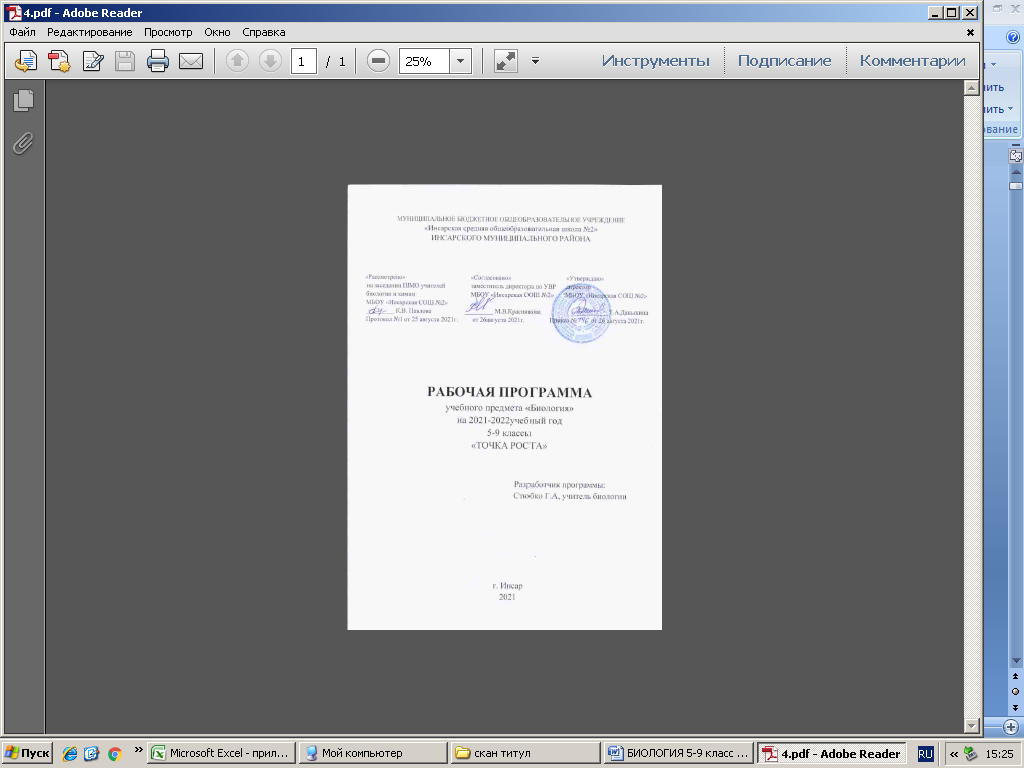 Планируемые результаты освоения учебного предмета «Биология»Личностные  результаты:1) воспитание российской гражданской идентичности: патриотизма, уважения к Отечеству, прошлое и настоящее многонационального народа России; осознание своей этнической принадлежности, знание истории, языка, культуры своего народа, своего края, основ культурного наследия народов России и человечества; усвоение гуманистических, демократических и традиционных ценностей многонационального российского общества; воспитание чувства ответственности и долга перед Родиной;2) формирование ответственного отношения к учению, готовности и способности обучающихся к саморазвитию и самообразованию на основе мотивации к обучению и познанию, осознанному выбору и построению дальнейшей индивидуальной траектории образования на базе ориентировки в мире профессий и профессиональных предпочтений с учетом устойчивых познавательных интересов, а также на основе формирования уважительного отношения к труду, развития опыта участия в социально значимом труде;3) формирование целостного мировоззрения, соответствующего современному уровню развития науки и общественной практики, учитывающего социальное, культурное, языковое, духовное многообразие современного мира;4) формирование осознанного, уважительного и доброжелательного отношения к другому человеку, его мнению, мировоззрению, культуре, языку, вере, гражданской позиции, к истории, культуре, религии, традициям, языкам, ценностям народов России и народов мира; готовности и способности вести диалог с другими людьми и достигать в нем взаимопонимания;5) освоение социальных норм, правил поведения, ролей и форм социальной жизни в группах и сообществах, включая взрослые и социальные сообщества; участие в школьном самоуправлении и общественной жизни в пределах возрастных компетенций с учетом региональных, этнокультурных, социальных и экономических особенностей;6) развитие морального сознания и компетентности в решении моральных проблем на основе личностного выбора, формирование нравственных чувств и нравственного поведения, осознанного и ответственного отношения к собственным поступкам;7) формирование коммуникативной компетентности в общении и сотрудничестве со сверстниками, детьми старшего и младшего возраста, взрослыми в процессе образовательной, общественно полезной, учебно-исследовательской, творческой и других видов деятельности;8) формирование ценности здорового и безопасного образа жизни; усвоение правил индивидуального и коллективного безопасного поведения в чрезвычайных ситуациях, угрожающих жизни и здоровью людей, правил поведения на транспорте и на дорогах;9) формирование основ экологической культуры, соответствующей современному уровню экологического мышления, развитие опыта экологически ориентированной рефлексивно-оценочной и практической деятельности в жизненных ситуациях;10) осознание значения семьи в жизни человека и общества, принятие ценности семейной жизни, уважительное и заботливое отношение к членам своей семьи;11) развитие эстетического сознания через освоение художественного наследия народов России и мира, творческой деятельности эстетического характера.Метапредметные  результаты: 1) умение самостоятельно определять цели своего обучения, ставить и формулировать для себя новые задачи в учебе и познавательной деятельности, развивать мотивы и интересы своей познавательной деятельности;2) умение самостоятельно планировать пути достижения целей, в том числе альтернативные, осознанно выбирать наиболее эффективные способы решения учебных и познавательных задач;3) умение соотносить свои действия с планируемыми результатами, осуществлять контроль своей деятельности в процессе достижения результата, определять способы действий в рамках предложенных условий и требований, корректировать свои действия в соответствии с изменяющейся ситуацией;4) умение оценивать правильность выполнения учебной задачи, собственные возможности ее решения;5) владение основами самоконтроля, самооценки, принятия решений и осуществления осознанного выбора в учебной и познавательной деятельности;6) умение определять понятия, создавать обобщения, устанавливать аналогии, классифицировать, самостоятельно выбирать основания и критерии для классификации, устанавливать причинно-следственные связи, строить логическое рассуждение, умозаключение (индуктивное, дедуктивное и по аналогии) и делать выводы;7) умение создавать, применять и преобразовывать знаки и символы, модели и схемы для решения учебных и познавательных задач;8) смысловое чтение;9) умение организовывать учебное сотрудничество и совместную деятельность с учителем и сверстниками; работать индивидуально и в группе: находить общее решение и разрешать конфликты на основе согласования позиций и учета интересов; формулировать, аргументировать и отстаивать свое мнение;10) умение осознанно использовать речевые средства в соответствии с задачей коммуникации для выражения своих чувств, мыслей и потребностей; планирования и регуляции своей деятельности; владение устной и письменной речью, монологической контекстной речью;11) формирование и развитие компетентности в области использования информационно-коммуникационных технологий (далее - ИКТ компетенции); развитие мотивации к овладению культурой активного пользования словарями и другими поисковыми системами;12) формирование и развитие экологического мышления, умение применять его в познавательной, коммуникативной, социальной практике и профессиональной ориентации.Предметные результаты изучения предметной области "Естественнонаучные предметы" должны отражать:Биология:1) формирование системы научных знаний о живой природе, закономерностях ее развития, исторически быстром сокращении биологического разнообразия в биосфере в результате деятельности человека, для развития современных естественнонаучных представлений о картине мира;2) формирование первоначальных систематизированных представлений о биологических объектах, процессах, явлениях, закономерностях, об основных биологических теориях, об экосистемной организации жизни, о взаимосвязи живого и неживого в биосфере, о наследственности и изменчивости; овладение понятийным аппаратом биологии;3) приобретение опыта использования методов биологической науки и проведения несложных биологических экспериментов для изучения живых организмов и человека, проведения экологического мониторинга в окружающей среде;4) формирование основ экологической грамотности: способности оценивать последствия деятельности человека в природе, влияние факторов риска на здоровье человека; выбирать целевые и смысловые установки в своих действиях и поступках по отношению к живой природе, здоровью своему и окружающих, осознание необходимости действий по сохранению биоразнообразия и природных местообитаний видов растений и животных;5) формирование представлений о значении биологических наук в решении проблем необходимости рационального природопользования защиты здоровья людей в условиях быстрого изменения экологического качества окружающей среды;6) освоение приемов оказания первой помощи, рациональной организации труда и отдыха, выращивания и размножения культурных растений и домашних животных, ухода за ними.В результате изучения курса биологии в основной школе: Выпускник научится пользоваться научными методами для распознания биологических проблем; давать научное объяснение биологическим фактам, процессам, явлениям, закономерностям, их роли в жизни организмов и человека; проводить наблюдения за живыми объектами, собственным организмом; описывать биологические объекты, процессы и явления; ставить несложные биологические эксперименты и интерпретировать их результаты.Выпускниковладеетсистемой биологических знаний – понятиями, закономерностями, законами, теориями, имеющими важное общеобразовательное и познавательное значение; сведениями по истории становления биологии как науки.Выпускник освоит общие приемы: оказания первой помощи; рациональной организации труда и отдыха; выращивания и размножения культурных растений и домашних животных, ухода за ними; проведения наблюдений за состоянием собственного организма; правила работы в кабинете биологии, с биологическими приборами и инструментами.Выпускник приобретет навыки использования научно-популярной литературы по биологии, справочных материалов (на бумажных и электронных носителях), ресурсов Интернета при выполнении учебных задач.Выпускник получит возможность научиться:осознанно использовать знания основных правил поведения в природе и основ здорового образа жизни в быту;выбирать целевые и смысловые установки в своих действиях и поступках по отношению к живой природе, здоровью своему и окружающих; ориентироваться в системе познавательных ценностей – воспринимать информацию биологического содержания в научно-популярной литературе, средствах массовой информации и Интернет-ресурсах, критически оценивать полученную информацию, анализируя ее содержание и данные об источнике информации;создавать собственные письменные и устные сообщения о биологических явлениях и процессах на основе нескольких источников информации, сопровождать выступление презентацией, учитывая особенности аудитории сверстников.Живые организмыВыпускник научится:выделять существенные признаки биологических объектов (клеток и организмов растений, животных, грибов, бактерий) и процессов, характерных для живых организмов;аргументировать, приводить доказательства родства различных таксонов растений, животных, грибов и бактерий;аргументировать, приводить доказательства различий растений, животных, грибов и бактерий;осуществлять классификацию биологических объектов (растений, животных, бактерий, грибов) на основе определения их принадлежности к определенной систематической группе;раскрывать роль биологии в практической деятельности людей; роль различных организмов в жизни человека;объяснять общность происхождения и эволюции систематических групп растений и животных на примерах сопоставления биологических объектов;выявлять примеры и раскрывать сущность приспособленности организмов к среде обитания;различатьпо внешнему виду, схемам и описаниям реальные биологические объекты или их изображения, выявлять отличительные признаки биологических объектов;сравнивать биологические объекты (растения, животные, бактерии, грибы), процессы жизнедеятельности; делать выводы и умозаключения на основе сравнения;устанавливать взаимосвязи между особенностями строения и функциями клеток и тканей, органов и систем органов;использовать методы биологической науки: наблюдать и описывать биологические объекты и процессы; ставить биологические эксперименты и объяснять их результаты;знать и аргументировать основные правила поведения в природе;анализировать и оценивать последствия деятельности человека в природе;описывать и использовать приемы выращивания и размножения культурных растений и домашних животных, ухода за ними;знать и соблюдать правила работы в кабинете биологии.Выпускник получит возможность научиться:находить информацию о растениях, животных грибах и бактериях в научно-популярной литературе, биологических словарях, справочниках, Интернет ресурсе, анализировать и оценивать ее, переводить из одной формы в другую;основам исследовательской и проектной деятельности по изучению организмов различных царств живой природы, включая умения формулировать задачи, представлять работу на защиту и защищать ее.использовать приемы оказания первой помощи при отравлении ядовитыми грибами, ядовитыми растениями, укусах животных; работы с определителями растений; размножения и выращивания культурных растений, уходом за домашними животными;ориентироваться в системе моральных норм и ценностей по отношению к объектам живой природы (признание высокой ценности жизни во всех ее проявлениях, экологическое сознание, эмоционально-ценностное отношение к объектам живой природы);осознанно использовать знания основных правил поведения в природе; выбирать целевые и смысловые установки в своих действиях и поступках по отношению к живой природе; создавать собственные письменные и устные сообщения о растениях, животных, бактерия и грибах на основе нескольких источников информации, сопровождать выступление презентацией, учитывая особенности аудитории сверстников;работать в группе сверстников при решении познавательных задач связанных с изучением особенностей строения и жизнедеятельности растений, животных, грибов и бактерий, планировать совместную деятельность, учитывать мнение окружающих и адекватно оценивать собственный вклад в деятельность группы. Человек и его здоровьеВыпускник научится:выделять существенные признаки биологических объектов (животных клеток и тканей, органов и систем органов человека) и процессов жизнедеятельности, характерных для организма человека;аргументировать, приводить доказательства взаимосвязи человека и окружающей среды, родства человека с животными;аргументировать, приводить доказательства отличий человека от животных;аргументировать, приводить доказательства необходимости соблюдения мер профилактики заболеваний, травматизма, стрессов, вредных привычек, нарушения осанки, зрения, слуха, инфекционных и простудных заболеваний;объяснять эволюцию вида Человек разумный на примерах сопоставления биологических объектов и других материальных артефактов;выявлять примеры и пояснять проявление наследственных заболеваний у человека, сущность процессов наследственности и изменчивости, присущей человеку;различать по внешнему виду, схемам и описаниям реальные биологические объекты (клетки, ткани органы, системы органов) или их изображения, выявлять отличительные признаки биологических объектов;сравнивать биологические объекты (клетки, ткани, органы, системы органов), процессы жизнедеятельности (питание, дыхание, обмен веществ, выделение и др.); делать выводы и умозаключения на основе сравнения;устанавливать взаимосвязи между особенностями строения и функциями клеток и тканей, органов и систем органов;использовать методы биологической науки: наблюдать и описывать биологические объекты и процессы; проводить исследования с организмом человека и объяснять их результаты;знать и аргументировать основные принципы здорового образа жизни, рациональной организации труда и отдыха;анализировать и оценивать влияние факторов риска на здоровье человека;описывать и использовать приемы оказания первой помощи;знать и соблюдать правила работы в кабинете биологии.Выпускник получит возможность научиться:объяснять необходимость применения тех или иных приемов при оказании первой доврачебной помощи при отравлениях, ожогах, обморожениях, травмах, спасении утопающего, кровотечениях;находить информацию о строении и жизнедеятельности человека в научно-популярной литературе, биологических словарях, справочниках, Интернет-ресурсе, анализировать и оценивать ее, переводить из одной формы в другую;ориентироваться в системе моральных норм и ценностей по отношению к собственному здоровью и здоровью других людей;находить в учебной, научно-популярной литературе, Интернет-ресурсах информацию об организме человека, оформлять ее в виде устных сообщений и докладов;анализировать и оценивать целевые и смысловые установки в своих действиях и поступках по отношению к здоровью своему и окружающих; последствия влияния факторов риска на здоровье человека.создавать собственные письменные и устные сообщения об организме человека и его жизнедеятельности на основе нескольких источников информации, сопровождать выступление презентацией, учитывая особенности аудитории сверстников;работать в группе сверстников при решении познавательных задач связанных с особенностями строения и жизнедеятельности организма человека, планировать совместную деятельность, учитывать мнение окружающих и адекватно оценивать собственный вклад в деятельность группы. Общие биологические закономерностиВыпускник научится:выделять существенные признаки биологических объектов (вида, экосистемы, биосферы) и процессов, характерных для сообществ живых организмов;аргументировать, приводить доказательства необходимости защиты окружающей среды;аргументировать, приводить доказательства зависимости здоровья человека от состояния окружающей среды;осуществлять классификацию биологических объектов на основе определения их принадлежности к определенной систематической группе; раскрывать роль биологии в практической деятельности людей; роль биологических объектов в природе и жизни человека; значение биологического разнообразия для сохранения биосферы;объяснять общность происхождения и эволюции организмов на основе сопоставления особенностей их строения и функционирования;объяснять механизмы наследственности и изменчивости, возникновения приспособленности, процесс видообразования;различать по внешнему виду, схемам и описаниям реальные биологические объекты или их изображения, выявляя отличительные признаки биологических объектов;сравнивать биологические объекты, процессы; делать выводы и умозаключения на основе сравнения; устанавливать взаимосвязи между особенностями строения и функциями органов и систем органов;использовать методы биологической науки: наблюдать и описывать биологические объекты и процессы; ставить биологические эксперименты и объяснять их результаты; знать и аргументировать основные правила поведения в природе; анализировать и оценивать последствия деятельности человека в природе; описывать и использовать приемы выращивания и размножения культурных растений и домашних животных, ухода за ними в агроценозах;находить в учебной, научно-популярной литературе, Интернет-ресурсах информацию о живой природе, оформлять ее в виде письменных сообщений, докладов, рефератов;знать и соблюдать правила работы в кабинете биологии.Выпускник получит возможность научиться:понимать экологические проблемы, возникающие в условиях нерационального природопользования, и пути решения этих проблем;анализировать и оценивать целевые и смысловые установки в своих действиях и поступках по отношению к здоровью своему и окружающих, последствия влияния факторов риска на здоровье человека;находить информацию по вопросам общей биологии в научно-популярной литературе, специализированных биологических словарях, справочниках, Интернет ресурсах, анализировать и оценивать ее, переводить из одной формы в другую;ориентироваться в системе моральных норм и ценностей по отношению к объектам живой природы, собственному здоровью и здоровью других людей (признание высокой ценности жизни во всех ее проявлениях, экологическое сознание, эмоционально-ценностное отношение к объектам живой природы);создавать собственные письменные и устные сообщения о современных проблемах в области биологии и охраны окружающей среды на основе нескольких источников информации, сопровождать выступление презентацией, учитывая особенности аудитории сверстников;работать в группе сверстников при решении познавательных задач связанных с теоретическими и практическими проблемами в области молекулярной биологии, генетики, экологии, биотехнологии, медицины и охраны окружающей среды, планировать совместную деятельность, учитывать мнение окружающих и адекватно оценивать собственный вклад в деятельность группы. Содержание учебного предмета «Биология»Биологическое образование в основной школе должно обеспечить формирование биологической и экологической грамотности, расширение представлений об уникальных особенностях живой природы, ее многообразии и эволюции, человеке как биосоциальном существе, развитие компетенций в решении практических задач, связанных с живой природой.Освоение учебного предмета «Биология» направлено на развитие у обучающихся ценностного отношения к объектам живой природы, создание условий для формирования интеллектуальных, гражданских, коммуникационных, информационных компетенций. Обучающиеся овладеют научными методами решения различных теоретических и практических задач, умениями формулировать гипотезы, конструировать, проводить эксперименты, оценивать и анализировать полученные результаты, сопоставлять их с объективными реалиями жизни.Учебный предмет «Биология» способствует формированию у обучающихся умения безопасно использовать лабораторное оборудование, проводить исследования, анализировать полученные результаты, представлять и научно аргументировать полученные выводы.Изучение предмета «Биология» в части формирования у обучающихся научного мировоззрения, освоения общенаучных методов (наблюдение, измерение, эксперимент, моделирование), освоения практического применения научных знаний основано на межпредметных связях с предметами: «Физика», «Химия», «География», «Математика», «Экология», «Основы безопасности жизнедеятельности», «История», «Русский язык», «Литература» и др.Живые организмыБиология – наука о живых организмахБиология как наука. Методы изучения живых организмов. Роль биологии в познании окружающего мира и практической деятельности людей. Соблюдение правил поведения в окружающей среде. Бережное отношение к природе. Охрана биологических объектов. Правила работы в кабинете биологии, с биологическими приборами и инструментами. Свойства живых организмов (структурированность, целостность, обмен веществ, движение, размножение, развитие, раздражимость, приспособленность, наследственность и изменчивость) их проявление у растений, животных, грибов и бактерий.Клеточное строение организмовКлетка – основа строения и жизнедеятельности организмов. История изучения клетки. Методы изучения клетки. Строение и жизнедеятельность клетки. Бактериальная клетка. Животная клетка. Растительная клетка. Грибная клетка. Ткани организмов.Многообразие организмовКлеточные и неклеточные формы жизни. Организм. Классификация организмов. Принципы классификации. Одноклеточные и многоклеточные организмы. Основные царства живой природы.Среды жизни Среда обитания. Факторы среды обитания. Места обитания. Приспособления организмов к жизни в наземно-воздушной среде. Приспособления организмов к жизни в водной среде. Приспособления организмов к жизни в почвенной среде. Приспособления организмов к жизни в организменной среде. Растительный и животный мир родного края.Царство РастенияМногообразие и значение растений в природе и жизни человека. Общее знакомство с цветковыми растениями. Растительные ткани и органы растений. Вегетативные и генеративные органы. Жизненные формы растений. Растение – целостный организм (биосистема). Условия обитания растений. Среды обитания растений. Сезонные явления в жизни растений. Органы цветкового растенияСемя. Строение семени. Корень. Зоны корня. Виды корней. Корневые системы. Значение корня. Видоизменения корней. Побег. Генеративные и вегетативные побеги. Строение побега. Разнообразие и значение побегов. Видоизмененные побеги. Почки. Вегетативные и генеративные почки. Строение листа. Листорасположение. Жилкование листа. Стебель. Строение и значение стебля. Строение и значение цветка. Соцветия. Опыление. Виды опыления. Строение и значение плода. Многообразие плодов. Распространение плодов.Микроскопическое строение растенийРазнообразие растительных клеток. Ткани растений. Микроскопическое строение корня. Корневой волосок. Микроскопическое строение стебля. Микроскопическое строение листа.Жизнедеятельность цветковых растенийПроцессы жизнедеятельности растений. Обмен веществ и превращение энергии: почвенное питание и воздушное питание (фотосинтез), дыхание, удаление конечных продуктов обмена веществ. Транспорт веществ. Движения. Рост, развитие и размножение растений. Половое размножение растений. Оплодотворение у цветковых растений. Вегетативное размножение растений. Приемы выращивания и размножения растений и ухода за ними. Космическая роль зеленых растений.Многообразие растенийКлассификация растений. Водоросли – низшие растения. Многообразие водорослей. Высшие споровые растения (мхи, папоротники, хвощи, плауны), отличительные особенности и многообразие. Отдел Голосеменные, отличительные особенности и многообразие. Отдел Покрытосеменные (Цветковые), отличительные особенности. Классы Однодольные и Двудольные. Многообразие цветковых растений. Меры профилактики заболеваний, вызываемых растениями.Царство Бактерии Бактерии, их строение и жизнедеятельность. Роль бактерий в природе, жизни человека. Меры профилактики заболеваний, вызываемых бактериями. Значение работ Р. Коха и Л. Пастера.Царство ГрибыОтличительные особенности грибов. Многообразие грибов. Роль грибов в природе, жизни человека. Грибы-паразиты. Съедобные и ядовитые грибы. Первая помощь при отравлении грибами. Меры профилактики заболеваний, вызываемых грибами. Лишайники, их роль в природе и жизни человека.Царство ЖивотныеОбщее знакомство с животными. Животные ткани, органы и системы органов животных. Организм животного как биосистема.  Многообразие и классификация животных. Среды обитания животных. Сезонные явления в жизни животных. Поведение животных (раздражимость, рефлексы и инстинкты). Разнообразие отношений животных в природе. Значение животных в природе и жизни человека.Одноклеточные животные, или ПростейшиеОбщая характеристика простейших. Происхождение простейших. Значение простейших в природе и жизни человека. Пути заражения человека и животных паразитическими простейшими. Меры профилактики заболеваний, вызываемых одноклеточными животными.Тип КишечнополостныеМногоклеточные животные. Общая характеристика типа Кишечнополостные. Регенерация. Происхождение кишечнополостных. Значение кишечнополостных в природе и жизни человека.Типы червей Тип Плоские черви, общая характеристика. Тип Круглые черви, общая характеристика. Тип Кольчатые черви, общая характеристика. Паразитические плоские и круглые черви. Пути заражения человека и животных паразитическими червями. Меры профилактики заражения. Значение дождевых червей в почвообразовании. Происхождение червей. Тип МоллюскиОбщая характеристика типа Моллюски. Многообразие моллюсков. Происхождение моллюсков и их значение в природе и жизни человека.Тип ЧленистоногиеОбщая характеристика типа Членистоногие. Среды жизни. Происхождение членистоногих. Охрана членистоногих.Класс Ракообразные. Особенности строения и жизнедеятельности ракообразных, их значение в природе и жизни человека. Класс Паукообразные. Особенности строения и жизнедеятельности паукообразных, их значение в природе и жизни человека. Клещи – переносчики возбудителей заболеваний животных и человека. Меры профилактики.Класс Насекомые. Особенности строения и жизнедеятельности насекомых. Поведение насекомых, инстинкты. Значение насекомых в природе и сельскохозяйственной деятельности человека. Насекомые – вредители. Меры по сокращению численности насекомых-вредителей. Насекомые, снижающие численность вредителей растений. Насекомые – переносчики возбудителей и паразиты человека и домашних животных. Одомашненные насекомые: медоносная пчела и тутовый шелкопряд.Тип ХордовыеОбщая характеристика типа Хордовых. Подтип Бесчерепные. Ланцетник. Подтип Черепные, или Позвоночные. Общая характеристика надкласса Рыбы. Места обитания и внешнее строение рыб. Особенности внутреннего строения и процессов жизнедеятельности у рыб в связи с водным образом жизни. Размножение и развитие и миграция рыб в природе. Основные систематические группы рыб. Значение рыб в природе и жизни человека. Рыбоводство и охрана рыбных запасов.Класс Земноводные. Общая характеристика класса Земноводные. Места обитания и распространение земноводных. Особенности внешнего строения в связи с образом жизни. Внутреннее строение земноводных. Размножение и развитие земноводных. Происхождение земноводных. Многообразие современных земноводных и их охрана. Значение земноводных в природе и жизни человека.Класс Пресмыкающиеся. Общая характеристика класса Пресмыкающиеся. Места обитания, особенности внешнего и внутреннего строения пресмыкающихся. Размножение пресмыкающихся. Происхождение и многообразие древних пресмыкающихся. Значение пресмыкающихся в природе и жизни человека. Класс Птицы. Общая характеристика класса Птицы. Места обитания и особенности внешнего строения птиц. Особенности внутреннего строения и жизнедеятельности птиц. Размножение и развитие птиц. Сезонные явления в жизни птиц. Экологические группы птиц. Происхождение птиц. Значение птиц в природе и жизни человека. Охрана птиц. Птицеводство. Домашние птицы, приемы выращивания и ухода за птицами.Класс Млекопитающие. Общая характеристика класса Млекопитающие. Среды жизни млекопитающих. Особенности внешнего строения, скелета и мускулатуры млекопитающих. Органы полости тела. Нервная система и поведение млекопитающих, рассудочное поведение. Размножение и развитие млекопитающих. Происхождение млекопитающих. Многообразие млекопитающих. Млекопитающие – переносчики возбудителей опасных заболеваний. Меры борьбы с грызунами. Меры предосторожности и первая помощь при укусах животных. Экологические группы млекопитающих. Сезонные явления в жизни млекопитающих. Происхождение и значение млекопитающих. Охрана млекопитающих. Важнейшие породы домашних млекопитающих. Приемы выращивания и ухода за домашними млекопитающими. Многообразие птиц и млекопитающих родного края.Человек и его здоровьеВведение в науки о человекеЗначение знаний об особенностях строения и жизнедеятельности организма человека для самопознания и сохранения здоровья. Комплекс наук, изучающих организм человека. Научные методы изучения человеческого организма (наблюдение, измерение, эксперимент). Место человека в системе животного мира. Сходства и отличия человека и животных. Особенности человека как социального существа. Происхождение современного человека. Расы.Общиесвойства организма человекаКлетка – основа строения, жизнедеятельности и развития организмов. Строение, химический состав, жизненные свойства клетки. Ткани, органы и системы органов организма человека, их строение и функции. Организм человека как биосистема. Внутренняя среда организма (кровь, лимфа, тканевая жидкость). Нейрогуморальная регуляция функций организмаРегуляция функций организма, способы регуляции. Механизмы регуляции функций. Нервная система: центральная и периферическая, соматическая и вегетативная. Нейроны, нервы, нервные узлы. Рефлекторный принцип работы нервной системы. Рефлекторная дуга. Спинной мозг. Головной мозг. Большие полушария головного мозга. Особенности развития головного мозга человека и его функциональная асимметрия. Нарушения деятельности нервной системы и их предупреждение.Железы и их классификация. Эндокринная система. Гормоны, их роль в регуляции физиологических функций организма. Железы внутренней секреции: гипофиз, эпифиз, щитовидная железа, надпочечники. Железы смешанной секреции: поджелудочная и половые железы. Регуляция функций эндокринных желез. Опора и движениеОпорно-двигательная система: строение, функции. Кость: химический состав, строение, рост. Соединение костей. Скелет человека. Особенности скелета человека, связанные с прямохождением и трудовой деятельностью. Влияние факторов окружающей среды и образа жизни на развитие скелета. Мышцы и их функции. Значение физических упражнений для правильного формирования скелета и мышц. Гиподинамия. Профилактика травматизма. Первая помощь при травмах опорно-двигательного аппарата.Кровь и кровообращениеФункции крови илимфы. Поддержание постоянства внутренней среды. Гомеостаз. Состав крови. Форменные элементы крови: эритроциты, лейкоциты, тромбоциты. Группы крови. Резус-фактор. Переливание крови. Свертывание крови. Иммунитет. Факторы, влияющие на иммунитет. Значение работ Л. Пастера и И.И. Мечникова в области иммунитета. Роль прививок в борьбе с инфекционными заболеваниями. Кровеносная и лимфатическая системы: строение, функции. Строение сосудов. Движение крови по сосудам. Строение и работа сердца. Сердечный цикл. Пульс. Давление крови. Движение лимфы по сосудам. Гигиена сердечно-сосудистой системы. Профилактика сердечно-сосудистых заболеваний. Виды кровотечений, приемы оказания первой помощи при кровотечениях. ДыханиеДыхательная система: строение и функции. Этапы дыхания. Легочные объемы. Газообмен в легких и тканях. Регуляция дыхания. Гигиена дыхания. Вред табакокурения. Предупреждение распространения инфекционных заболеваний и соблюдение мер профилактики для защиты собственного организма. Первая помощь при остановке дыхания, спасении утопающего, отравлении угарным газом.ПищеварениеПитание. Пищеварение. Пищеварительная система: строение и функции. Ферменты, роль ферментов в пищеварении. Обработка пищи в ротовой полости. Зубы и уход за ними. Слюна и слюнные железы. Глотание. Пищеварение в желудке. Желудочный сок. Аппетит. Пищеварение в тонком кишечнике. Роль печени и поджелудочной железы в пищеварении. Всасывание питательных веществ. Особенности пищеварения в толстом кишечнике. Вклад Павлова И. П. в изучение пищеварения. Гигиена питания, предотвращение желудочно-кишечных заболеваний. Обмен веществ и энергииОбмен веществ и превращение энергии. Две стороны обмена веществ и энергии. Обмен органических и неорганических веществ. Витамины. Проявление гиповитаминозов и авитаминозов, и меры их предупреждения. Энергетический обмен и питание. Пищевые рационы. Нормы питания. Регуляция обмена веществ. Поддержание температуры тела. Терморегуляция при разных условиях среды. Покровы тела. Уход за кожей, волосами, ногтями. Роль кожи в процессах терморегуляции. Приемы оказания первой помощи при травмах, ожогах, обморожениях и их профилактика.ВыделениеМочевыделительная система: строение и функции. Процесс образования и выделения мочи, его регуляция. Заболевания органов мочевыделительной системы и меры их предупреждения. Размножение и развитиеПоловая система: строение и функции. Оплодотворение и внутриутробное развитие. Роды.Рост и развитие ребенка. Половое созревание. Наследование признаков у человека. Наследственные болезни, их причины и предупреждение. Роль генетических знаний в планировании семьи. Забота о репродуктивном здоровье. Инфекции, передающиеся половым путем и их профилактика. ВИЧ, профилактика СПИДа.Сенсорные системы (анализаторы)Органы чувств и их значение в жизни человека. Сенсорные системы, их строение и функции. Глаз и зрение. Оптическая система глаза. Сетчатка. Зрительные рецепторы: палочки и колбочки. Нарушения зрения и их предупреждение. Ухо и слух. Строение и функции органа слуха. Гигиена слуха. Органы равновесия, мышечного чувства, осязания, обоняния и вкуса. Взаимодействие сенсорных систем. Влияние экологических факторов на органы чувств.Высшая нервная деятельностьВысшая нервная деятельность человека, работы И. М. Сеченова, И. П. Павлова, А. А. Ухтомского и П. К. Анохина. Безусловные и условные рефлексы, их значение. Познавательная деятельность мозга. Эмоции, память, мышление, речь. Сон и бодрствование. Значение сна. Предупреждение нарушений сна. Особенности психики человека: осмысленность восприятия, словесно-логическое мышление, способность к накоплению и передаче из поколения в поколение информации. Индивидуальные особенности личности: способности, темперамент, характер, одаренность. Психология и поведение человека. Цели и мотивы деятельности. Значение интеллектуальных, творческих и эстетических потребностей. Роль обучения и воспитания в развитии психики и поведения человека.Здоровье человека и его охранаЗдоровье человека. Соблюдение санитарно-гигиенических норм и правил здорового образа жизни. Укрепление здоровья: аутотренинг, закаливание, двигательная активность, сбалансированное питание. Влияние физических упражнений на органы и системы органов. Защитно-приспособительные реакции организма. Факторы, нарушающие здоровье (гиподинамия, курение, употребление алкоголя, несбалансированное питание, стресс). Культура отношения к собственному здоровью и здоровью окружающих.Человек и окружающая среда.Значение окружающей среды как источника веществ и энергии. Социальная и природная среда, адаптации к ним. Краткая характеристика основных форм труда. Рациональная организация труда и отдыха. Соблюдение правил поведения в окружающей среде, в опасных и чрезвычайных ситуациях, как основа безопасности собственной жизни. Зависимость здоровья человека от состояния окружающей среды.Общие биологические закономерностиБиология как наукаНаучные методы изучения, применяемые в биологии: наблюдение, описание, эксперимент. Гипотеза, модель, теория, их значение и использование в повседневной жизни. Биологические науки. Роль биологии в формировании естественно-научной картины мира. Основные признаки живого. Уровни организации живой природы. Живые природные объекты как система. Классификация живых природных объектов.КлеткаКлеточная теория. Клеточное строение организмов как доказательство их родства, единства живой природы. Строение клетки: клеточная оболочка, плазматическая мембрана, цитоплазма, ядро, органоиды. Многообразие клеток. Обмен веществ и превращение энергии в клетке. Хромосомы и гены. Нарушения в строении и функционировании клеток – одна из причин заболевания организма. Деление клетки – основа размножения, роста и развития организмов. ОрганизмКлеточные и неклеточные формы жизни. Вирусы. Одноклеточные и многоклеточные организмы. Особенности химического состава  организмов: неорганические и органические вещества, их роль в организме. Обмен веществ и превращения энергии – признак живых организмов. Питание, дыхание, транспорт веществ, удаление продуктов обмена, координация и регуляция функций, движение и опора у растений и животных. Рост и развитие организмов. Размножение. Бесполое и половое размножение. Половые клетки. Оплодотворение. Наследственность и изменчивость – свойства организмов. Наследственная и ненаследственная изменчивость. Приспособленность организмов к условиям среды.ВидВид, признаки вида. Вид как основная систематическая категория живого. Популяция как форма существования вида в природе. Популяция как единица эволюции. Ч. Дарвин – основоположник учения об эволюции. Основные движущие силы эволюции в природе. Результаты эволюции: многообразие видов, приспособленность организмов к среде обитания. Усложнение растений и животных в процессе эволюции. Происхождение основных систематических групп растений и животных. Применение знаний о наследственности, изменчивости и искусственном отборе при выведении новых пород животных, сортов растений и штаммов микроорганизмов. ЭкосистемыЭкология, экологические факторы, их влияние на организмы. Экосистемная организация живой природы. Экосистема, ее основные компоненты. Структура экосистемы. Пищевые связи в экосистеме. Взаимодействие популяций разных видов в экосистеме. Естественная экосистема (биогеоценоз). Агроэкосистема (агроценоз) как искусственное сообщество организмов. Круговорот веществ и поток энергии в биогеоценозах. Биосфера – глобальная экосистема. В. И.  Вернадский – основоположник учения о биосфере. Структура биосферы. Распространение и роль живого вещества в биосфере. Ноосфера. Краткая история эволюции биосферы. Значение охраны биосферы для сохранения жизни на Земле. Биологическое разнообразие как основа устойчивости биосферы. Современные экологические проблемы, их влияние на собственную жизнь и жизнь окружающих людей. Последствия деятельности человека в экосистемах. Влияние собственных поступков на живые организмы и экосистемы.Критерии оценивания по предмету «Биология»Специфической формой контроля является работа с приборами, лабораторным оборудованием, моделями. Основная цель этих проверочных работ: определение уровня развития умений школьников работать с оборудованием и проводить экспериментальные исследования, планировать наблюдение или опыт, самостоятельно вести практическую работу.Задание может считаться выполненным, если записанный/выбранный ответ совпадает с верным ответом. Задания могут оцениваться как 1 баллом, так и большим количеством в зависимости от уровня сложности задания, от количества введенных/выбранных ответов, от типа задания.Нормы оценок за все виды проверочных работ «5» — уровень выполнения требований значительно выше удовлетворительного: отсутствие ошибок, как по текущему, так и по предыдущему учебному материалу; не более одного недочёта.«4» — уровень выполнения требований выше удовлетворительного: наличие 2—3 ошибок или 4—6 недочётов по текущему учебному материалу; не более 2 ошибок или 4 недочётов по пройденному материалу; использование нерациональных приёмов решения учебной задачи.«3» — достаточный минимальный уровень выполнения требований, предъявляемых к конкретной работе: не более 4—6 ошибок или 10 недочётов по текущему учебному материалу; не более 3—5 ошибок или не более 8 недочётов по пройденному учебному материалу.«2» — уровень выполнения требований ниже удовлетворительного: наличие более 6 ошибок или 10 недочётов по текущему материалу; более 5 ошибок или более 8 недочётов по пройденному материалу.УЧЕБНО-ТЕМАТИЧЕСКОЕ ПЛАНИРОВАНИЕ(5 класс)КАЛЕНДАРНО-ТЕМАТИЧЕСКОЕ  ПЛАНИРОВАНИЕБИОЛОГИЯ. 5 КЛАССОбщее количество часов — 34, в неделю — 1час.                                                      УЧЕБНО-ТЕМАТИЧЕСКОЕ ПЛАНИРОВАНИЕ(6 класс)КАЛЕНДАРНО-ТЕМАТИЧЕСКОЕ  ПЛАНИРОВАНИЕБИОЛОГИЯ. 6 КЛАССОбщее количество часов — 34, в неделю — 1час. УМК Пасечник В.В. Линия жизни                                  УЧЕБНО-ТЕМАТИЧЕСКОЕ ПЛАНИРОВАНИЕ(7 класс) УМК Пасечник В.В. Линия жизниКАЛЕНДАРНО-ТЕМАТИЧЕСКОЕ  ПЛАНИРОВАНИЕБИОЛОГИЯ. 7КЛАССОбщее количество часов — 34, в неделю — 1час. УМК Пасечник В.В. Линия жизниУЧЕБНО-ТЕМАТИЧЕСКОЕ ПЛАНИРОВАНИЕ(8 класс) УМК Пасечник В.В., Д.В. Колесов, Р.Д. МашКАЛЕНДАРНО-ТЕМАТИЧЕСКОЕ  ПЛАНИРОВАНИЕБИОЛОГИЯ. 9 КЛАССОбщее количество часов — 68, в неделю — 2часа. УМК Пасечник В.В. Тематическое планирование.   Биология. Введение в общую биологию. УМК Пасечник В.В., Каменский А.А, Криксунов Е.А.                     9 класс (66 часов, 2 часа в неделю)№п/пРазделыпрограммыКоличествочасовКоличество контрольных работКоличество практических работ№п/пРазделыпрограммыКоличествочасовКоличество контрольных работКоличество практических работ1Введение. Биология как наука51-2Глава 1. Клетка - основа строения и жизнедеятельности организмов8133Глава 2. Многообразие организмов2126Итого3449№ п/пТемаСодержаниеЦелевая установка урокаКол-во часовОсновные виды деятельности обучающихсяИспользование оборудования1Биология — наука о живой природе.П.1вопрос 1-3,задание 3Биология – наука о живых организмах.Биология как наука. Роль биологии в познании окружающего мира и практической деятельности людей. Соблюдение правил поведения в окружающей среде. Бережное отношение к природе. Охрана биологических объектов.Объяснять роль биологии в практической деятельности людей.1Разбираются со  структурой учебника. Определяют для себя уровень выполняемых творческих заданий, вырабатывают план своих действий. Знакомятся с диском к учебнику. Самостоятельно читают тест параграфа. Отвечают на вопросы.Формулируют чёткие определения терминам.Планирование работы с учителем и сверстниками2Методы изучения биологии. Правила работы в кабинете биологииП.2,3В. 1-4 стр.11В.1-2 стр.13Методы изучения живых организмов.Ознакомление учащихся  с ролью методов в познании, показать специфику практических и теоретических методов, с правилами работы в лаборатории и техникой безопасности.1Определять методы биологических исследований, овладевать основными приёмами работы с оборудованием, знакомиться с правилами работы3Разнообразие живой природы.П.4В. 1-3 стр.17Составить планМногообразие живых организмовВыделять основные отличия живого от неживого. Систематизировать знания о многообразии живых организмов.1Определяют понятия «царство Бактерии», «царство Грибы», «царство Растения» и «царство Животные». Анализируют признаки живого: клеточное строение, питание, дыхание, обмен веществ, раздражимость, рост, развитие, размножение. Составляют план параграфа4Среды обитания живых организмовП.5В. 1-6стр.21Водная среда, наземно-воздушная среда, почва как среда обитания, организм как средаОзнакомить учащихся с основными  средами обитания организмов, раскрыть особенности каждой среды обитания и приспособления к среде организмов.1Определяют понятия «водная среда», «наземно-воздушная среда», «почва как среда обитания», «организм как среда обитания». Анализируют связи организмов со средой обитания. Характеризуют влияние деятельности человека на природу5Контрольная работа №1Обобщение и систематизация знаний по теме «Биология как наука»Раскрыть многообразие растений, животных и других организмов, их взаимосвязь с окружающей средой. 1Анализ полученной информации6-7Устройство увеличительных приборов.П.6В. 1-4стр.25. Лабораторная работа №1. Изучение устройства увеличительных приборов и правил работы с нимиОбъяснять назначение увеличительных приборов.Различать ручную и штативную лупы, знать величину получаемого с их помощью увеличения.2Лупа ручная, штативная8Химический состав клетки. П.7Стр. 28В. 1-6стр.29Химический состав клетки Химические вещества клетки. Неорганические вещества клетки, их значение для клетки и организма. Органические вещества клетки, их значение для жизни организма и клеткиРазличать неорганические и органические вещества клетки, минеральные соли, объяснять их значение для организма1Наблюдать демонстрацию опытов учителем, анализировать их результаты, делать выводы. Анализировать представленную на рисунках учебника информацию о результатах опыта, работая в паре. Умение работать с лабораторным оборудованием9Строение клетки П.8В. 1-3стр.33Клеточное строение организмов. Клетка–основа строения и жизнедеятельности организмов. История изучения клетки. Методы изучения клетки. Строение клетки. Животная клетка. Растительная клетка. Ткани организмов.Выделять существенные признаки строения клетки, различать на таблицах и микропрепаратах части и органоиды клетки. Описывать и изображать их1называть основные органоиды клетки; узнавать на таблицах и микропрепаратах основные органоиды клетки, понимать строение живой клетки (главные части), соблюдать правила работы с биологическими приборами и инструментами.Таблицы «Строение клеток растений и животных»10-11Строение клеткиЗнакомство с клетками растений. Ткани организмовП.8В. 1-3стр.33отчет в тетрадяхЛабораторная работа № 2 «Знакомство с клетками растений»Различать отдельные клетки, входящие в состав ткани .Обобщать и фиксировать результаты наблюдений, делать выводы Соблюдать правила работы в кабинете биологии, обращения с лабораторным оборудованием2Учатся готовить микропрепараты. Наблюдают части и органоиды клетки под микроскопом, описывают и схематически изображают их.Таблица «Строение клетки», Световой, цифровой микроскопы, коллекция микропрепаратов12Процессы жизнедеятельности в клетке.П.9В.1-3Раздражимость, деление, питание, дыхание клеткиЛабораторная работа №3 «Деление клетки»Выделять существенные признаки процессов жизнедеятельности, ставить биологические эксперименты и объяснять их результаты.1объяснять роль питания, дыхания, транспорта веществ, удаления продуктов обмена в жизнедеятельности клетки и организма. Давать определение понятию " обмен веществ".Световой микроскоп, микропрепарат. Митоз в клетках корешка лука13Контрольно-обобщающий урок по теме «Клетка – основа строения и жизнедеятельности» К/р №2Повт. Глава 1.Обобщение и систематизация знаний об основных процессах жизни клетки.Обобщение и систематизация знаний об основных процессах жизни клетки.1Структурируют знания о клетках и тканях, раскрывают их роль. Делают выводы о причинах сходства и различия клеток и тканей. Их значении для живых организмо14Строение и многообразие бактерий.П. 10Бактерии: строение и жизнедеятельность Бактерии — примитивные одноклеточные организмы. Строение бактерий. Размножение бактерий делением клетки надвое. Бактерии, как самая древняя группа организмовХарактеризовать особенности строения бактерий1Слушают информацию о бактериях, просматривают слайды, делают записи новых понятий в тетради , пользуясь текстом учебника учащиеся составляют опорный план конспект. Делают рисунки в тетрадях.Таблицы, слайды презентации15Роль бактерий в природе и жизни человека.п.11 вопросы после параграфаРоль бактерий в природе. Роль бактерий в жизни человека. Меры профилактики заболеваний, вызываемых бактериями. Значение работ Р. Коха и Л. Пастера.1Отвечает на вопросы, формулирует роль бактерий в природе, работает в группе, отрабатывает основные понятия; составляет таблицу о вреде и пользе приносимые бактериями природе и человеку; делают выводы о значении бактерий. Используют различные источникиТаблицы, слайды презентации16Характеристика царства Растения.п.12 вопросы после параграфаХарактеризовать главные признаки растений.1Различать части цветкового растения на рисунке учебника, выдвигать предположения об их функциях.Сравнивать цветковые и голосеменные растения, характеризовать их сходство и различия. Характеризовать мхи, папоротники, хвощи, плауны как споровые растения, определять термин «спора»Выявлять на рисунке учебника различия между растениями разных систематических групп.Сопоставлять свойства растительной и бактериальной клеток, делать выводы.Характеризовать значение растений разных систематических групп в жизни человека. Умение работать с лабораторным оборудованием, увеличительными приборами.Обнаружение хлоропластов в клетках растений с использованием цифрового микроскопа.Электронные таблицы и плакаты.17Водоросли.П. 13Водоросли – низшие растения. Строение и размножение водорослей.Лабораторная работа №4 «Строение одноклеточных водорослей»Знать особенности строения низших растений. 1Выделяют существенные признаки водорослей. Работают с таблицами и гербарными образцами, определяя представителей водорослей. Готовят микропрепараты и работают с микроскопом.Гербарии, микропрепараты, микроскопы18Многообразие водорослей П. 14-15Водоросли зеленые, красные, бурые. Роль водорослей в природе и в жизни человека.Лабораторная работа №5 «Строение многоклеточных водорослей»Знать особенности строения, значения водорослей. Уметь отличать низшие растения от высших.1Работают с гербариемГербарий «Многообразие низших растений»Микропрепараты, микроскопы19-20Высшие споровые растения. Отдел Моховидные.Строение и разнообразие мхов. Цикл размножения мхов, роль в природе.Лабораторная работа №6 «Изучение строения мха кукушкин лен»Изучить строе-ние и размно-жение мхов2Гербарии, таблицы. Коллекции мхов21-22Папоротниковидные растенияП.18Строение и размножение папоротников, хвощей и плаунов.Изучить общую характеристику высших споровых растений. Особенности циклов размножения папоротников, хвощей и плаунов2Характеризовать особенности строения и размножения папоротниковидных растений.Гербарии, таблицы.23-24П.19-20Общая характеристикаголосеменных. Рассе-ление голосеменныхпо поверхности Земли.Образование семянкак свидетельство бо-лее высокого уровняразвития голосемен-ных по сравнению соспоровыми. Особенно-сти строения и разви-тия представителей классаХвойные. Голо-семенные на террито-рии РоссииИх значение в природе и жизниЧеловекаЛабораторная работа №7 «Изучение строения шишек голосеменных растений»Изучить общуюхарактеристикуголосеменныхрастений, цикл развития голосеменных.2Выявлять общие черты строенияи развития семенных растений.Осваивать приёмы работы сопределителем растений.Сравнивать строение споры исемени. Характеризовать про-цессы размножения и развитияголосеменных.Прогнозировать последствия не-рациональной деятельности че-ловека для жизни голосемен-ных.Работа с гер-барным мате-риалом, коллекциями голосеменных растений25Покрытосеменные растения.П. 21Отдел Покрытосеменные (Цветковые), отличительные особенности. Многообразие покрытосеменных.Знать отличительные особенности цветковых растений 1Выделяют существенные признаки покрытосеменных растений. Описывают представителей цветковых растений с использованием живых объектов, таблиц и гербарных образцов. Объясняют роль покрытосеменных в природе и жизни человека.Работа с гербарным материалом, таблицами26Контрольная работа №3Обобщение и систематизация знаний по теме Многообразие растений. БактерииСистематизация знаний1Выполнение заданий разного уровня сложности27-28Общая характеристика царства Животные.П. 22Царство Животные. Общее знакомство с животными. Животная клетка. Животные ткани, органы и системы органов животных. Организм животного как биосистема. Многообразие и классификация животных. Значение животных в природе и жизни человекаИзучить общую характеристику животных.  2Учащиеся знакомятся  с общей характеристикой царства животные, разнообразием, учатся выделять существенные черты, различать животных среди биологических объектов, обосновывать необходимость охраны.Коллекция влажных препаратов, таблицы  «Многообразие животных»29Общая характеристика царства Грибы.П.23Ознакомление учащихся с основными признаками царства грибов, с основными признаками шляпочных  грибов, отличию ядовитых и съедобных грибов, обучение приемам  оказания первой помощи при отравлении ядовитыми грибами.Характеризовать строение шляпочных грибов1Учащиеся знакомятся со строением шляпочных  грибов, их ролью в природе и жизни человека. Учащиеся учатся отличать грибы съедобные от ядовитых, осваивают приемы оказания первой помощи при отравлении ядовитыми грибами.Муляжи грибов, таблицы: «Строение шляпочных грибов» ,«Съедобные и ядовитые грибы»Проектор, презентация30-31Многообразие грибов, их роль в природе и жизни человека П. 24-25Основные признаки плесневых грибов, дрожжей. Грибы-паразиты Значение грибов в природе, промышленности и жизни человека.Лабораторная работа №8 « Изучение строения плесневых грибов  и дрожжей под микроскопом»Изучить строение плесневых грибов и дрожжей. Определить значение микроскопических грибов 2Микроскопы, готовые и временные микропрепараты грибов, таблицы « Плесневые грибы и дрожжи», «Грибы-паразиты»Проектор, презентация32ЛишайникиП. 26Многообразие и особенности строения лишайниковЛабораторная работа №9 «Изучение строения лишайников»Изучить многообразие и особенности строения лишайников1 Выявлять общее строение лишайников. Определять понятия «кустистые лишайники», «листоватые лишайники», «накипные лишайники». Изучать и распознавать  лишайники в природе.Гербарии лишайников, таблицы, микропрепарат, Световой микроскопПроектор, презентация33Происхождение бактерий, грибов, животных и растений.П.27Наука Палеонтология. Появление и развитие организмов на Земле.Изучить развитие растительного мира на Земле.1Изучить процессы происхождения и развития растительного мира на ЗемлеПроектор, презентация34Урок-обобщение. Контрольная работа №4Обобщение и систематизация знаний за курс биологии 5 класс. Итоговая работа.Систематизация знаний за курс биологии 5 класса1Выполнение дифференцированных заданий разного уровня сложности №п/пРазделыпрограммыКоличествочасовКоличество контрольных работКоличество практических работ№п/пРазделыпрограммыКоличествочасовКоличество контрольных работКоличество практических работ1Глава 3. Жизнедеятельность организмов13252Глава 4. Строение и многообразие покрытосеменных растений2126Итого34411№ п/пТема, д.зСодержаниеЦелевая установка урокаКол-во часовОсновные виды деятельности обучающихсяИспользование оборудования1Обмен веществ-главный признак жизни.П. 28Обмен веществ. Использование энергии организмом. Изучить понятие «Обмен веществ».Изучить схему использования энергии организмом.Определять отличие питания растений от питания животных.1Определять значение обмена веществ и использование энергии для жизни живых организмов.Таблица, проектор, ПК2Питание бактерий, грибов и животных.П. 29Входной контроль. Стартовая контрольная работа №1Автотрофы, гетеротрофы. Сапрофиты, паразиты.Особенности питания гетеротрофных организмов.Изучить особенности питания гетеротрофов. Определить особенности гетеротрофного питания. Отличать паразитический тип питания от сапротрофного.1Выявить особенности гетеротрофного питания организмов. Знать и уметь определять организмы всеядные и растительноядные. Определять значение симбиотрофов в природе.Таблица «Царства живой природы»3. Питание растений. Удобрения.П. 30Почвенное и воздушное питание растений. Автотрофы.Изучить особенности почвенного питания растений. Познакомиться с веществами, влияющими на плодородие почвы. Удобрения и их классификация.1Определять значение почвы в жизни растений. Различать влияние органических и минеральных удобрений на рост и развитие растений.Демонстрация опытаПоглощение воды корнем.Коллекция «Минеральные удобрения»4. Воздушное питание растений- фотосинтезП.31Лабораторная работа №1 «Образование крахмала в листьях зеленых растений»Характеризо-вать условия,необходимыедля воздушногопитания расте-ний.Объяснять рользелёных листьевв фотосинтезе.1Приводить примеры организмов— автотрофов и гетеротрофов,находить различия в их питании.Обосновывать космическуюроль зелёных растений. Исполь-зовать информационные ресурсы для подготовки сообщения ороли фотосинтеза на нашей пла-нетеВыполнять наблюдения и изме-рения. Демонстрация опыта «Выделение кислорода растением на свету»Цифровая ла-боратория (датчик углекисло-го газа и кис-лорода)Таблица «Фотосинтез», раздаточный материал «Фотосинтез»5Дыхание иобмен веществ у растенийп. 32, схема дыхания и фотосинтеза Дыхание и обменвеществ у растенийРоль дыхания в жизнирастений. Сравнитель-ная характеристикапроцессов дыхания ифотосинтеза. Обменвеществ в организмекак важнейший при-знак жизни. Взаимос-вязь процессов дыха-ния и фотосинтезаХарактеризо-вать сущностьпроцесса дыха-ния у растений.Устанавливатьвзаимосвязьпроцессов ды-хания и фото-синтеза, прово-дить их сравне-ние.Определять по-нятие«обмен веществ»Характеризоватьобмен веществкак важный при-знак жизни. 1Воспитание бережного отноше-ния к своему здоровью, приви-тие интереса к изучению пред-мета. Выполнять опыт, наблюдать результаты и делать выводыпо результатам исследованияЦифровая ла-боратория (датчик углекисло-го газа и кис-лорода)6.Дыхание у животных.П.32Дыхание  и обмен веществ у животных. Особенности дыхания животных разных групп.Изучить особенности дыхания животных, органы дыхательной системы.1Сравнивать процессы дыхания у растений и животных. Находить взаимосвязь процесса.Влажные препараты внутреннего строения животных.7.Передвижение веществ у растений.П.33Передвижение минеральных и органических веществ. Изучить особенности проводящей ткани у растений. Способы передвижения веществ. 1Анализировать процесс проведения минеральных и органических веществ у растений. Ставить опыт и объяснять результат.Демонстрация опыта «передвижение минеральных веществ у растения», «Образование наплыва на ветке после кольцевой вырезки коры»Демонстрационное оборудование. Колбы, штатив. Опытные растения8.Передвижение веществ у животных.П. 34Особенности строения кровеносной системы животных. Кровь, гемолимфа, сердце, клетки крови.Изучить особенности передвижения веществ у животных.1Выявить черты различия транспорта веществ у одноклеточных и многоклеточных животных. Определить значение сердца в транспорте веществ.Разборные модели сердца.9-10.Выделение у растений и животных.П. 35Выделение у растений и животных . Листопад. Почки.Изучить особенности выделения веществ у растений и животных.2Характеризовать главные черты процесса выделения веществ у растений и животных. Муляжи органов выделения животных. ПочкаТаблица «Схема листопада у растений»11Размножение организмов.П.36Размножение бесполое, половое. Вегетативное размножение . Зигота, оплодотворение.Изучить способы вегетативного размножения растений. Значение полового и бесполого размножения.1Проводят опыты, анализируют результат. Определяют различие и значение полового и бесполого размножения. Анализ причины разнообразия потомства при половом размножении.Таблица «Способы вегетативного размножения растений», Проектор, ПК12.Рост и развитие живых организмов.П.37Рост и развитие – свойства живых организмов. Индивидуальное развитие. Рост.Изучить особенности роста и развития растений и животных.1Выявить взаимосвязь процессов роста и развития.Влажные препараты рыб. Строение чешуи. Грибы-трутовики.13.Урок –обобщение. Контрольная работа №2Задания по теме «Жизнедеятельность организмов»14П. 38Семя как орган раз-множения растений.Значение семян в при-роде и жизни человекаЛабораторная ра-бота № 2«Строение семени фа-соли»Строение семе-ни: кожура, за-родыш, эндо-сперм, семядо-ли. Строениезародыша рас-тения. Двудоль-ные и однодоль-ные растения.Прорастаниесемян. Проро-сток, особенно-сти его строе-ния.1Объяснять роль семян в приро-де. Характеризовать функциичастей семени.Описывать строение зародышарастения.Устанавливать сходство про-ростка с зародышем семени.Описывать стадии прорастаниясемян. Выявлять отличительныепризнаки семян двудольных иоднодольных растений.Использовать информационныересурсы для подготовки сооб-щения о роли семян в жизни че-ловека.Работа «Строе-ние семени фа-соли»Цифровая ла-боратория (датчик освещен-ности, влажно-сти и темпера-туры)Электронные та-блицы и плакаты15Условия прорастаниясемян.Тетрадь Значение воды и воз-духа для прорастаниясемян.Запасные питательные вещества семени. Температурныеусловия прорастаниясемянРоль света. Сроки посева семянИзучить рольЗапасных пита-тельных веществ семени. Температурныеусловия прорас-тания семян. Роль света. 1Характеризовать роль воды ивоздуха в прорастании семянОбъяснять значение запасныхпитательных веществ в прорас-тании семян.Объяснять зависимость прорас-тания семян от температурныхусловий. Прогнозировать сроки посевасемян отдельных культурУмение работать с лабораторным оборудованием, увеличительными приборами.Работа «Усло-вия прораста-ния семян»Значение воды ивоздуха для про-растания семянЦифровая ла-боратория поэкологии (дат-чик освещен-ности, влажно-сти и темпера-туры)Электронные та-блицы и плакаты16-17Корень, егостроение изначение п. 39-40Типы корневых системРастений. Строениекорня — зоны корня: конус нараста-ния, всасывания,проведения, деле-ния, роста. Рост кор-ня, геотропизм. Видо-изменения корней. Значение корней вприроде.Лабораторнаяработа № 3«Строение корня проростка»Изучить внешнее и внутреннее строениекорня2Различать и определять типыкорневых систем на рисунках,гербарных экземплярах, нату-ральных объектах. Называть части корня.Устанавливать взаимосвязьстроения и функций частей корня. Объяснять особенности ростакорня. Проводить наблюденияза изменениями в верхушечнойчасти корня в период роста.Характеризовать значение видоизменённых корней для растений.Проводить наблюдения и фиксировать их результаты во времявыполнения лабораторной рабо-ты.Соблюдать правила работы в ка-бинете, обращения с лабораторным оборудованиемУмение работать с лабораторным оборудованием, увеличительными приборами.Микроскопцифровой, ми-кропрепараты.Электронные та-блицы и плака-ты18Побег и почки.П. 41Строение побега. Листорасположение.  Почка. Типы почек. Управление ростом и развитием побега. Лабораторная работа №4 «Строение почек»Изучить внешнее и внутреннее строение почек.1Различать и определять типы расположения почек на побеге. Проводить наблюдения.Гербарии, лабораторное оборудование19Стебель, его строение и значениеП. 42, 45Стебель, его строение и значениеЛабораторная работа № 5«Внешнеестроение корневища,клубня, луковицы»Изучить внешнее строениестебля.Типыстеблей.Внутреннее строе-ние стебля.Функции стебля.Видоизменения стебля унадземных иподземных по-бегов1Описывать внешнее строение стебля, приводить примеры различных типов стеблей .Называть внутренние части стебля растений и их функции Определять видоизменения надземных и подземных побегов на рисунках, фотографиях, натуральных объектах .Изучать и описывать строение подземных побегов, отмечать их различия .Фиксировать результаты исследований .Соблюдать правила работы в кабинете, обращения с лабораторным оборудованиемМикроскоп цифровой, микропрепараты. «Стебель однодольных и двудольных растений» Электронные таблицы и плакаты20-21Лист, его строение изначениеВнешнее строение листа. Внутреннеестроение листа. Типыжилкования листьев.Строение и функцииустьиц. Значение листадля растения: фотосинтез, испарение, газообмен. Листопад,его роль в жизни рас-тения. ВидоизменениялистьевИзучить внешнее и внутреннее строениелиста.1Определять части листа на гербарных экземплярах, рисунках.Различать простые и сложныелистья. Характеризовать внутреннее строение листа, егочасти.Устанавливать взаимосвязьстроения и функций листа.Характеризовать видоизменениялистьев растенийУмение работать с лабораторным оборудованием, увеличительными приборами.Микроскопцифровой, ми-кропрепараты.Внутреннеестроение ли-ста.Электронные та-блицы .22Строение и разнообразие цветков.П.46Цветок, его строение и значение. Околоцветник, однодомные и двудомные растения.Формула цветка.Изучить строение цветков.1Определяют тип растения по строению цветка. Делают рисунки строения цветка. Собирают модель цветка. Составляют формулу цветкаМодели цветка с простым и двойным околоцветником23Соцветия.П. 47Соцветия. Биологическое значение соцветий.Изучить  многообразие соцветий цветковых растений  1Составляют таблицу по простым и сложным соцветиям. Определяют по гербариям тип соцветия. Фиксируют материал в виде рисунков-схем.Таблицы, презентация, гербарии цветковых растений24ПлодыП. 48Плоды. Многосемянные плоды, односемянные плоды, сухие, сочные плоды. Распространение плодов.Изучить типы плодов покрытосеменных растений. Изучить классификацию плодов. 1Определяют типы плодов на таблице, гербарном материале. Заполняют таблицу «Классификация плодов»Коллекция «Плоды», таблицы, гербарии.25Контрольная работа №3Органы цветкового растенияОбобщение и систематизация знаний 1Выполнение дифференцированных заданий различного уровня сложности.26Размножение покрытосеменных растенийП. 49Размножение. Опыление. Двойное оплодотворение.Изучить способы опыления цветковых растений. Изучить признаки насекомоопыляемых и ветроопыляемых растений, процесс двойного оплодотворения покрытосеменных.  1Выделять основные признаки  опыляемых различным способом растений, проводят сравнительный анализ. Составлять схему оплодотворения цветкового растения.Таблицы «Способы опыления цветковых растений», «растения, опыляемые ветром и насекомыми»27Классификация покрытосеменных растений.П.50Классификация покрытосеменных. Растения двудольные и однодольные. Семейства.Изучить классификацию покрытосеменных растений.1Выделять основные признаки однодольных и двудольных растений.Таблица «Классификация покрытосеменных растений»28-29Семейства класса Двудольныеп. 51Общая характеристика Семейства: Розоцветные, Мотыльковые, Крестоцветные, Паслёновые, Сложноцветные .Отличительные признаки семейств .Значение в природе и жизни человека.Сельскохозяйственные культуры.Изучить общую характеристику семейств класса Двудольные2Выделять основные признаки класса Двудольные .Описывать отличительные признаки семейств класса .Распознавать представителей семейств на рисунках, гербарных материалах, натуральных объектах .Применять приёмы работы с определителем растений Использовать информационне ресурсы для подготовки презентации проекта о роли растений класса Двудольные в природе и жизни человекаРабота с гербарным материалом30Семейства класса Однодольныеп. 52Общая характеристика Семейства: Лилейные, Луковые, Злаки .Отличительные признаки .Значение в природе, жизни человека .Исключительная роль злаковых растенийИзучить общую характеристику семейств класса Однодольные1Выделять признаки класса Однодольные .Определять признаки деления классов Двудольные и Однодольные на семейства .Описывать характерные черты семейств класса Однодольные Применять приёмы работы с определителем растений Приводить примеры охраняемых видов .Использовать информационные ресурсы для подготовки презентации проекта о практическом использовании растений семейства Однодольные, о значении злаков для живых организмов.Работа с гербарным материалом31Признаки класса в строении растенийЛабораторная работа №6. Определение признаков класса в строении растений. Лабораторная работа №7 «Определение до рода или вида нескольких травянистых растений одного-двух семейств»Научиться пользоваться атласом – определителем. Практическое определение  систематических признаков.1Применяют знания на практике. Работают с гербарным материалом. Учатся работать с определителем растений.Работа с гербарным материалом. Комнатные растения. Школьный  атлас-определитель.32Итоговая контрольная работа № 4133Многообразие живой природы. Охрана природы.Многообразие живой природы. Охрана природы.Оформить проект1Подбор материала для оформления проекта. Использование различных источников информации для подготовки сообщения.34Повторение пройденного материала. Содержание учебника Повторить пройденное за учебный год.1№п/п                Разделы             программыКоличествочасовКоличество контрольных работКоличество практических работ№п/п                Разделы             программыКоличествочасовКоличество контрольных работКоличество практических работ1Введение21-2Глава 1. Одноклеточные животные523Глава 2. Многоклеточные животные. Беспозвоночные.12134.Глава 3. Позвоночные животные.14155. Глава 4.Экосистемы.1Итого34411№ п/пТема, д.зСодержаниеЦелевая установка урокаКол-во часовОсновные виды деятельности обучающихсяИспользование оборудования1Введение. Особенности, многообразие и классификация животныхП.1Особенности, многообразие и классификация животных. Таксоны, особь, вид.Изучить отличительные особенности животных. Изучить особенности классификации животного мира.1Выявлять характерные признаки животных. Отличать особенности классификации животных от классификации растений. Использовать источники информации для подготовки сообщения.Таблицы, влажные препараты, коллекции.2Среды обитания и сезонные изменения в жизни животныхСтартовая контрольная работа №1П.2Среда обитания. Место обитания. Экологическая группа. Сезонные изменения.Изучить среды обитания животных, сезонные изменения в жизни животных.1Сравнительный анализ информации. Подготовка сообщений о сезонных явлениях в жизни животных.Презентация3. Общая характеристика одноклеточных. Корненожки.П.3Среда обитания, внешнее строение. Строение и жизнедеятельность саркодовых на примере амёбы-протея. Разнообразие саркодовых.Дать общую характеристику Простейшим, на примере Типа Саркодовые.1Выявлять характерные признаки подцарства Простейшие, или Одноклеточные, типа Саркодовые и жгутиконосцы .Распознавать представителей класса Саркодовые на микропрепаратах, рисунках, фотографиях .Устанавливать взаимосвязь строения и функций организ- ма на примере амёбы-протеяМикроскоп цифровой, микропрепараты (амеба)4. П. 4.Среда обитания, стро-ение и передвижениена примере эвгленызелёной. Характер пи-тания, его зависимостьот условий среды. Ды-хание, выделение иразмножение. Сочета-ние признаков живот-ного и растения у эв-глены зелёной. Разно-образиежгутиконосцевНа примере эв-глены зеленойпоказать взаимосвязь строения и характера питания от условий окружающей среды.1Характеризовать среду обитания жгутиконосцев.Устанавливать взаимосвязьхарактера питания и условийсреды.Обосновывать вывод о про-межуточном положении эв-глены зелёной.Приводить доказательстваболее сложной организацииколониальных форм жгути-ковых.Раскрывать роль жгутико-носцев в экосистемахМикроскоп циф-ровой, микропрепараты. (эвглена зелёная)5Тип ИнфузорииП. 4Среда обитания, строение и передвижениена примере инфузории-туфельки. Связьусложнения строенияинфузорий с процессами их жизнедеятельности. РазнообразиеЛабораторная ра-бота № 1«Строение и передви-жение инфузории-туфельки»Установить характерные признаки типа Инфузории и показать чертыусложнения вклеточномстроении.1Выявлять характерные признаки типа Инфузории.Приводить примеры и характеризовать черты усложнения организации инфузорийпо сравнению с саркожгутиконосцами. Наблюдать простейших под микроскопом.Фиксировать результаты наблюдений.Обобщать их, делать выводы.Соблюдать правила поведения в кабинете, обращения с лабораторным оборудованием.Микроскоп циф-ровой, микро-препараты(инфузория)6.Паразитические простейшие. Значение простейших.П. 5Простейшие – паразиты. Заболевания человека и животных, вызываемые простейшими. Значение простейших. Лабораторная работа №2 «Изучение мела под микроскопом»Изучить, какой вред здоровью человека  наносят паразитические простейшие .1Наблюдать простейших под микроскопом.Фиксировать результаты наблюдений.Обобщать их, делать выводы.Соблюдать правила поведения в кабинете, обращения с лабораторным оборудованием.Микроскоп, временные микропрепараты.7.Организм многоклеточного животного.П.6Ткани, органы и системы органов Ткани: эпителиальные, соединительные, мышечные, нервные, их характерные признаки .Органы и системы органов, особенности строения и функций .Типы симметрии животного, их связь с образом жизни.Лабораторная работа №3 «Изучение строения тканей животных»Изучить ткани: эпителиальные, соединительные, мышечные, нервные, их характерные признаки1Называть типы тканей животных. Устанавливать взаимосвязь строения тканей с их функциями Характеризовать органы и системы органов животных Приводить примеры взаимосвязи систем органов в организме .Высказывать предположения о последствиях нарушения взаимосвязи органов и систем органов для организма Описывать взаимосвязь образа жизни животного и типа симметрии телаМикроскоп цифровой, микропрепараты8-9.Общая характеристика многоклеточных животных. Тип Кишечнополостные. Строение и Жизнедеятельность. Многообразие.П. 7-8Общие черты строения .Гидра — одиночный полип.Среда обитания, внешнее и внутреннее строение.Особенности жизнедеятельности, уровень организации в сравнении с простейшимиИзучить строение и жизнедеятельность кишечнополостных на примере гидры, выделить основные черты усложнения организации по сравнению с простейшими2Описывать основные признаки подцарства Многоклеточные .Называть представителей типа кишечнополостных Выделять общие черты строения .Объяснять на примере наличие лучевой симметрии у кишечнополостных .Характеризовать признаки более сложной организации в сравнении с простейшимиМикроскоп цифровой, микропрепараты (внутреннее строение гидры)Влажный препарат «Медуза», кораллы10Общая характеристика червей. Тип Плоские черви.П.9Места обитания, строение и жизнедеятельность систем внутренних органов. Уровни организации органов чувств свободноживущих плоских червей и паразитических  червейИзучить особенностиСтроения плоских  червей. Приспособленность к паразитическому образу жизни.1Распознавать представителей класса на рисунках, фотографиях. Знать меры профилактики заражения паразитическими плоскими червями.Электронныетаблицы. Модели - аппликации11Тип Круглые черви и тип Кольчатые черви.П. 10Места обитания, строение и жизнедеятельность систем внутренних органов.Уровниорганизации органовчувств свободноживущих кольчатых червейи паразитических круглых червейИзучить осо-бенности усложнения встроении кольчатых червейкак более высо-коорганизованной группы посравнению сплоскими и кру-глыми червями1Называть черты более высокой организации кольчатыхчервей по сравнению с круглымиРаспознавать представите-лей класса на рисунках, фотографиях.Характеризовать черты усложнения строения системвнутренних органов.Формулировать вывод обуровне строения органовчувствЦифровой микроскоп, лабораторное оборудование. Электронныетаблицы. Влажные препараты12-13Тип Моллюски. Класс Брюхоногие и класс Двустворчатые моллюски.П.11.Среда обитания, внешнее строение на примере беззубки. Строение и функции системвнутренних органов.Особенности размножения и развития.Роль в природе и значение для человекаЛабораторная ра-бота № 4«Внешнее строениераковин пресноводных и морских моллю-сков»Изучить особенности строения класса ДвустворчатыеМоллюски и Брюхоногие.2Различать и определять двустворчатых  и брюхоногих моллюсков нарисунках, фотографиях, на-туральных объектах.Объяснять взаимосвязь образа жизни и особенностейстроения моллюсков.Характеризовать черты приспособленности моллюсковк среде обитания.Формулировать вывод о роли двустворчатых и брюхоногих моллюсковв водных экосистемах, вжизни человека.Устанавливать сходство иразличия в строении раковин моллюсков.Соблюдать правила работы вкабинете, обращения с лабораторным оборудованиемВлажные препараты, коллекции раковин моллюсков14Класс Головоногие моллюски. П.12Среда обитания, внешнее строение головоногих моллюсков. Особенности размножения и развития.Роль в природе и значение для человекаИзучить особенности строения класса ГоловоногиеМоллюски 1Различать и определять двустворчатых  и брюхоногих моллюсков нарисунках, фотографиях, натуральных объектах.Таблицы, презентация15Тип Членистоногие. Класс Ракообразные.П. 13Общая характеристика типа Членистоногие. Среды жизни. Происхождение членистоногих. Охрана членистоногих. Особенности строения РакообразныхВыявить основные характерные признаки Членистоногих. Определить отношение Ракообразных к данному типу1Выявлять характерные признаки ракообразных.Устанавливать взаимосвязьвнутреннего строения и процессов жизнедеятельностиракообразных.Соблюдать правила работы вкабинете, обращения с лабораторным оборудованиемВлажные препараты. Таблицы.16Класс паукообразныеП.14Общая характеристика, особенности внешнего строения..Размножение. Многообразие паукообразных. Особенности питания.Изучить общую характеристику паукообразных. 1Называть отличительные признаки паукообразных.  Определять значение паутины в жизни пауков. Использовать различные источники информации для создания презентации.ПК. Презентация. Коллекция пауков.Атлас-определитель.17. Класс насекомые. Общая характеристика.. П. 15.Общая характеристика, особенности внешнего строения. Разнообразие ротовых органов. Строение и функции систем внутренних органов. Размножение .Лабораторная работа № 5 «Внешнее строение насекомого»Выявить основные характерные признаки насекомых1Выявлять характерные признаки насекомых, описыватьих при выполнении лабораторной работы.Устанавливать взаимосвязьвнутреннего строения и процессов жизнедеятельностинасекомых.Наблюдать, фиксировать результаты наблюдений, делатьвыводы.Соблюдать правила работы вкабинете, обращения с лабораторным оборудованиемКоллекция насекомых18Типы развития Насекомых.П.15Развитие с неполным превращением.Группы насекомых. Развитие с полным превращением.Группы насекомых .Роль каждой стадии развития насекомыхИзучить типы развития насекомых1Характеризовать типы развития насекомыхОбъяснять принципы классификации насекомых.Устанавливать систематическую принадлежность насекомых.Выявлять различия в развитии насекомых с полным инеполным превращениемГербарный материал — типыразвития насеко-мых19Многообразие насекомых.П.16Отряды насекомых. Перепончатокрылые, Чешуекрылые, Жуки, Двукрылые.Изучить многообразие насекомых. Выявить особенности каждого отряда насекомых.1Характеризовать принадлежность насекомых к отрядам. Устанавливать систематическую принадлежность. Подготовить сообщение о роли насекомых в природе и жизни человека.Коллекция «Многообразие насекомых»20Контрольная работа №2Задания по Главе 221Тип Хордовые. Подтипы: Бесчерепные и Черепные, или ПозвоночныеП.17Общая характеристика типа Хордовые.Изучить общую характеристику типа Хордовые. П/Т Бесчерепные. П/т Личиночнохордовые. П/Т Позвоночные.1знать характерные особенности хордовых;- отличие ланцетника от беспозвоночных; круглоротых от ланцетника; характеристика бесчерепных и черепных (позвоночных);Модель «Ланцетник»22Надкласс Рыбы. Общая характеристика, внешнее строениеП. 18Особенности внешнего строения, связанные с обитанием в воде. Строение и функции конечностей. Органы боковой линии, органы слуха, равновесия. Лабораторная работа № 6 «Внешнее строение и особенности передвижения рыбы»Изучить особенности внешнего строения, связанные с обитанием в воде.1Характеризовать особенности внешнего строения рыб в связи со средой обитания. Осваивать приёмы работы с определителем животных. Выявлять черты приспособленности внутреннего строения рыб к обитанию в воде. Наблюдать и описывать внешнее строение и особенности передвижения рыб в ходе выполнения лабораторной работы. Соблюдать правила поведения в кабинете, обращения с лабораторным оборудованиемВлажный препарат «Карась», «Развитие рыбы»23Внутреннее строение рыбП. 18Опорно-двигательная система. Скелет непарных и парных плавников. Скелет головы, скелет жабр. Особенности строения и функций систем внутренних органов. Черты более высокого уровня организации рыб по сравнению с ланцетником. Лабораторная работа №7 «Внутреннее строение рыбы»Изучить внутреннее строение рыбы1Устанавливать взаимосвязь строения отдельных частей скелета рыб и их функций. Выявлять характерные черты строения систем внутренних органов. Сравнивать особенности строения и функций внутренних органов рыб и ланцетника. Характеризовать черты усложнения организации рыб.Влажный препарат «Карась», «Развитие рыбы», скелет рыбы.Таблицы24Классы рыб: Хрящевые, Костные.П.18Многообразие рыб.Изучить характеристику хрящевых и костных рыб.1Выявлять  отличительные признаки рыб;Сравнивать особенности хрящевых и костных рыб.Использовать источники информации для подготовки сообщений.Презентация, проектор25Значение рыб. Разведение и промысел рыб.П.19Рыболовство, рыбоводство, промысел рыб.1 Характеризовать многообразие костных рыб, сходство и отличия осетровых и акул; кистеперые, двоякодышащие рыбы; промысловые, проходные рыбы;Определять рыб, обитающих в водоемах  родного края.Таблица Промысловые виды рыб. Презентация26Класс Земноводные, или Амфибии. Общая характеристикаП.20Характерные черты строения систем вну- тренних органов зем- новодных по сравнению с костными рыбами. Сходство строения внутренних органов земноводных и рыбЛабораторная работа №8 «Строение лягушки»Изучить черты строения систем внутренних органов земноводных по сравнению с костными рыбами1Устанавливать взаимосвязь строения органов и систем органов с их функциями и средой обитания. Сравнивать, обобщать информацию о строении внутренних органов амфибий и рыб, делать выводы. Определять черты более высокой организации земноводных по сравнению с рыбамиВлажные препараты «Лягушка», «Тритон»Модель «Скелет лягушки»27Класс пресмыкающиесяП.21Сходство и различия строения систем внутренних органов пресмыкающихся и земноводных. Черты приспособленности пресмыкающихся к жизни на суше. Размножение и развитие. Зависимость годового жизненного цикла от температурных условий.Изучить черты строения систем внутренних органов пресмыкающихся по сравнению с земноводными1Устанавливать взаимосвязь строения внутренних органов и систем органов рептилий, их функций и среды обитания. Выявлять черты более высокой организации пресмыкающихся по сравнению с земноводными. Характеризовать процессы размножения и развития детёнышей у пресмыкающихся. Использовать информационные ресурсы для подготовки презентации проекта о годовом жизненном цикле рептилий, заботе о потомствеВлажный препараты «Ящерица», «Черепаха»28Класс Птицы Строение, многообразие, значение в природе и жизни человека.П.22-23Взаимосвязь внешнего строения и приспособленности птиц к полёту. Типы перьев и их функции. Черты сходства и различия покровов птиц и рептилийИзучить взаимосвязь внешнего строения и приспособленности птиц к полёту1Характеризовать особенности внешнего строения птиц в связи с их приспособленностью к полёту. Объяснять строение и функции перьевого покрова тела птиц. Устанавливать черты сходства и различия покровов птиц и рептилий. Изучать и описывать особенности внешнего строения птиц в ходе выполнения лабораторной работы. Соблюдать правила работы в кабинете, обращения с лабораторным оборудованиемТаблица «Строение птицы»29Опорно-двигательная система птицП. 22-23Изменения строения скелета птиц в связи с приспособленностью к полёту. Особенности строения мускулатуры и её функции. Причины срастания отдельных костей скелета птиц. Лабораторная работа № 9 «Строение скелета птицИзучить особенности скелета птицы, связанные с полетом1Устанавливать взаимосвязь внешнего строения и строения скелета в связи с приспособленностью к полёту. Характеризовать строение и функции мышечной системы птиц. Изучать и описывать строение скелета птицы в процессе выполнения лабораторной работы. Соблюдать правила работы в кабинете, обращения с лабораторным оборудованиемМодель «Скелет голубя»30Класс Млекопитающие.П. 24Особенности строения опорно-двигательной системы. Уровень организации нервной системы по сравнению с другими позвоночными. Характерные черты строения пищеварительной системы копытных и грызунов. Усложнение строения и функций внутренних органов. Лабораторная работа № 10 «Строение скелета млекопитающих»Изучить скелет и внутреннее строение млекопитающих.1Описывать характерные особенности строения и функций опорно-двигательной системы, используя примеры животных разных сред обитания. Проводить наблюдения и фиксировать их результаты в ходе выполнения лабораторной работы. Характеризовать особенности строения систем внутренних органов млекопитающих по сравнению с рептилиями. Аргументировать выводы о прогрессивном развитии млекопитающих. Соблюдать правила работы в кабинете, обращения с лабораторным оборудованиемМодель «Скелет кролика», Модели «Строение зубов млекопитающих», влажный препарат «Крыса»31Многообразие млекопитающихП.25-26Общие признаки отрядов млекопитающих, их многообразие, значениеИзучить многообразие млекопитающих1Характеризовать особенности строения разных классов млекопитающих. Использовать источники информации для подготовки сообщений.Таблица «Многообразие млекопитающих». Презентация32Контрольная работа №3 по теме «Позвоночные животные»Обобщение и систематизация знаний по теме «Позвоночные животные»33Происхождение животныхП.27Эволюция животного мираИзучить эволюционные процессы в животном мире.1Определять основные этапы эволюции животного мираСхема «Эволюция животных»34ЭкосистемыП.28-29Экосистема. Круговорот веществ. Цепи питания. Экологические факторы.Изучить характеристику сообществ. Рассмотреть взаимосвязь процессов жизнедеятельности организмов  и условий среды 1Выявить взаимосвязь между процессами жизнедеятельности организмов и условиями окружающей среды. Определять значение круговорота веществ.Раздаточный материал «Экосистемы»Наименование разделов и темКоличество часов№п/пНаименование разделов и темКоличество часовЛабораторные и практические работы.Контрольные  работы.Контрольные  работы.1Введение.2---2Происхождение человека.3-Входной контрольВходной контроль3Общий обзор организма14Клеточное строение организма. Ткани .315Рефлекторная регуляция органов и систем организма16Опорно-двигательная система7117Внутренняя среда организма328Кровеносная и лимфатическая системы организма719Дыхательная система41110Пищеварительная система7111Выделительная система112Обмен веществ и энергии311113Покровные органы. Теплорегуляция.414Анализаторы4215Нервная система человека511116Высшая нервная деятельность. Поведение. Психика.5117Железы внутренней секреции218Индивидуальное развитие организма61119Итого681066Название раздела и темыК-вочасовТема урока Д/ЗОсновные виды деятельности учащихсяОсновные виды деятельности учащихсяОсновные виды деятельности учащихсяИспользование оборудованияВведение 2предметныеметапредметные УУДличностныеВведение 21. Анатомия, физиология, психология, гигиена и экология человека. П.1Объясняют место и роль человека в природе. Выделяют существенные признаки организма человека, особенности его биологической природы.. Выявляют методы изучения организма человекаОбъясняют связь развития биологических наук и техники с успехами в медицине Раскрывают значение знаний о человеке в современной жизниЗнать и описывать методы изучения организма человека.Объяснять  связь развития биологических наук и техники с успехами в медицине.Объяснять роль биологии в практической деятельности людей и самого ученика.Учащиеся должны выделять специфические особенности человека как биосоциального существа. Характеризовать основные открытия ученых на различных эта¬пах становления наук о человекеуметь объяснять необходимость знаний о  методах изучения организма в собственной жизни для проведения наблюдений за состоянием собственного организма. Формирование мировоззрения и самосознания.Введение 22. Становление наук о человеке. П.2Объясняют место и роль человека в природе. Выделяют существенные признаки организма человека, особенности его биологической природы.. Выявляют методы изучения организма человекаОбъясняют связь развития биологических наук и техники с успехами в медицине Раскрывают значение знаний о человеке в современной жизниЗнать и описывать методы изучения организма человека.Объяснять  связь развития биологических наук и техники с успехами в медицине.Объяснять роль биологии в практической деятельности людей и самого ученика.Учащиеся должны выделять специфические особенности человека как биосоциального существа. Характеризовать основные открытия ученых на различных эта¬пах становления наук о человекеуметь объяснять необходимость знаний о  методах изучения организма в собственной жизни для проведения наблюдений за состоянием собственного организма. Формирование мировоззрения и самосознания.Введение 22. Становление наук о человеке. П.2Объясняют место и роль человека в природе. Выделяют существенные признаки организма человека, особенности его биологической природы.. Выявляют методы изучения организма человекаОбъясняют связь развития биологических наук и техники с успехами в медицине Раскрывают значение знаний о человеке в современной жизниЗнать и описывать методы изучения организма человека.Объяснять  связь развития биологических наук и техники с успехами в медицине.Объяснять роль биологии в практической деятельности людей и самого ученика.Учащиеся должны выделять специфические особенности человека как биосоциального существа. Характеризовать основные открытия ученых на различных эта¬пах становления наук о человекеуметь объяснять необходимость знаний о  методах изучения организма в собственной жизни для проведения наблюдений за состоянием собственного организма. Формирование мировоззрения и самосознания.Тема 1.Происхождение человека31. Систематическое положение человека  п.3Объясняют место человека в системе органического мира. Приводят доказательства (аргументировать) родства человека с млекопитающими животными. Определяют черты сходства и различия человека и животныхОбъясняют современные концепции происхождения человека. Выделяют основные этапы эволюции человекОбъясняют возникновение рас. Обосновывают несостоятельность расистских взглядов Участие в эвристической беседеУчащиеся должны знать место человека в систематике.Определять черты сходства и различия человека и животных.Объяснять место и роль человека в природе.Приводить примеры рудиментов и атавизмов у человекаДоказывать принадлежность человека к типу Хордовые; к классу Млекопитающие; к отряду Приматы. Знать основные этапы эволюции человекаОбъясняют современные концепции происхождения человекаПеречислять характерные особенности предшественников современного человекаУзнавать по рисункам представителей рас человекаДоказывать, что все представители человечества относятся к одному видуДоказывать несостоятельность расистских взглядов о преимуществах одних рас перед другими.Анализировать содержание рисунков учебника(П)- сравнивать, анализировать, обобщать; работать с книгой.(П)-классифицировать по нескольким признакам;Работать с различными источниками информации, готовить сообщения, выступать с сообщениями.(П)извлечение необходимой информации из текстов Владение  монологической и диалогической  формами  Модель «Торс человека»Тема 1.Происхождение человека32. Историческое прошлое людей  п.4Объясняют место человека в системе органического мира. Приводят доказательства (аргументировать) родства человека с млекопитающими животными. Определяют черты сходства и различия человека и животныхОбъясняют современные концепции происхождения человека. Выделяют основные этапы эволюции человекОбъясняют возникновение рас. Обосновывают несостоятельность расистских взглядов Участие в эвристической беседеУчащиеся должны знать место человека в систематике.Определять черты сходства и различия человека и животных.Объяснять место и роль человека в природе.Приводить примеры рудиментов и атавизмов у человекаДоказывать принадлежность человека к типу Хордовые; к классу Млекопитающие; к отряду Приматы. Знать основные этапы эволюции человекаОбъясняют современные концепции происхождения человекаПеречислять характерные особенности предшественников современного человекаУзнавать по рисункам представителей рас человекаДоказывать, что все представители человечества относятся к одному видуДоказывать несостоятельность расистских взглядов о преимуществах одних рас перед другими.Анализировать содержание рисунков учебника(П)- сравнивать, анализировать, обобщать; работать с книгой.(П)-классифицировать по нескольким признакам;Работать с различными источниками информации, готовить сообщения, выступать с сообщениями.(П)извлечение необходимой информации из текстов Владение  монологической и диалогической  формами  Гипсовые слепки Тема 1.Происхождение человека33.Входной контроль. Расы человека  п.5Объясняют место человека в системе органического мира. Приводят доказательства (аргументировать) родства человека с млекопитающими животными. Определяют черты сходства и различия человека и животныхОбъясняют современные концепции происхождения человека. Выделяют основные этапы эволюции человекОбъясняют возникновение рас. Обосновывают несостоятельность расистских взглядов Участие в эвристической беседеУчащиеся должны знать место человека в систематике.Определять черты сходства и различия человека и животных.Объяснять место и роль человека в природе.Приводить примеры рудиментов и атавизмов у человекаДоказывать принадлежность человека к типу Хордовые; к классу Млекопитающие; к отряду Приматы. Знать основные этапы эволюции человекаОбъясняют современные концепции происхождения человекаПеречислять характерные особенности предшественников современного человекаУзнавать по рисункам представителей рас человекаДоказывать, что все представители человечества относятся к одному видуДоказывать несостоятельность расистских взглядов о преимуществах одних рас перед другими.Анализировать содержание рисунков учебника(П)- сравнивать, анализировать, обобщать; работать с книгой.(П)-классифицировать по нескольким признакам;Работать с различными источниками информации, готовить сообщения, выступать с сообщениями.(П)извлечение необходимой информации из текстов Владение  монологической и диалогической  формами  Гипсовые слепки «Расы человека»Тема 2. Строение и функцииорганизма57Общий обзор организма1Общий обзор организмаП.6Выделяют уровни организации человека. Выявляют существенные признаки организма человека. Сравнивают строение тела человека со строением тела других млекопитающих. Отрабатывают умение пользоваться анатомическими таблицами, схемами Учащиеся должны знать общее строение организмаУзнавать по рисункам расположение органов и систем органовНазывать органы человека, относящиеся к определенным системамНаходить у себя грудную и брюшную полости.Давать определения понятиям: ткань, орган, система органовВыделять существенные признаки организма человека, особенности его биологической природы.Раскрывать суть понятий: молекулярный, клеточный, тканевый и организменный уровни организацииПоиск и выделение необходимой информации, умение структурировать знания, анализ с целью выделения признаков  диалектически анализировать учебный или любой другой материал, сравнивать объекты, факты, явления (П)Анализировать собственную работу: соотносить план и совершенные операции, выделять этапы и оценивать меру освоения каждого, находить ошибки, устанавливать их причины (Р).
Планировать учебное сотрудничество с учителем и сверстниками – определение целей, функций участников, способов взаимодействия (К).Модель «Торс человека»     Таблица «Уровни организации»Клеточное строение организма. Ткани.31. Строение и жизнедеятельность клетки п.7Устанавливают различия между растительной и животной клеткой. Приводят доказательства единства органического мира, проявляющегося в клеточном строении всех живых организмов. Закрепляют знания о строении и функциях клеточных органоидовБеседа по демонстрационной таблицеБеседа на основе демонстрационного материалаПредметные.Наблюдать и описывать клетки и ткани на готовых микропрепаратахНазывать органоиды клетки и их функцииОписывать и узнавать этапы деления клеткиСравнивать клетки, ткани организма человека и делать выводы на основе сравнения.(П)Анализировать содержание определений основных понятийПрогнозировать последствия повреждения или отсутствия органоида для жизнедеятельности клетки, планировать и проводить наблюдения за объектом(П)Таблица «Строение животной клетки»Клеточное строение организма. Ткани.32. Покровные и соединительные ткани  п.8Л.р.№1Рассматривание клеток и тканей в оптический микроскопУстанавливают различия между растительной и животной клеткой. Приводят доказательства единства органического мира, проявляющегося в клеточном строении всех живых организмов. Закрепляют знания о строении и функциях клеточных органоидовБеседа по демонстрационной таблицеБеседа на основе демонстрационного материалаПредметные.Наблюдать и описывать клетки и ткани на готовых микропрепаратахНазывать органоиды клетки и их функцииОписывать и узнавать этапы деления клеткиСравнивать клетки, ткани организма человека и делать выводы на основе сравнения.(П)Анализировать содержание определений основных понятийПрогнозировать последствия повреждения или отсутствия органоида для жизнедеятельности клетки, планировать и проводить наблюдения за объектом(П)Микроскопы, микропрепаратыКлеточное строение организма. Ткани.33. Мышечная и нервная тканиП.8Сравнивают клетки, ткани организма человека и делают выводы на основе сравнения. Наблюдают и описывают клетки и ткани на готовых микропрепаратах. Сравнивают увиденное под микроскопом с приведённым в учебнике изображением. Работают с микроскопом. Закрепляют знания об устройстве микроскопа и правилах работы с нимУчащиеся должны знать строение тканей организма  человекаУзнавать на немом рисунке виды тканейУзнавать по немому рисунку строение нейрона Приводить примеры расположения тканей в органах Называть функции тканей и их структурных компонентовДавать определения понятию: ткань.Изучать микроскопическое строение тканей.Устанавливать соответствие между строением тканей и выполняемыми функциямиИзвлекать учебную информацию на основе сопоставительного анализа микропрепаратов, планировать и проводить наблюдения за объектом.(П)  Умение работать в малых группах. Умение эффективно взаимодействовать при совместном выполнении работы. Умение воспринимать устную форму информации (К). Определение последовательности промежуточных целей с учетом конечного результата, составление плана и последовательности действий. (Р).   Модель «Мышечное волокно»Таблица «Строение нервной клетки»Рефлекторная регуляция органов и систем организма11. Рефлекторная регуляция п.9Выделяют существенные признаки процессов рефлекторной регуляции жизнедеятельности организма человека. Объясняют необходимость согласованности всех процессов жизнедеятельности в организме человека.. Проводят биологические исследования. Делают выводы на основе полученных результатовВыполнение лабораторной работы «Проявление мигательного рефлекса»Предметные.Учащиеся должны знать  рефлекторную регуляцию органов и систем организма человекаУметь выделять существенные признаки процессов рефлекторной регуляции жизнедеятельности организма человека.Давать определение термину рефлекс Приводить примеры рефлекторных дуг, рефлексов Называть функции вставочных, исполнительных нейронов Называть функции компонентов рефлекторной дугиЧертить схемы рефлекторной дуги безусловного рефлексаПроводить биологические исследования и делать выводы на основе полученных результатов.(П)Описывать механизм проявления безусловного рефлексаИспользовать лабораторные работы, несложный эксперимент для доказательства выдвигаемых предположений(П)Умение работать в малых группах. Умение эффективно взаимодействовать при совместном выполнении работы. Умение воспринимать устную форму информации (К). Определение последовательности промежуточных целей с учетом конечного результата, составление плана и последовательности действий. (Р).Таблица «Схема рефлекторной дуги»Опорно-двигательная система71. Строение костей. Соединение костей. П.10Распознают на наглядных пособиях органы опорно-двигательной системы (кости). Выделяют существенные признаки опорно-двигательной системы человека. Проводят биологические исследования. Делают выводы на основе полученных результатов Называть функции опорно-двигательной системыОписывать химический состав костейОбъяснять зависимость характера повреждения костей от химического составаУстанавливать взаимосвязь:между строением и функциями костей;Извлекать учебную информацию на основе сопоставительного анализа натуральных биологических объектов(П)Наблюдать, сравнивать, обобщать и делать выводы.-выделять главное, существенное(П)Проводить биологические исследования и делать выводы.(П)Умение работать в группе, сотрудничество с товарищами по группе.(К)Скелет человекаМодели суставовМодель черепаТаблица «Строение и соединение костей»Опорно-двигательная система72. Скелет человека. П.11-12Раскрывают особенности строения скелета человека. Распознают на наглядных пособиях кости скелета конечностей и их поясов. Объясняют взаимосвязь гибкости тела человека и строения его позвоночникаПредметные.Называть  особенности строения скелета человека;Распознавать на таблицах составные части скелета человека.между строением и функциями скелета.Называть компоненты осевого и добавочного скелетаУзнавать по немому рисунку строение отделов скелетаСравнивать строение поясов верхней и нижней конечности. Анализировать содержание рисунковПроводить эксперимент и осуществлять функциональные пробыУмение структурировать материал, работать с разными источниками информации, преобразовывать информацию из одной формы в другую (П). Умение организовывать свою деятельность, выбирать средства реализации цели, применять их на практике (Р). Адекватное восприятие устной речи и способность передавать содержание текста в сжатом или развернутом виде в соответствии с целью учебного задания; умение перефразировать мысль; способность работать совместно в атмосфере сотрудничества (К).Скелет человекаМодели суставовМодель черепаРаздаточный материалОпорно-двигательная система73. Строение мышц. П.13Объясняют особенности строения мышц. Проводят биологические исследования. Делают выводы на основе полученных результатовРаспознавать на таблицах основные группы мышц человека.Устанавливать взаимосвязь между строением и функциями мышцСамостоятельно работать с текстом учебника, извлекать из него нужную информацию, отвечать на вопросы, логически мыслить, делать краткие записи в тетради; умение создавать, применять таблицы для решения учебных и познавательных задач (П). Умение организовывать свою деятельность, выбирать средства реализации цели, применять их на практике (Р). Умение осознанно использовать средства письменной и устной речи для преставления результата; способность работать совместно в атмосфере сотрудничества(К).Модель «Строение мышцы»Раздаточный материалОпорно-двигательная система74.  Работа скелетных мышц и их регуляция. П.14Объясняют особенности работы мышц. Раскрывают механизмы регуляции работы мышц. Проводят биологические исследования. Делают выводы на основе полученных результатовВыполнение лабораторной работы «Утомление при статической работе»Участие в беседе по рисунку учебникаНазывать последствия гиподинамииУзнавать по немому рисунку структуры мотонейронаОписывать энергетику мышечного сокращенияРазличать механизм статической и динамической работы Обосновывать улучшение спортивных результатов в начале тренировок Анализировать содержание рисунка Характеризовать механизм регуляции работы мышцИспользовать лабораторную работу, несложный эксперимент для доказательства выдвигаемых предположений; аргументировать полученные результаты(П) Умение организовывать свою деятельность, выбирать средства реализации цели, применять их на практике (Р). Извлекать учебную информацию на основе проведения эксперимента(П)Умение осознанно использовать средства письменной и устной речи для преставления результата; способность работать совместно в атмосфере сотрудничества(К).Модель «Строение мышцы»Раздаточный материалОпорно-двигательная система75. Осанка. Предупреждение плоскостопия. П.15Выявляют условия нормального развития и жизнедеятельности органов опоры и движения. На основе наблюдения определяют гармоничность физического развития, нарушение осанки и наличие плоскостопияВыполнение лабораторной работы «Осанка и плоскостопие»Участие в беседеПредметныеОписывать нарушения осанки различных степеней, работы внутренних органов при нарушении осанкиНазывать причины искривления позвоночника, факторы развития плоскостопия. Проанализировать правильность положения тела при чтении, письме, переносе тяжелых предметовИспользовать лабораторную работу, несложный эксперимент для доказательства выдвигаемых предположений; аргументировать полученные результаты(П) Умение организовывать свою деятельность, выбирать средства реализации цели, применять их на практике (Р). Умение осознанно использовать средства письменной и устной речи для преставления результата; способность работать совместно в атмосфере сотрудничества(К).Опорно-двигательная система76. Первая помощь при ушибах, переломах костей и вывихах суставов. П.16Выявляют условия нормального развития и жизнедеятельности органов опоры и движения. На основе наблюдения определяют гармоничность физического развития, нарушение осанки и наличие плоскостопияВыполнение лабораторной работы «Осанка и плоскостопие»Участие в беседеПредметныеОписывать нарушения осанки различных степеней, работы внутренних органов при нарушении осанкиНазывать причины искривления позвоночника, факторы развития плоскостопия. Проанализировать правильность положения тела при чтении, письме, переносе тяжелых предметовИспользовать лабораторную работу, несложный эксперимент для доказательства выдвигаемых предположений; аргументировать полученные результаты(П) Умение организовывать свою деятельность, выбирать средства реализации цели, применять их на практике (Р). Умение осознанно использовать средства письменной и устной речи для преставления результата; способность работать совместно в атмосфере сотрудничества(К).ПрезентацияОпорно-двигательная система77. Обобщающий урок по теме «Опорно-двигательная система»Выявляют условия нормального развития и жизнедеятельности органов опоры и движения. На основе наблюдения определяют гармоничность физического развития, нарушение осанки и наличие плоскостопияВыполнение лабораторной работы «Осанка и плоскостопие»Участие в беседеПредметныеОписывать нарушения осанки различных степеней, работы внутренних органов при нарушении осанкиНазывать причины искривления позвоночника, факторы развития плоскостопия. Проанализировать правильность положения тела при чтении, письме, переносе тяжелых предметовИспользовать лабораторную работу, несложный эксперимент для доказательства выдвигаемых предположений; аргументировать полученные результаты(П) Умение организовывать свою деятельность, выбирать средства реализации цели, применять их на практике (Р). Умение осознанно использовать средства письменной и устной речи для преставления результата; способность работать совместно в атмосфере сотрудничества(К).Внутренняя среда организма31. Компоненты внутренней среды  п.17Сравнивают клетки организма человека. Делают выводы на основе сравнения.  Выяаляют взаимосвязь между лимфлой кровью и межтканевой жидкостью   Объясняют механизм  перехода жидкости между клетками Называть признаки биологических объектов:составляющие внутренней среды организма;Характеризовать  внутреннюю средуПеречислять органы кроветворенияХарактеризовать сущность  перехода жидкости между клеткамиНаблюдать, сравнивать, обобщать и делать выводы, владеть навыком аналитического чтения;(П) владеть различными видами изложения текста(К)Таблица «Кровь»Внутренняя среда организма32. Кровь п.17Л.р.№2 «Рассматривание под микроскопом крови лягушки и человека»Сравнивают клетки организма человека. Делают выводы на основе сравнения. Выявляют взаимосвязь между особенностями строения клеток крови и их функциями. Изучают готовые микропрепараты и на основе этого описывают строение клеток крови. Закрепляют знания об устройстве микроскопа и правилах работы с ним.  Называть признаки биологических объектов:составляющие внутренней среды организма;составляющие крови (форменные элементы);составляющие плазмы.Наблюдать, сравнивать, обобщать и делать выводы, владеть навыком аналитического чтения;(П) владеть различными видами изложения текста(К)Сравнивать кровь человека и лягушки и делать выводы на основе их сравнения.(П) Умение осознанно использовать средства письменной и устной речи для преставления результата; способность работать совместно в атмосфере сотрудничества(К).Анализировать собственную работу: соотносить план и совершенные операции, выделять этапы и оценивать меру освоения каждого, находить ошибки, устанавливать их причины. Таблица «Кровь»Микроскопы, набор микропрепаратовВнутренняя среда организма33. Борьба организма и инфекцией. Иммунитет. П.18-19Выделяют существенные признаки иммунитета. Объясняют причины нарушения иммунитетаПредметные.Называть органы иммунной системы Давать определение термину иммунитетРазличать механизм действия вакцин и лечебных сывороток Характеризовать периоды болезниПриводить примеры инфекционных заболеванийОбъяснять механизм различных видов иммунитета, причины нарушений иммунитета, проявление тканевой несовместимостиРаботать с различными источниками информации, готовить сообщения, выступать с сообщениями.(П)выделять главное, существенное; (П)
 синтезировать материал, устанавливать причинно-следственные связи, аналогии(П)Презентация «Виды иммунитета», «Группы крови»Кровеносная и лимфатическая системы организма71. Транспортные системы организма п.20Описывают строение и роль кровеносной и лимфатической систем. Распознают на таблицах органы кровеносной и лимфатической системВыявление параметров сравнения в ходе беседы по рисунку. Поиск информации для составления таблицы. Обсуждение содержания таблицыДавать определения понятиям: аорта, артерии, капилляры, вены, лимфа.Называть:-особенности строения организма человека – органы кровеносной и лимфатической систем;-признаки (особенности строения) биологических объектов – кровеносных сосудов.Распознавать и описывать на таблицах:-систему органов кровообращения;-органы кровеносной системы;-систему лимфообращения;-органы лимфатической системы.Умение работать с текстом учебника, находить главное.(П) Грамотно и лаконично выражать свои мысли.(К)Таблица «Строение кровеносной системы»Кровеносная и лимфатическая системы организма72. Круги кровообращения п.21Устанавливают взаимосвязь строения сердца с выполняемыми им функциямиПоиск информации для характеристики сердечного циклаУчастие в беседеОписывать расположение сердца в организме, строение сердца Узнавать по немому рисунку структурные компоненты строения сердцаЗнать свойства сердечной мышцыРаскрывать взаимосвязь между строением сердца и механизмом сердечного циклаХарактеризовать механизм нервно-гуморальной регуляции работы сердцаХарактеризовать сущность автоматизма сердечной мышцы.диалектически анализировать учебный или любой другой материал; сравнивать объекты, факты, явления; обобщать, делать  выводы.(П) Умение организовывать учебное сотрудничество и совместную деятельность с учителем и одноклассниками; работать индивидуально и в паре (К).Таблица «Круги кровообращения»Разборная модель сердцаКровеносная и лимфатическая системы организма73. Строение и работа сердца Л.р.№3 «Реакция сердечно-сосудистой системы на дозированную нагрузку» п.22Устанавливают взаимосвязь строения сердца с выполняемыми им функциямиПоиск информации для характеристики сердечного циклаУчастие в беседеОписывать расположение сердца в организме, строение сердца Узнавать по немому рисунку структурные компоненты строения сердцаЗнать свойства сердечной мышцыРаскрывать взаимосвязь между строением сердца и механизмом сердечного циклаХарактеризовать механизм нервно-гуморальной регуляции работы сердцаХарактеризовать сущность автоматизма сердечной мышцы.диалектически анализировать учебный или любой другой материал; сравнивать объекты, факты, явления; обобщать, делать  выводы.(П) Умение организовывать учебное сотрудничество и совместную деятельность с учителем и одноклассниками; работать индивидуально и в паре (К).Таблица «Круги кровообращения»Разборная модель сердцаТаблица «Сердечный цикл»Кровеносная и лимфатическая системы организма74. Движение крови по сосудам. Регуляция кровообращения п.23Л/Р №4 «Измерение скорости кровотока в сосудах ногтевого ложа» «Измерение пульса и артериального давления» Выделяют особенности строения сосудистой системы и движения крови по сосудам. Осваивают приёмы измерения пульса, кровяного давления. Проводят биологические исследования. Делают выводы на основе полученных результатовПредметные.Описывать движение крови по большому и малому кругам кровообращения             Давать определение терминамРазличать малый и большой круги кровообращенияАнализировать содержание рисункаДавать определения понятий: аорта, артерии, капилляры, вены.Называть признаки (особенности строения) биологических объектов – кровеносных сосудовИспользовать лабораторную работу для доказательства выдвигаемых предположений; аргументировать полученные результаты(П)Умение работать в группе, сотрудничать с товарищами и учителем, кратко и лаконично выражать свои мысли.(К)Умение организовывать свою деятельность, выбирать средства реализации цели, применять их на практике (Р).Тонометр, часы, линейкиКровеносная и лимфатическая системы организма75. Гигиена-сердечно-сосудистых заболеваний. Первая помощь при заболеваниях сердца и сосудов  Л/р 5«Реакция ссс на дозированную нагрузку»п.24Приводят доказательства (аргументация) необходимости соблюдения мер профилактики сердечнососудистых заболеванийАнализ текста учебникаУчастие в беседеВыполнение лабораторной работы и  анализ ее результатов.Описывать приемы первой помощи при стенокардии, гипертоническом кризеНазывать причины юношеской гипертонииНаходить в тексе учебника полезную информацию, необходимую для выполнения заданий тестовой контрольной работы.(П)Правильно формулировать вопросы и давать аргументированные ответы (К)Умение формулировать и удерживать учебную задачу, преобразовывать практическую задачу в познавательную.(Р) Различать способ и результат действия, осуществлять итоговый и пошаговый контроль по результату (Р).ЧасыКровеносная и лимфатическая системы организма76. Первая помощь при кровотечениях п.25Приводят доказательства (аргументация) необходимости соблюдения мер профилактики сердечнососудистых заболеванийАнализ текста учебникаУчастие в беседеВыполнение лабораторной работы и  анализ ее результатов.Описывать приемы первой помощи при стенокардии, гипертоническом кризеНазывать причины юношеской гипертонииНаходить в тексе учебника полезную информацию, необходимую для выполнения заданий тестовой контрольной работы.(П)Правильно формулировать вопросы и давать аргументированные ответы (К)Умение формулировать и удерживать учебную задачу, преобразовывать практическую задачу в познавательную.(Р) Различать способ и результат действия, осуществлять итоговый и пошаговый контроль по результату (Р).ПрезентацияКровеносная и лимфатическая системы организма77.Обобщающий урок по темам «Внутренняя среда организма» и  «Кровеносная и лимфатическая системы»Контрольная работа  Написание тестовой работы    Знать необходимый материал по данным темамУметь объяснять необходимость знаний для сохранения своего здоровья, для формирования   активного образа жизни. индивидуальной образовательной деятельности (Р). Развитие коммуникативных навыков при работе в паре, группе (К).Дыхательная система41. Строение дыхательной системы. Заболевания органов дыхания. П.26Выделяют существенные признаки процессов дыхания и газообмена. Распознают на таблицах органы дыхательной системыПоиск информации о строении и функциях голосовых связокУчастие в беседе с элементами самостоятельной работы с учебникомНазывать особенности строения организма человека – органы дыхательной системы.Распознавать и описывать на таблицах основные органы дыхательной системы человекаУзнавать по немым рисункам органы дыханияНазывать этапы дыханияставить цели самообразовательной деятельности(Р)выделять главное, существенное;  синтезировать материал; устанавливать причинно-следственные связи, аналогии(П)Правильно формулировать вопросы и давать аргументированные ответы (К)Модель «Строение гортани»Таблица «Дыхательная система человека»Дыхательная система42. Значение и механизм дыхания. П.27Работа с текстом и рисунками учебника, Интернет-ресурсами. Просмотр слайд-фильма, видеофрагментов. Заполнение таблицы «Дыхательные объемы и их характеристика». Составление схем : «Механизм вдоха», «Механизм выдоха». Сравнительная характеристика процессов вдоха и выдоха. Определение жизненной емкости легких.иметь представление о дыхательных движениях и дыхательных объемах. Знать механизм вдоха и выдоха.  Называть расположение центров дыхательной системыНазывать причины горной болезниДавать определение термину дыханиеФормирование внутренней позиции обучающегося на основе положительного отношения к получению знаний. Формирование навыков адаптации к окружающему миру. Осознание ответственности человека за общее благополучие (Л). Умение формулировать и удерживать учебную задачу, преобразовывать практическую задачу в познавательную. Различать способ и результат действия, осуществлять итоговый и пошаговый контроль по результату (Р). Умение осуществлять взаимный контроль, адекватно оценивать собственное поведение и поведение окружающих, оказывать сотрудничество и взаимопомощь . Правильно формулировать вопросы и давать аргументированные ответы (К). Умение контролировать и оценивать процесс и результат деятельности. Самостоятельно создавать алгоритмы деятельности при решении поставленной проблемы. Контролировать и оценивать результат деятельности (П).ПрезентацияДыхательная система43. Регуляция дыхания. . Болезни и травмы органов дыхания п.28-29Работа с текстом и рисунками учебника, Интернет-ресурсами. Просмотр слайд-фильма, видеофрагментов. иметь представление о дыхательных движениях и дыхательных объемах. Знать механизм вдоха и выдоха.  Называть расположение центров дыхательной системыФормирование внутренней позиции обучающегося на основе положительного отношения к получению знаний. Формирование навыков адаптации к окружающему миру. Осознание ответственности человека за общее благополучие (Л). Умение формулировать и удерживать учебную задачу, преобразовывать практическую задачу в познавательную. Различать способ и результат действия, осуществлять итоговый и пошаговый контроль по результату (Р). Умение осуществлять взаимный контроль, адекватно оценивать собственное поведение и поведение окружающих, оказывать сотрудничество и взаимопомощь . Правильно формулировать вопросы и давать аргументированные ответы (К).ПрезентацияДыхательная система44. Тестирование по темамПриводят доказательства (аргументация) необходимости соблюдения мер профилактики лёгочных заболеваний. Осваивают приёмы оказания первой помощи при отравлении угарным газом, спасении утопающего, простудных заболеваниях. Находят в учебной и научно-популярной литературе информацию об инфекционных заболеваниях, оформляют её в виде рефератов, докладовПоиск информации о показателях состояния дыхательной системыПредметные.Называть заболевания органов дыхания.Характеризовать инфекционные и хронические заболевания верхних дыхательных путейОписывать приемы реанимации, первой помощи утопающему, при электротравме, при удушении, заваливании землейИспользовать лабораторную работу для доказательства выдвигаемых предположений; аргументировать полученные результаты(П)Умение контролировать и оценивать процесс и результат деятельности.(Р) Самостоятельно создавать алгоритмы деятельности при решении поставленной проблемы. Контролировать и оценивать результат деятельности (П).Умение осуществлять взаимный контроль, адекватно оценивать собственное поведение и поведение окружающих, оказывать сотрудничество и взаимопомощь(Р)Пищеварительная система71. Питание и пищеварение. П.30Работа с текстом и рисунками учебника, таблицами и муляжами. Просмотр слайд-фильма. Выделяют существенные признании процессов питания и пищеварения. Отвечают на проблемный вопрос: «Почему вещества, пригодные для пищи, например молоко или куриное яйцо, введенные прямо в кровь, вызывают гибель человека»». Сравнивают пищеварительный тракт млекопитающих и человека. Составляют схему «Пищеварительная система человека». Предметные: иметь представление о составе пищи и роли пищевых компонентов в жизнедеятельности организма; сущности и значении питания и пищеварения, строении и функции органов пищеварительной системы;Формирование внутренней позиции обучающегося на основе положительного отношения к получению знаний. Экологическая культура, готовность следовать нормам здоровье сберегающего поведения. (Л). Умение формулировать и удерживать учебную задачу, преобразовывать практическую задачу в познавательную. Различать способ и результат действия, осуществлять итоговый и пошаговый контроль по результату (Р). Умение осуществлять взаимный контроль, адекватно оценивать собственное поведение и поведение окружающих, оказывать сотрудничество и взаимопомощь (К). Умение контролировать и оценивать процесс и результат деятельности. Устанавливать причинно-следственные связи и зависимости между объектами. Самостоятельно создавать алгоритмы деятельности при решении поставленной проблемы(П)Таблица «Строение Пищеварительной системы человека»Пищеварительная система72. Органы пищеварения. Пищеварение в ротовой полости.  П.31Л.р.№ 6 «Действие ферментов слюны на крахмал»Работа с текстом и рисунками учебника, дополнительной литературой, Интернет-ресурсами. Исследуют особенности пищеварения в ротовой полости (работа в группах). Выполняют лабораторную работу. Делают выводы на основе полученных результатов.Предметные: иметь представление о процессах пищеварения в ротовой полости, роли ферментов в них, нервно-гуморальной регуляции этих процессов.Формирование внутренней позиции обучающегося на основе положительного отношения к получению знаний. (Л). Умение работать в малых группах. Умение эффективно взаимодействовать при совместном выполнении работы. Умение воспринимать устную форму информации (К). Определение последовательности промежуточных целей с учетом конечного результата, составление плана и последовательности действий. (Р). Умение работать с различными источниками информации, включая электронные носители. Самостоятельно создавать алгоритмы деятельности при решении поставленной задачи. Контролировать и оценивать результат деятельности (П).Накрахмаленный бинт, ватные палочки,Йод, лабораторное оборудованиеМодель челюсти человека. Таблица «Строение зубов»Пищеварительная система73. Пищеварение в желудке и двенадцатиперстной кишке. П.32Работа с текстом и рисунками учебника, торсом человека. Объясняют особенности пищеварения в желудке и кишечнике. Распознают и описывают на наглядных пособиях органы пищеварительной системы. Характеризуют сущность биологического процесса питания, пищеварения, роль ферментов в пищеварении. Проводят биологические исследования. Делают выводы на основе полученных результатов.Используют приобретенные знания для проведения наблюдений за состоянием собственного организма. Устанавливают взаимосвязь между строением и функциями органов пищеварения.  иметь представление о процессах пищеварения в желудке и двенадцатиперстной кишке, свойствах ферментов и условиях их активности, роли соляной кислоты в пищеварении. Характеризовать сущность процесса регуляции жизнедеятельности организма.умение работать с текстом учебника, находить главное. Грамотно и лаконично выражать свои мысли (П). Использовать для решения поставленных задач различных источников информации; умение работать совместно в атмосфере сотрудничества (К). Оценка своих учебных достижений, поведения и эмоционального состояния.Модель «Строение желудка»Пищеварительная система74. Функции тонкого и толстого кишечника. Всасывание. П.33Изучают строение кишечных ворсинок. Объясняют механизм всасывания веществ в кровь и лимфу. По ходу объяснения заполняют таблицу «Всасывание питательных веществ в организме». Исследуют роль печени в организме. Анализируют сообщение о влиянии алкоголя на здоровье печени. Распознают на наглядных пособиях органы пищеварительной системы.  иметь представление о значении толстого и тонкого кишечника, роли печени в организме, функционировании кишечных ворсинок  и механизме всасывания, роли аппендикса и симптомах аппендицита.Выделять главное, существенное, синтезировать материал, устанавливать причинно-следственные связи. Работать с различными источниками информации, готовить сообщения, выступать с сообщениями (П).Адекватно воспринимать устную речь и способность передавать содержание текста в сжатом или развернутом виде в соответствии с целью учебного задания; умение перефразировать мысль; способность работать в атмосфере сотрудничества(К).Владение навыками контроля и оценки своей деятельности; умение найти и устранить причины возникших трудностей (Р).Таблица «Пищеварение в кишечнике»Модель «Торс человека. Внутренние органы»Пищеварительная система75. Регуляция пищеварения. П.34Работа с текстом и рисунками учебника, просмотр презентации. Объясняют принцип нервной и гуморальной регуляции пищеварения. Изучают роль И.П.Павлова в изучении механизмов условного и безусловного сокоотделения. Сравнивают нервную и гуморальную регуляцию пищеварения.иметь представление о механизмах нервной и гуморальной регуляции пищеварения. Объяснять вклад И.П Павлова в изучении нервно-гуморальной природы сокоотделения.  Самостоятельно работать с текстом учебника и рисунками, извлекать из них быстро и точно нужную информацию; логически мыслить, делать предположения и выводы. Работать с различными источниками информации, готовить сообщения, выступать с сообщениями (П).Выдвигать версии решения проблемы, осознавать конечный результат, выбирать из предложенных и искать самостоятельно средства достижения цели (Р).Отстаивая свою точку зрения, приводить аргументы, подтверждая их фактами (К).ПрезентацияПищеварительная система76. Гигиена органов пищеварения. Предупреждение желудочно-кишечных инфекций. П.35Работа с учебником, дополнительной литературой, презентацией. Приводят доказательства необходимости соблюдения мер профилактики нарушений работы пищеварительной системы в повседневной жизни. Формируют представление о гигиенических условиях нормального пищеварения, о режиме питания.Называть правила приема пищи. Характеризоватьвозбудителей желудочно-кишечных инфекционных заболеваний и объяснять меры предосторожности заражения желудочно-кишечными инфекциями..Выделять главное, существенное, синтезировать материал, устанавливать причинно-следственные связи. Работать с различными источниками информации, готовить сообщения, выступать с сообщениями (П).Уметь оценить степень успешности своей индивидуальной образовательной деятельности (Р). Планировать учебное сотрудничество с учителем и сверстниками – определение целей, функций участников, способов взаимодействия (К)ПрезентацияПищеварительная система77. Обобщающий урок по темам «Дыхание», «Пищеварение».Контрольная  работаПишут тестовую работуПоказать знания по темам  Формирование и развитие навыка работы с различными типами заданий, развитие логического мышления при составлении схем на основе полученных знаний (П). Анализировать собственную работу: соотносить план и совершенные операции, выделять этапы и оценивать меру освоения каждого, находить ошибки, устанавливать их причины. Уметь оценить степень успешности своей индивидуальной образовательной деятельности (Р). Развитие коммуникативных навыков при работе в паре, группе (К).Обмен веществ и энергии31. Обмен веществ и энергии – основное свойство жизни п.36Работа с учебником, мультимедийным диском. Выделяют существенные признаки обмена веществ и превращений энергии в организме человека. Описывают особенности обмена белков, углеводов, жиров, воды, минеральных солей. Предметные: Иметь представление о энергетическом и пластическом обмене, роли органов пищеварения, кровообращения, дыхания, и выделения в обмене веществ.Самостоятельно работать с текстом учебника, извлекать из него нужную информацию; логически мыслить и оформлять результаты мыслительных операций в устной и письменной форме(П). Анализировать собственную работу: соотносить план и совершенные операции, выделять этапы и оценивать меру освоения каждого, находить ошибки, устанавливать их причины (Р). Планировать учебное сотрудничество с учителем и сверстниками – определение целей, функций участников, способов взаимодействия (К).Обмен веществ и энергии32. Витамины. Энерготраты человека и пищевой рацион Л.р.№ 6 «Составление пищевых рационов в зависимости от энерготрат»П.37-38Работа с презентацией, дополнительной литературой, лабораторным оборудованием. Классифицируют витамины. Раскрывают роль витаминов и ферментов  в обмене веществ (работа в группах). Приводят доказательства необходимости соблюдения мер профилактики авитаминозов.  Предметные: иметь представление о  ферментам витаминах как факторах, сохраняющих здоровье человека.Самостоятельно работать с дополнительной литературой, извлекать из неё нужную информацию; логически мыслить и оформлять результаты мыслительных операций в устной и письменной форме.Использовать лабораторную работу, несложный эксперимент для доказательства выдвигаемых предположений; аргументировать полученные результатыИзвлекатьучебную информацию на основе проведения эксперимента (П). Анализировать собственную работу: соотносить план и совершенные операции, выделять этапы и оценивать меру освоения каждого, находить ошибки, устанавливать их причины (Р). Обмен веществ и энергии33. Обобщающий урок по темам Работа с учебником, мультимедийным диском. Обсуждают правила рационального питания. Объяснять энерготраты человека и пищевой рацион, энергетическую ёмкость пищи.Обосновывают нормы и режим питания. Предметные: иметь представление об основном и общем обмене, энергетической емкости питательных веществ, энергетическом балансе между энерготратами и энергетической емкостью и качеством пищи, роли питания в поддержании здоровья.Использовать лабораторную работу, несложный эксперимент для доказательства выдвигаемых предположений; аргументировать полученные результатыИзвлекать учебную информацию на основе проведения эксперимента (П). Анализировать собственную работу: соотносить план и совершенные операции, выделять этапы и оценивать меру освоения каждого, находить ошибки, устанавливать их причины (Р). Планировать учебное сотрудничество с учителем и сверстниками – определение целей, функций участников, способов взаимодействия (К).Покровные органы. Теплорегуляция.Выделительная система41. Кожа – наружный покровный орган. П.39Работа с презентацией, дополнительной литературой, лабораторным оборудованием. Отвечают на проблемные вопросы.  Устанавливают взаимосвязь между строением и функциями слоев кожи. Заполняют таблицу. Анализируют сообщения о производных кожи. Проводят биологические исследования. Делают выводы на основе полученных результатов.Предметные: иметь представления о коже как органе, участвующем в обмене веществ и энергии.развивать словесно-логическое мышление, способности сравнивать и анализировать; оформлять результаты мыслительных операций в устной и письменной форме;продолжить развитие навыков работы с дополнительным материалом (П). Анализировать собственную работу: соотносить план и совершенные операции, выделять этапы и оценивать меру освоения каждого (Р). Умение вступать в диалог и участвовать в коллективном обсуждении проблемы, аргументировать свою позицию (К).Таблица «Строение кожи»Покровные органы. Теплорегуляция.Выделительная система42. Терморегуляция. Закаливание. П.41Работа с презентацией, дополнительной литературой, лабораторным оборудованием. Отвечают на проблемные вопросы.  Устанавливают взаимосвязь между строением и функциями слоев кожи. Заполняют таблицу. Анализируют сообщения о производных кожи. Проводят биологические исследования. Делают выводы на основе полученных результатов.Предметные: иметь представления о коже как органе, участвующем в обмене веществ и энергии.развивать словесно-логическое мышление, способности сравнивать и анализировать; оформлять результаты мыслительных операций в устной и письменной форме;продолжить развитие навыков работы с дополнительным материалом (П). Анализировать собственную работу: соотносить план и совершенные операции, выделять этапы и оценивать меру освоения каждого (Р). Умение вступать в диалог и участвовать в коллективном обсуждении проблемы, аргументировать свою позицию (К).Покровные органы. Теплорегуляция.Выделительная система43. Уход за кожей. Гигиена одежды и обуви. Болезни кожи. П.40Работа с презентацией, учебником, тетрадью, дополнительной литературой. Приводят доказательства необходимости ухода за кожей, волосами, ногтями, а также соблюдения правил гигиены. Осваивают приёмы оказания первой помощи при ожогах, обморожениях, травмах кожного покрова.Предметные: иметь анатомо-физиологические сведения, лежащие в основе гигиены кожи, использования одежды и обуви, моющих средств. Знать о болезнях кожи, связанных с нарушением диеты, гиповитаминозами и особенностями эндокринной системы подростков.Строить логические рассуждения, включающее установление причинно-следственных связей (П). Удерживать цель деятельности до получения ее результата; планировать решение учебной задачи: выстраивать последовательность необходимых операций (алгоритм действий); оценивать весомость приводимых доказательств и рассуждений (Р). Умение работать совместно в атмосфере сотрудничества (К).Презентация, таблицыПокровные органы. Теплорегуляция.Выделительная система41. Выделение.  П.42 конспектВыделяют существенные признаки процесса удаления продуктов обмена из организма. Распознают на таблицах органы мочевыделительной системы. Объясняют роль выделения в поддержании гомеостаза.   иметь представление о роли почек в удалении из организма продуктов распада; уметь объяснить функции почек и органов мочевыделения в поддержании гомеостаза крови и внутренней среды организма в целом.: развитие умений выявлять и формулировать учебную   проблему и находить пути ее решения; развитие умений выделять главное и делать вывод по изученному материалу (П). Анализировать собственную работу: соотносить план и совершенные операции, выделять этапы и оценивать меру освоения каждого (Р). Умение вступать в диалог и участвовать в коллективном обсуждении проблемы, аргументировать свою позицию (К).Покровные органы. Теплорегуляция.Выделительная система4Покровные органы. Теплорегуляция.Выделительная система44. Обобщающий урок  по темам «Обмен веществ и энергии», «Выделение», «Кожа»Контрольная работа Нервная система человека51. Значение и строение нервной системы п.43Раскрывают значение нервной системы в регуляции процессов жизнедеятельностиУчащиеся должны уметь объяснять значение нервной системы в регуляции процессов жизнедеятельности.Описывать проявление функций нервной системыСтруктурировать содержание изучаемой темы.Анализировать  содержание рисунков. Прокомментировать выражение: «Психика есть субъективное отражение объективного мира»(П)Умение правильно, грамотно объяснить свою мысль.(К)Постановка учебной задачи(Р)Таблица «Строение нервной системы»Нервная система человека52. Спинной мозг  п.44Определяют расположение спинного мозга и спинномозговых нервов. Распознают на наглядных пособиях органы нервной системы. Раскрывают функции спинного мозга Строение нервной системыУзнавать по немому рисунку структурные компоненты спинного мозга Начертить схему рефлекторной дуги отдергивания руки от горячего предмета Показывать взаимосвязь между строением и функциями спинного мозгаПостановка учебной задачи.(Р)Поиск информации в различных источниках.(К)Умение грамотно и доходчиво объяснить свою мысль.(К)Модель «Спинной мозг»Нервная система человека53. Строение головного мозга. Продолговатый и средний мозг, мост и мозжечок Л.р.№ 7«Рефлексы продолговатого и среднего мозга»  п.45Описывают особенности строения головного мозга и его отделов. Раскрывают функции головного мозга и его отделов. Распознают на наглядных пособиях отделы головного мозгаВыполняют лабораторную работу.Описать по рисунку строение головного мозгаУзнавать по немому рисунку структурные компоненты головного мозгаНазывать функции отделов головного мозга; долей коры больших полушарийИнтеллектуальный уровень. Сравнивать строение головного и спинного мозгаПроводить биологические исследования и делать выводы.(П)Самостоятельное формулирование познавательной цели.(Р)Планирование учебного сотрудничества со сверстниками.(К)Модель «Строение головного мозга», таблицаНервная система человека54. Передний мозг  п.46Описывают особенности строения головного мозга и его отделов. Раскрывают функции головного мозга и его отделов. Распознают на наглядных пособиях отделы головного мозгаВыполняют лабораторную работу.Описать по рисунку строение головного мозгаУзнавать по немому рисунку структурные компоненты головного мозгаНазывать функции отделов головного мозга; долей коры больших полушарийИнтеллектуальный уровень. Сравнивать строение головного и спинного мозгаПроводить биологические исследования и делать выводы.(П)Самостоятельное формулирование познавательной цели.(Р)Планирование учебного сотрудничества со сверстниками.(К)Модель «Строение головного мозга»Нервная система человека55.Соматический и автономный отделы нервной системы п.47Объясняют влияние отделов нервной системы на деятельность органов. Распознают на наглядных пособиях отделы нервной системы. Проводят биологические исследования. Делают выводы на основе полученных результатовУчащиеся должны знать  соматический и вегетативный  отделы нервной системы.Объяснять влияние отделов нервной системы  на деятельность органовУзнавать на рисунках расположение отделов автономной нервной системы Описывать проявление функций симпатической и парасимпатической нервных системАнализировать содержание рисунков(П)Умение формулировать и удерживать учебную задачу, преобразовывать практическую задачу в познавательную. Различать способ и результат действия, осуществлять итоговый и пошаговый контроль по результату (Р). Умение осуществлять взаимный контроль, адекватно оценивать собственное поведение и поведение окружающих, оказывать сотрудничество и взаимопомощь (К).Проводить биологические исследования и делать выводы.(П)Анализаторы41. Анализаторы п.48Работа с учебником, рисунками, презентацией. Выделяют существенные признаки строения и функционирования зрительного анализатора. Изучают строение глаза, объясняют значение частей глаза. В результате обсуждения строят таблицу. Участвуют в беседе с элементами самостоятельной работы с учебником. Выполняют лабораторные работы  и анализируют их результаты.Предметные: умение объяснять связующую роль зрительного анализатора между организмом и внешней средой,  умение выделять  части зрительного анализатора, знать строение глаз.Использовать лабораторные работы для доказательства выдвигаемых предположений; аргументировать полученные результаты. Умение контролировать и оценивать процесс и результат деятельности. Самостоятельно создавать алгоритмы деятельности при решении поставленной проблемы. (П). Способность выбирать целевые и смысловые установки по отношению к анализаторам (Р).Умение осуществлять взаимный контроль, адекватно оценивать собственное поведение и поведение окружающих, оказывать сотрудничество и взаимопомощь (К) .Таблица «Анализаторы»Анализаторы42. Зрительный анализатор. Предупреждение глазных болезней. Л.р.№ 8«Изучение строения зрительного анализатора по моделям»     п.49-50Работа с учебником, рисунками, презентацией. Выделяют существенные признаки строения и функционирования зрительного анализатора. Изучают строение глаза, объясняют значение частей глаза. В результате обсуждения строят таблицу. Участвуют в беседе с элементами самостоятельной работы с учебником. Выполняют лабораторные работы  и анализируют их результаты.Предметные: умение объяснять связующую роль зрительного анализатора между организмом и внешней средой,  умение выделять  части зрительного анализатора, знать строение глаз.Использовать лабораторные работы для доказательства выдвигаемых предположений; аргументировать полученные результаты. Умение контролировать и оценивать процесс и результат деятельности. Самостоятельно создавать алгоритмы деятельности при решении поставленной проблемы. (П). Способность выбирать целевые и смысловые установки по отношению к анализаторам (Р).Умение осуществлять взаимный контроль, адекватно оценивать собственное поведение и поведение окружающих, оказывать сотрудничество и взаимопомощь (К) .Модель «Строение глаза»Таблица «Зрительный анализатор»Анализаторы43. Слуховой анализаторЛ.р.№ 9«Изучение строения слухового анализатора по моделям»  п.51Распознавать и описывать на таблицах основные части органа слуха и слухового анализатора. Работают с учебником.Выделяют существенные признаки строения и функционирования слухового анализатора. Описывают механизм передачи звуковых сигналов.Показывают взаимосвязь строения органа слуха и выполняемой им функции.Предметные: умение объяснять связующую роль слухового анализатора между организмом и внешней средой,  умение выделять  части слухового анализатора, знать строение уха.умение структурировать материал, работать с разными источниками информации, преобразовывать информацию из одной формы в другую (П). Умение организовывать свою деятельность, выбирать средства реализации цели, применять их на практике (Р). Адекватное восприятие устной речи и способность передавать содержание текста в сжатом или развернутом виде в соответствии с целью учебного задания; умение перефразировать мысль; способность работать совместно в атмосфере сотрудничества (К).Модель «Строение органа слуха »Анализаторы44. Органы равновесия, кожно-мышечной чувствительности, обоняния и вкуса.  П.52Называют расположение зон чувствительности в коре больших полушарий.Описывают строение и расположение органов равновесия, мышечного чувства, кожной чувствительности, обоняния, вкуса.Узнают по немым рисункам структурные компоненты вестибулярного аппаратаОбъясняют механизм взаимодействия органов чувств, формирования чувств.  умение объяснять связующую роль анализаторов равновесия, кожно-мышечного чувства, обоняния, вкуса между организмом и внешней средой,  умение выделять  части анализаторов, знать их строение.. Умение оперировать изученными понятиями, устанавливать причинно-следственные связи, делать выводы(П). Умение организовывать свою деятельность, выбирать средства реализации цели, применять их на практике (Р). Умение работать совместно в атмосфере сотрудничества (К).Таблица «Анализаторы», Модель « Вестибулярный аппарат»Высшая нервная деятельность. Поведение. Психика.51. Вклад отечественных ученых в разработку учения о высшей нервной деятельности.  П.53Дают определение ВНД. Характеризуют вклад отечественных ученых в разработку учения о высшей нервной деятельности. Повторяют материал о разноуровневой  организации деятельности мозга, безусловных и условных рефлексах и их дугах.   иметь представление о рефлекторной теории поведения, особенностях врожденных и приобретенных форм поведения.умения работать с текстом учебника, извлекать из него нужную информацию, отвечать на вопросы, логически мыслить, оформлять результаты мыслительной деятельности в устной и письменной форме (П). Умение организовывать свою деятельность, выбирать средства реализации цели, применять их на практике (Р). Умение работать совместно в атмосфере сотрудничества (К).Высшая нервная деятельность. Поведение. Психика.5Врожденные и приобретенные программы поведенияЛ/р №10 «Выработка навыка зеркального письма»               п.54Изучают механизм выработки условного рефлекса. Объясняют природу внешнего и внутреннего торможения, доминанты. Приводят  примеры врожденных и приобретенных программ поведения.Объясняют  механизм формирования динамического стереотипа.  Анализируют содержание рисункови основных понятий.Выделяют существенные особенности поведения и психики человека. Объясняют роль обучения и воспитания в развитии поведения и психики человека.    иметь представление о рефлекторной теории поведения, особенностях врожденных и приобретенных форм поведения.умения работать с текстом учебника, извлекать из него нужную информацию, отвечать на вопросы, логически мыслить, оформлять результаты мыслительной деятельности в устной и письменной форме (П). Умение организовывать свою деятельность, выбирать средства реализации цели, применять их на практике (Р). Умение работать совместно в атмосфере сотрудничества (К).ПрезентацияВысшая нервная деятельность. Поведение. Психика.53. Сон и сновидения  п.55Характеризуют фазы сна. Работа с учебником, дополнительной литературой. Раскрывают биологическое значение чередования сна и бодрствования. Изучают фазы сна, их характеристики,  сущность и значение снов.Доказывают  вредное влияние переутомления,  алкоголя, никотина и других наркотических средств на нервную систему;Знакомятся с  правилами гигиены сна, предупреждающими его нарушение. Слушают сообщения: «Расстройство сна», «Гипноз – частичный сон».Предметные: иметь представление о биоритмах на примере суточных ритмов. Знать природу сна и сновидений. : Самостоятельно работать с текстом учебника, извлекать из него нужную информацию, отвечать на вопросы, логически мыслить, выступать с небольшими сообщениями (П). Умение организовывать свою деятельность, выбирать средства реализации цели, применять их на практике (Р). Умение работать совместно в атмосфере сотрудничества (К).Высшая нервная деятельность. Поведение. Психика.54. Речь и сознание. Познавательные процессы. П.56Характеризуют особенности высшей нервной деятельности человека, раскрывают роль речи в развитии человека. Выделяют типы и виды памяти. Объясняют причины расстройства памяти. Проводят биологическое исследование, делают выводы на основе полученных результатовПредметные: иметь представление об особенностях ВНД человека, значении речи, сознания, мышления; роли рассудочной деятельности в развитии мышления и сознания, сущности памяти, её видах. Овладение методами биологической науки: определение объема кратковременной памяти с помощью теста.Самостоятельно работать с текстом учебника, извлекать из него нужную информацию, отвечать на вопросы, логически мыслить, делать краткие записи в тетради; умение создавать, применять таблицы для решения учебных и познавательных задач (П). Умение организовывать свою деятельность, выбирать средства реализации цели, применять их на практике (Р). Умение организовывать учебное сотрудничество и совместную деятельность с учителем и одноклассниками; работать индивидуально и в паре (К).Высшая нервная деятельность. Поведение. Психика.55. Воля, эмоции, внимание. П.57Характеризуют особенности высшей нервной деятельности человека, раскрывают роль речи в развитии человека. Выделяют типы и виды памяти. Объясняют причины расстройства памяти. Проводят биологическое исследование, делают выводы на основе полученных результатовСамостоятельно работать с текстом учебника, извлекать из него нужную информацию, отвечать на вопросы, логически мыслить, делать краткие записи в тетради; умение создавать, применять таблицы для решения учебных и познавательных задач (П). Умение организовывать свою деятельность, выбирать средства реализации цели, применять их на практике (Р). Умение организовывать учебное сотрудничество и совместную деятельность с учителем и одноклассниками; работать индивидуально и в паре (К).Железы внутренней секреции21. Роль эндокринной регуляции  п.58Раскрывают влияние гормонов желез внутренней секреции на человекаДавать определение понятию: гормоны.Называть причины сахарного диабета Описывать симптомы нарушений функций желез внутренней секреции Доказывать принадлежность поджелудочной железы к железам смешанной секрецииНазывать заболевания, связанные с гипофункцией и гиперфункцией эндокринных желез. Характеризовать нарушения функций желез внутренней секрецииРаботать с различными источниками информации, готовить сообщения, выступать с сообщениями.(К) Работать с учебником, анализировать и сравнивать информацию, обобщать и устанавливать причинно - следственные связи. Решать познавательные задачи, работать с рисунками и схемами (П).Способность выбирать целевые и смысловые установки по отношению к железам внутренней секреции(Р). Умение вступать в диалог и участвовать в коллективном обсуждении проблемы, аргументировать свою позицию (К).Презентация Железы внутренней секреции22. Функции желез  п.59Выделяют существенные признаки строения и функционирования органов эндокринной системы. Устанавливают единство нервной и гуморальной регуляцииНазывать органы эндокринной системыПриводить примеры органов эндокринной системы Узнавать по рисункам органы эндокринной системыИнтеллектуальный уровень . Различать железы внешней и внутренней секреции, действие гормонов, витаминов Доказывать единство нервной и гуморальной регуляций Объяснять проявление свойств гормоновАнализировать содержание рисунков(П) готовить доклады, рефераты;выступать перед аудиторией(К)Придерживаться определенного стиля при выступлении(К)Умение контролировать и оценивать процесс и результат деятельности. Устанавливать причинно-следственные связи и зависимости между объектами. Самостоятельно создавать алгоритмы деятельности при решении поставленной проблемы(П)Тема 3Индивидуальное развитие организма61. Жизненные циклы. Размножение.  П.60Перечисляют этапы жизненного цикла особи.Узнают по рисункам органы размножения. Выделяют существенные признаки органов размножения человека.Сравнивают по выделенным параметрам бесполое и половое размножение.Характеризуют процесс оплодотворения.Предметные: иметь представление о строении и функциях мужской и женской половых систем, о процессах образования и развития зародыша, преимуществах полового размножения перед бесполым.Самостоятельно работать с текстом учебника, извлекать из него нужную информацию, отвечать на вопросы, логически мыслить, делать краткие записи в тетради; умение создавать, применять таблицы для решения учебных и познавательных задач (П). Умение организовывать свою деятельность, выбирать средства реализации цели, применять их на практике (Р). Умение организовывать учебное сотрудничество и совместную деятельность с учителем и одноклассниками; работать индивидуально и в паре (К).2. Развитие зародыша и плода.П.61Определяют основные признаки беременности. Характеризуют условия нормального протекания беременности. Выделяют основные этапы развития зародыша человека. Доказывают справедливость биогенетического закона.  использовать эмбриологические данные для доказательства эволюции человека; находить черты сходства и отличия в размножении и развитии зародыша и плода млекопитающих животных и человека. Умение структурировать материал, работать с различными источниками информации, включая электронные носители (П). Умение организовывать свою деятельность, выбирать средства реализации цели, применять их на практике (Р). Использование для решения поставленных задач различных исочников информации; умение работать совместно в атмосфере сотрудничества (К).3. Наследственные и врожденные заболевания. П.62Определяют основные признаки беременности. Характеризуют условия нормального протекания беременности. Выделяют основные этапы развития зародыша человека. Доказывают справедливость биогенетического закона.  использовать эмбриологические данные для доказательства эволюции человека; находить черты сходства и отличия в размножении и развитии зародыша и плода млекопитающих животных и человека. Умение структурировать материал, работать с различными источниками информации, включая электронные носители (П). Умение организовывать свою деятельность, выбирать средства реализации цели, применять их на практике (Р). Использование для решения поставленных задач различных исочников информации; умение работать совместно в атмосфере сотрудничества (К).4. Развитие ребенка после рождения. П.63Определяют основные признаки беременности. Характеризуют условия нормального протекания беременности. Выделяют основные этапы развития зародыша человека. Доказывают справедливость биогенетического закона.  использовать эмбриологические данные для доказательства эволюции человека; находить черты сходства и отличия в размножении и развитии зародыша и плода млекопитающих животных и человека. Умение структурировать материал, работать с различными источниками информации, включая электронные носители (П). Умение организовывать свою деятельность, выбирать средства реализации цели, применять их на практике (Р). Использование для решения поставленных задач различных исочников информации; умение работать совместно в атмосфере сотрудничества (К).5-6. Интересы и склонности, способности. П.64Определяют основные признаки беременности. Характеризуют условия нормального протекания беременности. Выделяют основные этапы развития зародыша человека. Доказывают справедливость биогенетического закона.  использовать эмбриологические данные для доказательства эволюции человека; находить черты сходства и отличия в размножении и развитии зародыша и плода млекопитающих животных и человека. Умение структурировать материал, работать с различными источниками информации, включая электронные носители (П). Умение организовывать свою деятельность, выбирать средства реализации цели, применять их на практике (Р). Использование для решения поставленных задач различных исочников информации; умение работать совместно в атмосфере сотрудничества (К).Итого68ч.№ и тема урокаСодержаниеХарактеристика видов деятельности учащихсяПланируемые результаты. ОборудованиеВведение (3 часа)Введение (3 часа)Введение (3 часа)1. Биология — наука о живой природеП.1Биология — наука о живой природе. Значение биологических знаний в современной жизни. Профессии, связанные с биологиейОпределяют понятия, формируемые в ходе изучения темы:«биология», «микология», «бриология», «альгология», «палеоботаника», «генетика», «биофизика», «биохимия», «радиобиология», «космическая биология». Характеризуют биологию как науку о живой природе. Раскрывают значение биологических знаний в современной жизни. Приводят примеры профессий, связанных с биологией. Беседуют с окружающими (родственниками, знакомыми, сверстниками) о профессиях, связанных с биологией. Готовят презентации о профессиях, связанных с биологией, используя компьютерные технологииПредметные: иметь представление о биологии, как науке о живой природе; о профессиях, связанных с биологией; об уровневой организации живой природы. Личностные: воспитание у учащихся чувства гордости за российскую биологическую науку.                      Метапредметные:Познавательные: формирование приемов работы с разными источниками информации:  текстом учебника, научно-популярной литературой, словарями и справочникамиРегулятивные:находить биологическую информацию в различных источниках, анализировать и оценивать информацию Коммуникативные:преобразовывать информацию из одной формы в другую форму .2. Методы исследования в биологииП.2Понятие о науке. Методы научного познания. Этапы научного исследованияОпределяют понятия, формируемые в ходе изучения темы: «наука», «научное исследование», «научный метод», «научный факт», «наблюдение», «эксперимент», «гипотеза», «закон», «теория». Характеризуют основные методы научного познания, этапы научного исследования. Самостоятельно формулируют проблемы исследования. Составляют поэтапную структуру будущего самостоятельного исследованияПредметные: иметь представление о биологии, как науке о живой природе; о профессиях, связанных с биологией; об уровневой организации живой природы.Личностные: воспитание у учащихся чувства гордости за российскую биологическую науку.                    Метапредметные:Регулятивные :овладение способами самоорганизации учебной деятельности, что включает в себя умения Коммуникативные: ставить цели, задачи  и планировать личную учебную деятельность Познавательные: оценивать собственный вклад в деятельность группы; проводить самооценку личных учебных достиженийЛабораторное Оборудование, цифровая лабораторияСущность жизни и свойства живогоП.3Сущность понятия «жизнь». Свойства живого. Уровни организации живой природыОпределяют понятия, формируемые в ходе изучения темы: «жизнь», «жизненные свойства», «биологические системы», «обмен веществ», «процессы биосинтеза и распада», «раздражимость», «размножение», «наследственность», «изменчивость», «развитие», «уровни организации живого». Дают характеристику основных свойств живого. Объясняют причины затруднений, связанных с определением понятия «жизнь». Приводят примеры биологических систем разного уровня организации. Сравнивают свойства, проявляющиеся у объектов живой и неживой природыПредметные:иметь представление о биологии, как науке о живой природе;  о профессиях, связанных с биологией; об уровневой организации живой природы.Знать:свойства живого;методы исследования биологии; значение биологических знаний в современной жизни.Личностные: воспитание у учащихся чувства гордости за российскую биологическую науку.                    Метапредметные:Познавательные: формирование приемов работы с разными источниками информации:  текстом учебника, научно-популярной литературой, словарями и справочникамиКоммуникативные:находить биологическую информацию в различных источниках, анализировать и оценивать информациюРегулятивные:преобразовывать информацию из одной формы в другую формуТаблица «Уровни жизни»Молекулярный уровень (10 часов)Молекулярный уровень (10 часов)Молекулярный уровень (10 часов)Молекулярный уровень: общая характеристикаП.4Общая характеристика молекулярного уровня организации живого. Органические вещества: белки, нуклеиновые кислоты, углеводы, жиры (липиды). Биополимеры. МономерыОпределяют понятия, формируемые в ходе изучения темы: «органические вещества», «белки», «нуклеиновые кислоты», «углеводы», «жиры (липиды)», «биополимеры», «мономеры». Характеризуют молекулярный уровень организации живого. Описывают особенности строения органических веществ как биополимеров. Объясняют причины изучения свойств органических веществ именно в составе клетки; разнообразия свойств биополимеров, входящих в состав живых организмов. Анализируют текст учебника с целью самостоятельного выявления биологических закономерностейПредметные: знать представления о молекулярном уровне организации живого.Личностные:овладение интеллектуальными умениями: доказывать, строить рассуждения, анализировать, сравнивать, делать выводы.                    Метапредметные:Регулятивные:овладение способами самоорганизации учебной деятельности  Коммуникативные:ставить цели, задачи  и планировать личную учебную деятельность Познавательные: оценивать собственный вклад в деятельность группы; проводить самооценку личных учебных достижений Таблица «Белки»УглеводыП.5Углеводы. Углеводы, или сахариды. Моносахариды. Дисахариды. ПолисахаридыОпределяют понятия, формируемые в ходе изучения темы: «углеводы, или сахариды», «моносахариды», «дисахариды», «полисахариды», «рибоза», «дезоксирибоза», «глюкоза», «фруктоза», «галактоза», «сахароза», «мальтоза», «лактоза», «крахмал», «гликоген», «хитин». Характеризуют состав и строение молекул углеводов. Устанавливают причинно-следственные связи между химическим строением, свойствами и функциями углеводов на основе анализа рисунков и текстов в учебнике. Приводят примеры углеводов, входящих в состав организмов, места их локализации и биологическую рольПредметные: знать состав, строение и функции органических веществ (углеводов, липидов), входящих в состав живых организмов.    Личностные: овладение интеллектуальными умениями: доказывать, строить рассуждения, анализировать, сравнивать, делать выводыМетапредметные:Регулятивные:овладение способами самоорганизации учебной деятельности Коммуникативные: ставить цели, задачи  и планировать личную учебную деятельность Познавательные: формирование приемов работы с разными источниками информации:  текстом учебника, научно-популярной литературой, словарями и справочниками; находить биологическую информацию в различных источниках.ПрезентацияЛипидыП.6Липиды. Жиры. Гормоны. Функции липидов: энергетическая, запасающая, защитная, строительная, регуляторнаяОпределяют понятия, формируемые в ходе изучения темы: «липиды», «жиры», «гормоны», «энергетическая функция липидов», «запасающая функция липидов», «защитная функция липидов», «строительная функция липидов», «регуляторная функция липидов». Дают характеристику состава и строения молекул липидов. Устанавливают причинно-следственные связи между химическим строением, свойствами и функциями углеводов на основе анализа рисунков и текстов в учебнике. Приводят примеры липидов, входящих в состав организмов, места их локализации и биологическую роль. Обсуждают в классе проблемы накопления жиров организмами в целях установления причинно-следственных связей в природеПредметные: знать состав, строение и функции органических веществ (углеводов, липидов), входящих в состав живых организмов.    Личностные: овладение интеллектуальными умениями: доказывать, строить рассуждения, анализировать, сравнивать, делать выводыМетапредметные:Регулятивные:овладение способами самоорганизации учебной деятельности Коммуникативные: ставить цели, задачи  и планировать личную учебную деятельность Познавательные: формирование приемов работы с разными источниками информации:  текстом учебника, научно-популярной литературой, словарями и справочниками; находить биологическую информацию в различных источниках, анализировать и оценивать информацию, преобразовывать информацию из одной формы в другую формуПрезентация7. Состав и строение белков П. 7Состав и строение белков. Белки, или протеины. Простые и сложные белки. Аминокислоты. Полипептид. Первичная, вторичная, третичная и четвертичная структуры белков. Денатурация белкаОпределяют понятия, формируемые в ходе изучения темы: «белки, или протеины», «простые и сложные белки», «аминокислоты», «полипептид», «первичная структура белков», «вторичная структура белков», «третичная структура белков», «четвертичная структура белков». Характеризуют состав и строение молекул белков, причины возможного нарушения природной структуры (денатурации) белков. Приводят примеры денатурации белковПредметные: знать состав, строение и функции белков, входящих в состав живого. Личностные: овладение интеллектуальными умениями: доказывать, строить рассуждения, анализировать, сравнивать, делать выводы.   Находить выход из спорных ситуаций      Метапредметные:Познавательные:овладение способами самоорганизации учебной деятельности, что включает в себя умения  Регулятивные:ставить цели, задачи  и планировать личную учебную деятельность. Соотносить правильность выбора и результата действияКоммуникативные: оценивать собственный вклад в деятельность группы; проводить самооценку личных учебных достижений ПрезентацияФункции белковП.8Функции белков: строительная, двигательная, транспортная, защитная, регуляторная, сигнальная, энергетическая, каталитическаяУстанавливают причинно-следственные связи между химическим строением, свойствами и функциями белков на основе анализа рисунков и текстов в учебнике. Приводят примеры белков, входящих в состав организмов, мест их локализации и биологической ролиПредметные: знать состав, строение и функции белков, входящих в состав живого.Личностные: овладение интеллектуальными умениями: доказывать, строить рассуждения, анализировать, сравнивать, делать выводы.Метапредметные:Коммуникативные: развитие коммуникативных умений и овладение опытом межличностной коммуникации, вести устный письменный диалог, координировать и принимать различные позиции во взаимодействии  Регулятивные:Соотносить правильность выбора и результата действия Познавательные: формирование приемов работы с разными источниками информации:  текстом учебника, научно-популярной литературой9. Нуклеиновые кислоты П.9Нуклеиновые кислоты. Дезоксирибонуклеиновая кислота, или ДНК. Рибонуклеиновая кислота, или РНК. Азотистые основания: аденин, гуанин, цитозин, тимин, урацил. Комплементарность. Транспортная РНК (тРНК). Рибосомная РНК (рРНК). Информационная РНК (иРНК). Нуклеотид. Двойная спиральОпределяют понятия, формируемые в ходе изучения темы: «нуклеиновая кислота», «дезоксирибонуклеиновая кислота, или ДНК», «рибонуклеиновая кислота, или РНК», «азотистые основания», «аденин», «гуанин», «цитозин», «тимин», «урацил», «комплементарность», «транспортная РНК (тРНК)», «рибосомная РНК (рРНК)», «информационная РНК (иРНК)», «нуклеотид», «двойная спираль ДНК». Дают характеристику состава и строения молекул нуклеиновых кислот. Устанавливают причинно-следственные связи между химическим строением, свойствами и функциями нуклеиновых кислот на основе анализа рисунков и текстов в учебнике. Приводят примеры нуклеиновых кислот, входящих в состав организмов, мест их локализации и биологической роли. Составляют план параграфа учебника. Решают биологические задачи (на математический расчет; на применение принципа комплементарности)Предметные: состав, строение и функции нуклеиновых кислот, входящих в состав живого.Личностные:овладение интеллектуальными умениями: доказывать, строить рассуждения, анализировать, сравнивать, делать выводы.Метапредметные: Регулятивные:формирование приемов работы с разными источниками информации:  текстом учебника, научно-популярной литературой, словарями и справочниками Познавательные:находить биологическую информацию в различных источниках, анализировать и оценивать информацию, преобразовывать информацию из одной формы в другую форму Коммуникативные:Координировать и принимать различные позиции во взаимодействии, ставить цели, задачи  и планировать личную учебную деятельность,Модель ДНК10. АТФ и другие органические соединения клетки П.10Аденозинтрифосфат (АТФ). Аденозиндифосфат (АДФ). Аденозинмонофосфат (АМФ). Макроэргическая связь. Витамины жирорастворимые и водорастворимыеОпределяют понятия, формируемые в ходе изучения темы: «аденозинтрифосфат (АТФ)», «аденозиндифосфат (АДФ)», «аденозинмонофосфат (АМФ)», «макроэргическая связь», «жирорастворимые витамины», «водорастворимые витамины». Характеризуют состав и строение молекулы АТФ. Приводят примеры витаминов, входящих в состав организмов, и их биологической роли. Готовят выступление с сообщением о роли витаминов в функционировании организма человека (в том числе с использованием компьютерных технологий). Обсуждают результаты работы с одноклассникамиПредметные: знать состав, строение и функции органических веществ (АТФ), входящих в состав живого. Личностные: овладение интеллектуальными умениями: доказывать, строить рассуждения, анализировать, сравнивать, делать выводы.Метапредметные:Коммуникативные:умение адекватно использовать речевые средства для дискуссии и аргументации своей позиции  Регулятивные:сравнивать разные точки зрения, аргументировать свою точку зрения, отстаивать свою позицию Познавательные:овладение ИКТ компетентностями для получения дополнительной информации при оформлении результатов научно-исследовательской деятельности в виде презентации Таблица 11. Биологические катализаторыЛабораторная работа №1Расщепление пероксида водорода ферментом каталазой  П. 11Понятие о катализаторах. Биологические катализаторы. Фермент. Кофермент. Активный центр фермента.Лабораторная работаРасщепление пероксида водорода ферментом каталазойОпределяют понятия формируемые в ходе изучения темы: «катализатор», «фермент», «кофермент», «активный центр фермента». Характеризуют роль биологических катализаторов в клетке. Описывают механизм работы ферментов. Приводят примеры ферментов, их локализации в организме и их биологической роли. Устанавливают причинно-следственные связи между белковой природой ферментов и оптимальными условиями их функционирования. Отрабатывают умения формулировать гипотезы, конструировать, проводить эксперименты, оценивать полученные результаты на основе содержания лабораторной работыПредметные: уметь проводить несложные биологические эксперименты для изучения свойств органических веществ и функций ферментов как биологических катализаторов.Личностные:овладение интеллектуальными умениями: доказывать, строить рассуждения, анализировать, сравнивать, делать выводы.Метапредметные:Коммуникативные:формирование приемов работы с разными источниками информации:  текстом учебника, научно-популярной литературой, словарями и справочниками Познавательные:находить биологическую информацию в различных источниках, анализировать и оценивать информацию Регулятивные:преобразовывать информацию из одной формы в другую форму Лабораторное оборудование12. Вирусы П.12Вирусы. Капсид. Самосборка вирусных частиц. Цикл развития вирусаОпределяют понятия, формируемые в ходе изучения темы: «вирусы», «капсид», «самосборка». Характеризуют вирусы как неклеточные формы жизни, описывают цикл развития вируса. Описывают общий план строения вирусов. Приводят примеры вирусов и заболеваний, вызываемых ими. Обсуждают проблемы происхождения вирусовПредметные: знать о вирусах как неклеточных формах жизни. Личностные: овладение интеллектуальными умениями: доказывать, строить рассуждения, анализировать, сравнивать, делать выводы.Метапредметные:Познавательные: формирование приемов работы с разными источниками информации:  текстом учебника, научно-популярной литературой, словарями и справочниками Коммуникативные:находить биологическую информацию в различных источниках, анализировать и оценивать информацию Регулятивные:преобразовывать информацию из одной формы в другую форму Таблица13. Обобщающий урок Контрольная работаОпределяют понятия, сформированные в ходе изучения темы. Дают оценку возрастающей роли естественных наук и научных исследований в современном мире, постоянному процессу эволюции научного знания. Отрабатывают умения формулировать гипотезы, конструировать, проводить эксперименты, оценивать полученные результатыПредметные: знать состав, строение и функции органических веществ, входящих в состав живого.Личностные: овладение интеллектуальными умениями: доказывать, строить рассуждения, анализировать, сравнивать, делать выводы.Метапредметные:Коммуникативные:умение адекватно использовать речевые средства для дискуссии и аргументации своей позиции Регулятивные:сравнивать разные точки зрения, аргумен-тировать свою точку зрения, отстаивать свою позициюПознавательные:овладение ИКТ компетентностями для получения дополнительной информации при оформлении результатов научно-исследова-тельской деятельности в виде презентацииКлеточный уровень (15 часов)Клеточный уровень (15 часов)Клеточный уровень (15 часов)14. Клеточный уровень: общая характеристикаП.13Общая характеристика клеточного уровня организации живого. Клетка — структурная и функциональная единица жизни. Химический состав клетки. Методы изучения клетки. Основные положения клеточной теорииОпределяют понятия, формируемые в ходе изучения темы: «клетка», «методы изучения клетки», «световая микроскопия», «электронная микроскопия», «клеточная теория». Характеризуют клетку как структурную и функциональную единицу жизни, ее химический состав, методы изучения. Объясняют основные положения клеточной теории. Сравнивают принципы работы и возможности световой и электронной микроскопической техникиПредметные:знатьосновные методы изучения клетки; основные положения клеточной теории; меть представлениео клеточном уровне организации живого;о клетке как структурной и функциональной единице жизни. Личностные: уметь объяснять необходимость знаний о клеточной теории для понимания единства строения и функционирования  органического мира.Метапредметные:Познавательные:формирование приемов работы с разными источниками информации:  текстом учебника, научно-популярной литературой , находить биологическую информацию в различных источниках  Коммуникативные:анализировать и оценивать информацию, преобразовывать информацию из одной формы в другую форму Регулятивные:сравнивать разные точки зрения, аргументировать свою точку зрения, отстаивать свою позицию Увеличительные приборы,таблица «Строение клетки»15. Общие сведения о клетках. Клеточная мембранаП.14Общие сведения о строении клеток. Цитоплазма. Ядро. Органоиды. Мембрана. Клеточная мембрана. Фагоцитоз. ПиноцитозОпределяют понятия, формируемые в ходе изучения темы: «цитоплазма», «ядро», «органоиды», «мембрана», «клеточная мембрана», «фагоцитоз», «пиноцитоз». Характеризуют и сравнивают процессы фагоцитоза и пиноцитоза. Описывают особенности строения частей и органоидов клетки. Устанавливают причинно-следственные связи между строением клетки и осуществлением ею процессов фагоцитоза, строением и функциями клеточной мембраны. Составляют план параграфаПредметные:знать особенности строения клетки; функции органоидов клетки.Личностные: уметь объяснять необходимость знаний о строении и многообразии клеток Метапредметные:Познавательные:формирование приемов работы с разными источниками информации:  текстом учебника, научно-популярной литературойРегулятивные:находить биологическую информацию в различных источниках, анализировать и оценивать информацию, Коммуникативные:Координировать и принимать различные позиции во взаимодействии, анализировать и оценивать информацию, преобразовывать информацию из одной формы в другую форму Таблица16. ЯдроП.15Ядро, его строение и функции в клетке. Прокариоты. Эукариоты. Хромосомный набор клеткиОпределяют понятия, формируемые в ходе изучения темы: «прокариоты», «эукариоты», «хроматин», «хромосомы», «кариотип», «соматические клетки», «диплоидный набор», «гомологичные хромосомы», «гаплоидный набор хромосом», «гаметы», «ядрышко». Характеризуют строение ядра клетки и его связи с эндоплазматической сетью. Решают биологические задачи на определение числа хромосом в гаплоидном и диплоидном набореПредметные: знать особенности строения клетки;  функции органоидов клетки. Личностные:овладение интеллектуальными умениями: доказывать, строить рассуждения, анализировать, сравнивать, делать выводы.Метапредметные:Познавательные:формирование приемов работы с разными источниками информации:  текстом учебника, научно-популярной литературой, словарями и справочниками; находить биологическую информацию в различных источниках, анализировать и оценивать информацию, преобразовывать информацию из одной формы в другую форму  Регулятивные: умение устанавливать соответствие полученного результата поставленной цели Коммуникативные: ставить цели, задачи  и планировать личную учебную деятельностьТаблица, Микроскоп, микропрепараты17. Эндоплазмати-ческая сеть. Рибосомы. Комплекс Гольджи. П.16Эндоплазматическая сеть. Рибосомы. Комплекс Гольджи. Определяют понятия, формируемые в ходе изучения темы: «эндоплазматическая сеть», «рибосомы», «комплекс Гольджи», «лизосомы». Характеризуют строение перечисленных органоидов клетки и их функции. Устанавливают причинно-следственные связи между строением и функциями биологических систем на примере клетки, ее органоидов и выполняемых ими функций. Работают с иллюстрациями учебника (смысловое чтение)Предметные:знатьособенности строения клетки; функции органоидов клетки. Личностные:овладение интеллектуальными умениями: доказывать, строить рассуждения, анализировать, сравнивать, делать выводы.Метапредметные:Познавательные:овладение способами самоорганизации учебной деятельностиКоммуникативные:Умения ставить цели, задачи  и планировать личную учебную деятельность Регулятивные:оценивать собственный вклад в деятельность группы; проводить самооценку личных учебных достижений Таблица18. ЛизосомыМитохондрии. ПластидыП.17ЛизосомыМитохондрии. Кристы.ПластидыПластиды: лейкопласты, хлоропласты, хромопласты. ГраныОпределяют понятия, формируемые в ходе изучения темы:  «лизосомы», «митохондрии», «кристы», «пластиды», «лейкопласты», «хлоропласты», «хромопласты», «граны», Характеризуют строение перечисленных органоидов клетки и их функции. Устанавливают причинно-следственные связи между строением и функциями биологических систем на примере клетки, ее органоидов и выполняемых ими функций. Работают с иллюстрациями учебника (смысловое чтение)Предметные:знать особенности строения клетки:митохондрии, пластиды, клеточный центр,органоиды движения, функции органоидов клетки. Личностные:овладение интеллектуальными умениями: доказывать, строить рассуждения, анализировать, сравнивать, делать выводы. Метапредметные:Познавательные:овладение способами самоорганизации учебной деятельности Коммуникативные: Умения ставить цели, задачи  и планировать личную учебную деятельность Регулятивные:оценивать собственный вклад в деятельность группы; проводить самооценку личных учебных достижений  19. Клеточный центр. 
Органоиды движения. Клеточные включения П.17Клеточный центр. Цитоскелет. Микротрубочки. Центриоли. Веретено деления. Реснички. Жгутики. Клеточные включенияОпределяют понятия, формируемые в ходе изучения темы:  «клеточный центр», «цитоскелет», «микротрубочки», «центриоли», «веретено деления», «реснички», «жгутики», «клеточные включения». Характеризуют строение перечисленных органоидов клетки и их функции. Устанавливают причинно-следственные связи между строением и функциями биологических систем на примере клетки, ее органоидов и выполняемых ими функций. Работают с иллюстрациями учебника (смысловое чтениеПредметные:знать особенности строения клетки:митохондрии, пластиды, клеточный центр,органоиды движения, функции органоидов клетки. Личностные:овладение интеллектуальными умениями: доказывать, строить рассуждения, анализировать, сравнивать, делать выводы. Метапредметные:Познавательные:овладение способами самоорганизации учебной деятельности Коммуникативные: Умения ставить цели, задачи  и планировать личную учебную деятельность Регулятивные:оценивать собственный вклад в деятельность группы; проводить самооценку личных учебных достижений 20. Особенности строения клеток эукариот и прокариот. П.18Лабораторная работа №2.Рассматривание клеток бактерий, растений и животных под микроскопомПрокариоты. Эукариоты. Анаэробы. Споры.Черты сходства и различия клеток прокариот и эукариот.Лабораторная работа Рассматривание клеток бактерий, растений и животных под микроскопомОпределяют понятия, формируемые в ходе изучения темы: «прокариоты», «эукариоты», «анаэробы», «споры». Характеризуют особенности строения клеток прокариот и эукариот. Сравнивают особенности строения клеток с целью выявления сходства и различияПредметные:знать особенности строения клетки эукариот и прокариот. Личностные:овладение интеллектуальными умениями: доказывать, строить рассуждения, анализировать, сравнивать, делать выводы.Метапредметные: Познавательные:овладение способами самоорганизации учебной деятельности  Регулятивные: умения ставить цели, задачи  и планировать личную учебную деятельность Коммуникативные:оценивать собственный вклад в деятельность группы; проводить самооценку личных учебных достижений  Лабораторное Оборудование. Микроскоп21. Обобщающий урок Контрольная работаОпределяют понятия, формируемые в ходе изучения темыХарактеризуют особенности строения клеток прокариот и эукариот. Сравнивают особенности строения клеток с целью выявления сходства и различияУстанавливают причинно-следственные связи между строением и функциями биологических систем на примере клетки, ее органоидов и выполняемых ими функций. Работают с иллюстрациями учебника (смысловое чтение)Предметные: знать особенности строения клетки; функции органоидов клетки.Личностные:овладение интеллектуальными умениями: доказывать, строить рассуждения, анализировать, сравнивать, делать выводы.Метапредметные:Познавательные:освоение приемов исследовательской и проектной деятельности Коммуникативные: умения видеть проблему, ставить вопросы, выдвигать гипотезы, давать определения понятиям, классифицировать, наблюдать, проводить эксперименты, делать выводы и заключения, структурировать материал, объяснять, доказывать, защищать свои идеиРегулятивные:формулирование цели учебного исследования (опыта, наблюдения), составление его плана, фиксирование результатов, использование простых измерительных приборов, формулировка выводов по результатам исследования22. Ассимиляция и диссимиляция. МетаболизмП.19Ассимиляция. Диссимиляция. МетаболизмОпределяют понятия, формируемые в ходе изучения темы: «ассимиляция», «диссимиляция», «метаболизм». Обсуждают в классе проблемные вопросы, связанные с процессами обмена веществ в биологических системахПредметные: знать об обмене веществ и превращение энергии как основе жизнедеятельности клетки.Личностные:овладение интеллектуальными умениями: доказывать, строить рассуждения, анализировать, сравнивать, делать выводы.Метапредметные:Познавательные:овладение способами самоорганизации учебной деятельности, что включает в себя умения Регулятивные: ставить цели, задачи  и планировать личную учебную деятельность Коммуникативные: оценивать собственный вклад в деятельность группы; проводить самооценку личных учебных достиженийПрезентация23. Энергетический обмен в клеткеП.20Неполное кислородное ферментативное расщепление глюкозы. Гликолиз. Полное кислородное расщепление глюкозы. Клеточное дыханиеОпределяют понятия, формируемые в ходе изучения темы: «неполное кислородное ферментативное расщепление глюкозы», «гликолиз», «полное кислородное расщепление глюкозы», «клеточное дыхание». Характеризуют основные этапы энергетического обмена в клетках организмов. Сравнивают энергетическую эффективность гликолиза и клеточного дыханияПредметные: знать об обмене веществ и превращение энергии как основе жизнедеятельности клетки.Личностные:овладение интеллектуальными умениями: доказывать, строить рассуждения, анализировать, сравнивать, делать выводы.Метапредметные:Познавательные:овладение способами самоорганизации учебной деятельности, что включает в себя умения Регулятивные: ставить цели, задачи  и планировать личную учебную деятельность  Коммуникативные: оценивать собственный вклад в деятельность группы; проводить самооценку личных учебных достижений24. Фотосинтез и хемосинтезП.21Значение фотосинтеза. Световая фаза фотосинтеза. Темновая фаза фотосинтеза. Фотолиз воды. Хемосинтез. Хемотрофы. Нитрифицирующие бактерииОпределяют понятия, формируемые в ходе изучения темы: «световая фаза фотосинтеза», «темновая фаза фотосинтеза», «фотолиз воды», «хемосинтез», «хемотрофы», «нитрифицирующие бактерии». Раскрывают значение фотосинтеза. Характеризуют темновую и световую фазы фотосинтеза по схеме, приведенной в учебнике. Сравнивают процессы фотосинтеза и хемосинтеза. Решают расчетные математические задачи, основанные на фактическом биологическом материалеПредметные: знать об обмене веществ и превращение энергии как основе жизнедеятельности клетки. Личностные: овладение интеллектуальными умениями: доказывать, строить рассуждения, анализировать, сравнивать, делать выводы.Метапредметные:Коммуникативные:развитие коммуникативных умений и овладение опытом межличностной коммуникации Регулятивные:корректное ведение диалога и участие в дискуссии, участие в работе группы в соответствии с обозначенной ролью Познавательные:умение адекватно использовать речевые средства для дискуссии и аргументации своей позиции, сравнивать разные точки зрения, аргументировать свою точку зрения, отстаивать свою позицию Таблица25. Автотрофы и гетеротрофыП.22Автотрофы. Гетеротрофы. Фототрофы. Хемотрофы. Сапрофиты. Паразиты. Голозойное питаниеОпределяют понятия, формируемые в ходе изучения темы: «автотрофы», «гетеротрофы», «фототрофы», «хемотрофы», «сапрофиты», «паразиты», «голозойное питание». Сравнивают организмы по способу получения питательных веществ. Составляют схему «Классификация организмов по способу питания» с приведением конкретных примеров (смысловое чтение)Предметные:знатьспособы питания организмов.Личностные:овладение интеллектуальными умениями: доказывать, строить рассуждения, анализировать, сравнивать, делать выводы.формирование навыков сотрудничества в разных ситуациях Метапредметные:Коммуникативные:развитие коммуникативных умений и овладение опытом межличностной коммуникации, корректное ведение диалога и участие в дискуссии, участие в работе группы в соответствии с обозначенной ролью; умение адекватно использовать речевые средства для дискуссии и аргументации своей позиции, сравнивать разные точки зрения, аргументировать свою точку зрения, отстаивать свою позицию. Познавательные:Умение применять и представлять информацию  умение, адекватно использовать речевые средства для дискуссии и аргументации своей позиции, сравнивать разные точки зрения, аргументировать свою точку зрения, отстаивать свою позицию Регулятивныеумение устанавливать соответствие полученного результата поставленной цели,  корректное ведение диалога и участие в дискуссииПрезентация26. Синтез белков в клетке П.23Синтез белков в клетке. Ген. Генетический код. Триплет. Кодон. Транскрипция. Антикодон. Трансляция. ПолисомаОпределяют понятия, формируемые в ходе изучения темы: «ген», «генетический код», «триплет», «кодон», «транскрипция», «антикодон», «трансляция», «полисома». Характеризуют процессы, связанные с биосинтезом белка в клетке. Описывают процессы транскрипции и трансляции применяя принцип комплементарности и генетического кодаПредметные: иметь представление о гене, кодоне, антикодане, триплете, знать особенности процессов трансляции и транскрипции.Личностные: уметь объяснять значение белков для живой природы.Метапредметные:Регулятивные:уметь  структурировать материал Коммуникативные:давать определения понятиям Познавательные:работать с различными источниками информации и работать в группахТаблица. Модель-аппликация27. Деление клетки. МитозП. 24Жизненный цикл клетки. Митоз. Интерфаза. Профаза. Метафаза. Анафаза. Телофаза. Редупликация. Хроматиды. Центромера. Веретено деленияОпределяют понятия, формируемые в ходе изучения темы: «митоз», «интерфаза», «профаза», «метафаза», «анафаза», «телофаза», «редупликация», «хроматиды», «центромера», «веретено деления». Характеризуют биологическое значение митоза. Описывают основные фазы митоза. Устанавливают причинно-следственные связи между продолжительностью деления клетки и продолжительностью остального периода жизненного цикла клеткиПредметные: иметь представление о фазах митоза, процессе редупликации, жизненном цикле клетки, интерфазе.Личностные: уметь объяснять необходимость знаний о митозе для понимания размножения клеток живых организмов.Метапредметные:Регулятивные:самостоятельно ставить учебные задачи в сотрудничестве с учителем Коммуникативные:Адекватно использовать речь для планирования и регуляции своей деятельности.Познавательные: Предвидеть уровень усвоения знаний. Вести устный и письменный диалогТаблица, модель-аппликация28. Контрольная работа. Предметные: знать деление клетки; синтез белков клетки.Личностные:овладение интеллектуальными умениями: доказывать, строить рассуждения, анализировать, сравнивать, делать выводы.Метапредметные:Познавательные:освоение приемов исследовательской  деятельности Коммуникативные: умения  давать определения понятиям,  делать выводы и заключения, объяснять, доказыватьРегулятивные составление  плана решения задач, фиксирование результатов, формулировка выводов по результатам решенияОрганизменный уровень (16 часов)Организменный уровень (16 часов)Организменный уровень (16 часов)29. Размножение организмов. П.25Общая характеристика организменного уровня. Размножение организмов. Бесполое размножение. Почкование. Деление тела надвое. Споры. Вегетативное размножение. Половое размножение. Гаметы. Гермафродиты. Семенники. Яичники. Сперматозоиды. ЯйцеклеткиОпределяют понятия, формируемые в ходе изучения темы: «размножение организмов», «бесполое размножение», «почкование», «деление тела», «споры», «вегетативное размножение», «половое размножение», «гаметы», «гермафродиты», «семенники», «яичники», «сперматозоиды», «яйцеклетки». Характеризуют организменный уровень организации живого, процессы бесполого и полового размножения, сравнивают их. Описывают способы вегетативного размножения растений. Приводят примеры организмов, размножающихся половым и бесполым путемПредметные: иметь представление о видах бесполого размножения, половом размножении оперировать понятиями такими, как вегетативное размножение, споры, деление тела. Уметь приводить примеры организмов, размножающихся половым и бесполым способами.Личносные: уметь объяснять необходимость знаний о размножении живых организмов для понимания процесса передачи наследственных признаков от поколения к поколению.Метапредметные:Познавательные:владеть составляющими проектной и исследовательской деятельности   Уметь работать с разными источниками информацииКоммуникативные:умение адекватно использовать речевые средства для дискуссии и аргументации своей позиции, сравнивать разные точки зрения, аргументировать свою точку зрения, отстаивать свою позицию. Регулятивные:   Уметь выделять и обобщенно фиксировать существенные признаки объектов с целью решения конкретных задачМодель –аппликация30. Развитие половых клеток. Мейоз. ОплодотворениеП.26Стадии развития половых клеток. Гаметогенез. Период размножения. Период роста. Период созревания. Мейоз: мейоз I и мейоз II. Конъюгация. Кроссинговер. Направительные тельца. Оплодотворение. Зигота. Наружное оплодотворение. Внутреннее оплодотворение. Двойное оплодотворение у покрытосеменных. ЭндоспермОпределяют понятия, формируемые в ходе изучения темы: «гаметогенез», «период размножения», «период роста», «период созревания», «мейоз I», «мейоз II», «конъюгация», «кроссинговер», «направительные тельца», «оплодотворение», «зигота», «наружное оплодотворение», «внутреннее оплодотворение», «двойное оплодотворение у покрытосеменных», «эндосперм». Характеризуют стадии развития половых клеток и стадий мейоза по схемам. Сравнивают митоз и мейоз. Объясняют биологическую сущность митоза и оплодотворенияПредметная: иметь представление о стадиях гаметогенеза, о ходе процесса мейоза, находить сходства и отличия митоза и мейоза, объяснять биологическую сущность митоза и мейоза.Личностная: уметь объяснять  необходимость знаний для понимания значения здорового образа жизни.Метапредменая:Регулятивные:уметь анализировать и вносить коррективы; Коммуникативные:уметь правильно грамотно  объяснять свою мысль  Познавательные:умение адекватно использовать речевые средства для дискуссии и аргументации своей позиции, сравнивать разные точки зрения,Модель-аппликация31. Индивидуальное развитие организмов. Биогенетический законП.27Онтогенез. Эмбриональный период онтогенеза (эмбриогенез). Постэмбриональный период онтогенеза. Прямое развитие. Непрямое развитие. Биогенетический закон. Закон зародышевого сходства. Биогенетический закон. ФилогенезОпределяют понятия, формируемые в ходе изучения темы: «онтогенез», «эмбриональный период онтогенеза (эмбриогенез)», «постэмбриональный период онтогенеза», «прямое развитие», «непрямое развитие», «закон зародышевого сходства», «биогенетический закон», «филогенез». Характеризуют периоды онтогенеза. Описывают особенности онтогенеза на примере различных групп организмов. Объясняют биологическую сущность биогенетического закона. Устанавливают причинно-следственные связи на примере животных с прямым и непрямым развитиемПредметные: иметь представление о эмбриональном развитии организмов, характеризовать постэмбриональный период развития организмов, суть и значение биогенетического закона. Уметь устанавливать причинно – следственные связи на примере организмов с прямым и непрямым развитием.Личностные: уметь объяснять необходимость знаний темы для понимания эволюционных изменений живой природы; сохранения здоровья будущих поколений.Метапредметные:Регулятивныеготовность обучающихся к саморазвитию  Познавательные Определяют понятия, формируемые в ходе изучения темыКоммуникативные :уметь работать в парах .32. Обобщающий урокОпределяют понятия, формируемые в ходе изучения темыХарактеризуют организменный уровень организации живого, процессы бесполого и полового размножения, сравнивают их. Описывают способы вегетативного размножения растений. Приводят примеры организмов, размножающихся половым и бесполым путемХарактеризуют периоды онтогенеза. Описывают особенности онтогенеза на примере различных групп организмовОбъясняют биологическую сущность биогенетического закона. Устанавливают причинно-следственные связи на примере животных с прямым и непрямым развитиемПредметные: знать особенности размножения организмов, их способыЛичностные:овладение интеллектуальными умениями: доказывать, строить рассуждения, анализировать, сравнивать, делать выводы.Метапредметные:Познавательные:освоение приемов исследовательской и проектной деятельности Коммуникативные:умения видеть проблему, ставить вопросы, выдвигать гипотезы, давать определения понятиям, классифицировать, наблюдать, проводить эксперименты, делать выводы и заключения, структурировать материал, объяснять, доказывать, защищать свои идеиРегулятивные:формулирование цели учебного исследования (опыта, наблюдения), составление его плана, фиксирование результатов, использование простых измерительных приборов, формулировка выводов по результатам исследования33. Закономерности наследования признаков, установленные Г. Менделем. Моногибридное скрещиваниеПрактическая работа Решение генетических задач на моногибридное скрещиваниеП.28Закономерности наследования признаков, установленные Г. Менделем. Моногибридное скрещивание. Цитологические основы закономерностей наследования при моногибридном скрещивании. Гибридологический метод. Чистые линии. Моногибридные скрещивания. Аллельные гены. Гомозиготные и гетерозиготные организмы. Доминантные и рецессивные признаки. Расщепление. Закон чистоты гамет. Практическая работа Решение генетических задач на моногибридное скрещиваниеОпределяют понятия, формируемые в ходе изучения темы: «гибридологический метод», «чистые линии», «моногибридные скрещивания», «аллельные гены», «гомозиготные и гетерозиготные организмы», «доминантные и рецессивные признаки», «расщепление», «закон чистоты гамет». Характеризуют сущность гибридологического метода. Описывают опыты, проводимые Г.Менделем по моногибридному скрещиванию. Составляют схемы скрещивания. Объясняют цитологические основы закономерностей наследования признаков при моногибридном скрещивании. Решают задачи на моногибридное скрещиваниеПредметные: иметь представление о моногибридном скрещивании, понимать цитологические основы закономерностей наследования при моногибридном скрещивании. Иметь представление о гибридологическом методе, о аллельных генах, о гомо- и гетерозиготных организмах.Личностные: уметь структурировать материал и давать определение понятиям; уметь взаимодействовать с одноклассниками; использовать полученные знания для решения  генетических задач.  Метапредметные:Регулятивные:давать определение понятиям Познавательные: работать с различными источниками информации  Коммуникативные:делать выводы и заключения, структурировать материал, объяснять, доказывать, защищать свои идеиТаблица, презентация34. Неполное доминирование. Генотип и фенотип. Анализирующее скрещиваниеПрактическая работаРешение генетических задач на наследование признаков при неполном доминированииП.29Неполное доминирование. Генотип и фенотип. Анализирующее скрещивание.Практическая работаРешение генетических задач на наследование признаков при неполном доминированииОпределяют понятия, формируемые в ходе изучения темы: «неполное доминирование», «генотип», «фенотип», «анализирующее скрещивание». Характеризуют сущность анализирующего скрещивания. Составляют схемы скрещивания. Решают задачи на наследование признаков при неполном доминированииПредметные:  иметь представление о неполном доминировании признаков, генотипе и      фенотипе, анализирующем скрещивании. Уметь решать задачи на наследование признаков при неполном доминировании.Личностные: уметь объяснять роль генетических знаний для развития селекции живых организмов.Метапредметные:Коммуникативныеуметь объяснять и аргументировать, делать выводы и заключения, структурировать материал, объяснять, доказывать, защищать свои идеиРегулятивные: уметь планировать свою  индивидуальную работу Познавательные: работать с различными источниками информации Таблица, презентация35. Дигибридное скрещивание. Закон независимого наследования признаковПрактическая работа«Решение генетических задач на дигибридное скрещиваниеП.30Дигибридное скрещивание. Закон независимого наследования признаков. Полигибридное скрещивание. Решетка Пеннета.Практическая работа«Решение генетических задач на дигибридное скрещиваниеОпределяют понятия, формируемые в ходе изучения темы: «дигибридное скрещивание», «закон независимого наследования признаков», «полигибридное скрещивание», «решетка Пеннета». Дают характеристику и объясняют сущность закона независимого наследования признаков. Составляют схемы скрещивания и решетки Пеннета. Решают задачи на дигибридное скрещиваниеПредметные: иметь представление о  дигибридном и полигибридном скрещивании, уметь использовать  «решетку Пеннета» для решения задач на дигибридное скрещивание.Личностные: знать основные правила и принципы наследования признаков живых организмов.Метапредметные: Личностные: уметь объяснять, доказывать, защищать свои взглядыКоммуникативные: анализировать и оценивать информацию,уметь объяснять и аргументировать, делать выводы и заключения, структурировать материал, объяснять, доказывать, защищать свои идеиТаблица, презентация36. Практическая работа «Решение генетических задач»Дают характеристику и объясняют сущность закона независимого наследования признаков. Составляют схемы скрещивания и решетки Пеннета. Решают задачи на дигибридное скрещивание, моногибридное скрещивание, на наследование признаков при неполном доминированииПредметные: иметь представление о  дигибридном и полигибридном скрещивании, уметь использовать  «решетку Пеннета» для решения задач на дигибридное скрещивание.Личностные: знать основные правила и принципы наследования признаков живых организмов.Метапредметные: Личностные: уметь объяснять, доказывать, защищать свои взгляды  Коммуникативные: анализировать и оценивать информацию  37. Сцепленное наследование признаков.Закон Т. Моргана.П.31Сцепленное наследование признаков.Закон Т. Моргана. Гомологичные хромосомы. Локус гена. Конъюгация. Причины перекомбинации признаков при сцепленном наследовании.Определяют понятия, формируемые в ходе изучения темы: «Гомологичные хромосомы. Локус гена. Конъюгация»Дают характеристику и объясняют сущность законаТ. Моргана.Объясняют причины перекомбинации признаков при сцепленном наследовании.Предметные: иметь представление о наследовании признаков сцепленных с полом, аутосомах и половых хромосомах, о гомогаметном и гетерогаметномполе;знать закон Т. Моргана; уметь решать задачи на наследование признаков сцепленных с полом.Личностные: знание основных правил наследования признаков.Метапредметные:Регулятивные: уметь работать с понятийным аппаратам Коммуникативные: применять полученные знания на практике и при решении задач  Личностные:осуществлять эффективное взаимодействие с одноклассниками Модель-аппликация38. Генетика пола. Сцепленное с полом наследование Практическая работаРешение генетических задач на наследование признаков, сцепленных с поломП.31Генетика пола. Наследование признаков, сцепленных с полом. Аутосомы. Половые хромосомы. Гомогаметный и гетерогаметный пол. Сцепление гена с полом.Практическая работаРешение генетических задач на наследование признаков, сцепленных с поломОпределяют понятия, формируемые в ходе изучения темы: «аутосомы», «половые хромосомы», «гомогаметный пол», «гетерогаметный пол», «сцепление гена с полом». Дают характеристику и объясняют закономерности наследования признаков, сцепленных с полом. Составляют схемы скрещивания. Устанавливают причинно-следственные связи на примере зависимости развития пола особи от ее хромосомного набора. Решают задачи на наследование признаков, сцепленных с поломПредметные: иметь представление о наследовании признаков сцепленных с полом, аутосомах и половых хромосомах, о гомогаметном и гетерогаметномполе;знать закон Т. Моргана; уметь решать задачи на наследование признаков сцепленных с полом.Личностные: знание основных правил наследования признаков.Метапредметные:Регулятивные:уметь работать с понятийным аппаратам Коммуникативные: применять полученные знания на практике и при решении задач Личностные: осуществлять эффективное взаимодействие с одноклассниками Модель-аппликация39. Обобщающий урокКонтрольная работаОпределяют понятия, формируемые в ходе изучения темыСоставляют схемы скрещивания. Устанавливают причинно-следственные связи на примере зависимости развития пола особи от ее хромосомного набора. Решают задачи Предметные: знать понятия, формируемые в ходе изучения темы: «Генетика»Характеризуют сущность моногибридного, дигибридного, анализирующего скрещивания. Составляют схемы скрещивания. Решают задачи Личностные:овладение интеллектуальными умениями: доказывать, строить рассуждения, анализировать, сравнивать, делать выводы.Метапредметные:Познавательные:освоение приемов решения задач Коммуникативные:умения видеть проблему, ставить вопросы, выдвигать гипотезы, давать определения понятиям, классифицировать, наблюдать, проводить эксперименты, делать выводы и заключения, структурировать материал, объяснять, доказывать, защищать свои идеиРегулятивные:составление  плана задач решения, фиксирование результатов, формулировка выводов40. Закономерности изменчивости: модификационная изменчивость. Норма реакцииПрактическая работаВыявление изменчивости организмовП.32Закономерности изменчивости: модификационная изменчивость. Модификации. Норма реакции. Практическая работаВыявление изменчивости организмовОпределяют понятия, формируемые в ходе изучения темы: «изменчивость», «модификации», «модификационная изменчивость», «норма реакции». Характеризуют закономерности модификационной изменчивости организмов. Приводят примеры модификационной изменчивости и проявлений нормы реакции. Устанавливают причинно-следственные связи на примере организмов с широкой и узкой нормой реакции. Выполняют практическую работу по выявлению изменчивости у организмовПредметные: иметь представление о модификационной изменчивости, норме реакции. Уметь выделять существенные признаки для выявления изменчивости организмов.Личностные: уметь объяснять и применять знания в практической деятельности.Метапредметные: Познавательные: уметь структурировать информацию  Регулятивные: владеть составляющими проектной деятельности Раздаточный материал41. Закономерности изменчивости: мутационная изменчивостьП.33Закономерности изменчивости: мутационная изменчивость. Причины мутаций. Генные, хромосомные и геномные мутации. Утрата. Делеция. Дупликация. Инверсия. Синдром Дауна. Полиплоидия. Колхицин. Мутагенные веществаОпределяют понятия, формируемые в ходе изучения темы: «генные мутации», «хромосомные мутации», «геномные мутации», «утрата», «делеция», «дупликация», «инверсия», «синдром Дауна», «полиплоидия», «колхицин», «мутагенные вещества». Характеризуют закономерности мутационной изменчивости организмов. Приводят примеры мутаций у организмов. Сравнивают модификации и мутации. Обсуждают проблемы изменчивости организмовПредметные: иметь представление о мутационной изменчивости, причинах мутаций. Знать виды мутаций и их влияние на организм. Владеть понятийным аппаратом. Личностные: реализация установок здорового образа жизни.Метапредметные:Регулятивные: владеть составляющими проектной деятельности Познавательные: Уметь сравнивать и делать выводы, работать с разными источниками информации Презентация42. Основы селекции. Работы Н.И. Вавилова.П.34Основы селекции. Работы Н.И. Вавилова. Практическое значение генетики. Роль учения Н.И. Вавилова для развития селекции.Совпадение центров многообразия культурных растений с местами расположения древних цивилизаций.Значение для селекции закона гомологических рядов. Знакомятся с понятием селекция, примером разработки научных основ селекционной работы в нашей стране Н.И. Вавилова, законом гомологических рядов наследственной изменчивости.Характеризуют  центры происхождения культурных растений;Сравнивают массовый и индивидуальный отбор. Готовят сообщения  «Селекция на службе человека».Предметные: иметь представление о селекции, её становлении.Личностные: уметь объяснять роль селекции для народного хозяйства.Метапредметные:Познавательные: уметь работать с различными источниками информации Коммуникативные: делать выводы и заключения, уметь работать в группах   43. Основные методы селекции растений, животных и микроорганизмовП.34Селекция. Гибридизация. Массовый отбор. Индивидуальный отбор. Чистые линии. Близкородственное скрещивание. Гетерозис. Межвидовая гибридизация. Искусственный мутагенез. Биотехнология. АнтибиотикиОпределяют понятия, формируемые в ходе изучения темы: «селекция», «гибридизация», «массовый отбор», «индивидуальный отбор», «чистые линии», «близкородственное скрещивание», «гетерозис», «межвидовая гибридизация», «искусственный мутагенез», «биотехнология», «антибиотики». Характеризуют методы селекционной работы. Сравнивают массовый и индивидуальный отбор. Готовят сообщения к уроку-семинару «Селекция на службе человека»Предметные: иметь представление о селекции, её становлении, её методах  (массовый отбор, индивидуальный отбор). Владеть понятийным аппаратом: близкородственное скрещивание, гетерозис, межвидовая гибридизация, искусственный мутагенез, биотехнология, антибиотики.Личностные: уметь объяснять роль селекции для народного хозяйства.Метапредметные:Познавательные: уметь работать с различными источниками информации Коммуникативные: делать выводы и заключения, уметь работать в группах    Презентация44. Обобщающий урок-семинарСелекция на службе человекаВыступают с сообщениями, обсуждают сообщения с одноклассниками и учителями Дают характеристику и объясняют закономерности наследования признаков. Составляют схемы скрещивания. Устанавливают причинно-следственные связи. Решают задачи на моногибридное скрещивание.наследование признаков при неполном доминировании, дигибридное скрещивание, наследование признаков, сцепленных  с полом.Предметные: знать моногибридное скрещивание; дигибридное скрещивание.Личностные:овладение интеллектуальными умениями: доказывать, строить рассуждения, анализировать, сравнивать, делать выводы.Метапредметные:Познавательные: освоение приемов исследовательской и проектной деятельности Коммуникативные:включая умения видеть проблему, ставить вопросы, выдвигать гипотезы, давать определения понятиям, классифицировать, наблюдать, проводить эксперименты, делать выводы и заключения, структурировать материал, объяснять, доказывать, защищать свои идеи Регулятивные: формулирование цели учебного исследования (опыта, наблюдения), составление его плана, фиксирование результатов, использование простых измерительных приборов, формулировка выводов по результатам исследования                                         Популяционно-видовой уровень (9часов)                                        Популяционно-видовой уровень (9часов)                                        Популяционно-видовой уровень (9часов)45. Критерии вида. Лабораторная работа №3. Изучение морфологического критерия вида.П.35Понятие о виде. Критерии вида: морфологический, физиологический, генетический, экологический, географический, исторический. Ареал. Лабораторная работаИзучение морфологического критерия видаОпределяют понятия, формируемые в ходе изучения темы: «вид», «морфологический критерий вида», «физиологический критерий вида», «генетический критерий вида», «экологический критерий вида», «географический критерий вида», «исторический критерий вида», «ареал», Дают характеристику критериев вида.Выполняют практическую работу по изучению морфологического критерия вида. Смысловое чтениеПредметные: владеть понятийным аппаратом темы: вид, критерии вида (морфологический, физиологический, генетический, географический, исторический), ареал, популяция,  биологические сообщества.   Личностные: уметь  объяснять и                            применять знания в практической деятельности.Метапредметные:Познавательные:уметь    структурировать   материал, уметь работать с различными видами лабораторного материала Коммуникативные:уметь выполнять задания по      алгоритму, применять полученные знания на практике, описывать свойства объектов                                                                                                                                                                                                                                                                 Раздаточный материал46. Популяция – форма существования вида.П.35Популяция. Свойства популяций. Биотические сообщества.Определяют понятия, формируемые в ходе изучения темы: «популяция», «свойства популяций», «биотические сообщества».Описывают свойства популяций. Объясняют роль репродуктивной изоляции в поддержании целостности видаПредметные: иметь представление о популяционной генетике изменчивости генофонда.Владеть понятийным аппаратом темы: популяционная генетика, генофонд, адаптация,Личностные:сформированность познавательных интересов и мотивов, направленных на изучение темы.Метапредметные:Познавательные: владение понятийным аппаратом  Коммуникативные:выделять и видеть причины, уметь отстаивать свою точку зрения и обсуждать проблему Регулятивные:уметь воспринимать информацию в разных формах 47. Экологические факторы и условия среды П.36Понятие об экологических факторах. Условия среды. Экологические факторы: абиотические, биотические, антропогенные. Экологические условия: температура, влажность, свет. Вторичные климатические факторы.Влияние экологических условий на организмыОпределяют понятия, формируемые в ходе изучения темы: «абиотические экологические факторы», «биотические экологические факторы», «антропогенные экологические факторы», «экологические условия», «вторичные климатические факторы». Дают характеристику основных экологических факторов и условий среды. Устанавливают причинно-следственные связи на примере влияния экологических условий на организмы. Смысловое чтениеПредметные: иметь представление об экологических факторах, условиях среды. Владеть понятийным аппаратом темы: популяционная генетика, генофонд, адаптация,Личностные:сформированность познавательных интересов и мотивов, направленных на изучение темы.Метапредметные:Познавательные: владение понятийным аппаратом  Коммуникативные:выделять и видеть причины, уметь отстаивать свою точку зрения и обсуждать проблему Регулятивные:уметь воспринимать информацию в разных формахРаздаточный материал48. Происхождение видов. Развитие эволюционных представленийП.37Происхождение видов. Развитие эволюционных представлений. Основные положения теории Ч. Дарвина. Эволюция. Теория Дарвина. Движущие силы эволюции: изменчивость, борьба за существование, естественный отбор. Синтетическая теория эволюцииОпределяют понятия, формируемые в ходе изучения темы: «эволюция», «теория Дарвина», «движущие силы эволюции», «изменчивость», «борьба за существование», «естественный отбор», «синтетическая теория эволюции». Дают характеристику и сравнивают эволюционные представления Ж.Б.Ламарка и основные положения учения Ч.Дарвина. Объясняют закономерности эволюционных процессов с позиций учения Ч.Дарвина. Готовят сообщения или презентации о Ч.Дарвине в том числе с использованием компьютерных технологий. Работают с Интернетом как с источником информацииПредметные: иметь  представление об эволюционной теории Ч. Дарвина, развитии эволюционных представлений до Дарвина, движущих силах эволюции, синтетической теории  эволюции.Личностные: сформированность познавательных интересов                                           и мотивов направленных на изучение темы. Владение составляющими учебно-исследовательской деятельностью.Метапредметные:Коммуникативные:уметь давать характеристику и сравнивать                             Познавательные: объяснять биологические закономерности Познавательные:уметь работать с Интернетом     как с источником информации .49. Популяция как элементарная единица эволюцииП.38Популяционная генетика. Изменчивость генофондаОпределяют понятия, формируемые в ходе изучения темы: «популяционная генетика», «генофонд». Называют причины изменчивости генофонда. Приводят примеры, доказывающие приспособительный (адаптивный) характер изменений генофонда. Обсуждают проблемы движущих сил эволюции с позиций современной биологии. Смысловое чтениеПредметные: иметь представление о популяции, как элементарной единице эволюции .Владеть понятийным аппаратом темы «популяционная генетик, изменчивость генофонда»Личностные:сформированность познавательных интересов и мотивов, направленных на изучение темы.Метапредметные:Познавательные: владение понятийным аппаратом  Коммуникативные:выделять и видеть причины, уметь отстаивать свою точку зрения и обсуждать проблему Регулятивные:уметь воспринимать информацию в разных формах50. Борьба за существование и естественный отборП.39Борьба за существование. Формы борьбы за существование. Формы естественного отбораОпределяют понятия, формируемые в ходе изучения темы: «внутривидовая борьба за существование», «межвидовая борьба за существование», «борьба за существование с неблагоприятными условиями среды», «стабилизирующий естественный отбор», «движущий естественный отбор». Характеризуют формы борьбы за существование и естественного отбора. Приводят примеры их проявления в природе. Разрабатывают эксперименты по изучению действий отбора, которые станут основой будущего учебно-исследовательского проекта. Смысловое чтениеПредметные: иметь  представление о формах борьбы за существование и естественного отбора, приводить примеры их проявления в природе.Личностные: сформированность познавательных интересов                                           и мотивов направленных на изучение темы. Владение составляющими учебно-исследовательской деятельностью.Метапредметные: Коммуникативные:уметь давать характеристику                                       и сравнивать Познавательные: объяснять биологические закономерности.  Уметь работать с Интернетом     как с источником информации .Таблица51. Видообразо-ваниеП.40Понятие о микроэволюции. Изоляция. Географическое видообразование. Микроэволюция. Изоляция. Репродуктивная изоляция. Видообразование. Географическое видообразованиеОпределяют понятия, формируемые в ходе изучения темы: «микроэволюция», «изоляция», «репродуктивная изоляция», «видообразование», «географическое видообразование». Характеризуют механизмы географического видообразования с использованием рисунка учебника. Смысловое чтение с последующим выдвижение гипотез о других возможных механизмах видообразованияПредметные: знать механизмы географического видообразования с использованием рисунка учебника.Личностные: формирование научного мировоззрения в связи с развитием у учащихся представления о популяционно-видовом уровне.Метапредметные: Познавательные:формирование умения давать определение понятиям, устанавливать причинно-следственные связи, умение применять полученные знания на практике Регулятивные:Умение самостоятельно оценивать полученные знания по изученной теме. Контроль в форме тестовой работыКоммуникативные:формирование основ коммуникативной рефлексии, осуществление контроля и коррекции .Презентация52. МакроэволюцияП.41Понятие о макроэволюции. Направления макроэволюции. Пути достижения биологического прогрессаОпределяют понятия, формируемые в ходе изучения темы: «макроэволюция», «направления эволюции», «биологический прогресс», «биологический регресс», «ароморфоз», «идиоадаптация», «дегенерация». Характеризуют главные направления эволюции. Сравнивают микро- и макроэволюцию. Обсуждают проблемы макроэволюции с одноклассниками и учителем. Работают с дополнительными информационными источниками с целью подготовки сообщения или мультимедиа презентации о фактах, доказывающих эволюциюПредметные: иметь представление о  макроэволюции  и  ее направления. Знать пути достижения биологического прогресса.Личностные: уметь объяснять необходимость знаний о макроэволюции для понимания процессов эволюции органического мира.Метапредметные: Личностные: социальная компетентность и устойчивое следование в поведении социальным нормам  Регулятивные: Самостоятельно ставить учебные задачи в сотрудничестве с учителем  Познавательные:Моделировать, выделять и обобщенно фиксировать существенные признаки объектов Коммуникативные:Аргументировать свою позицию и координировать ее с позициями партнеров в сотрудничестве 53. Контрольная работаДают характеристику  популяционно-видового, экостстемного, биосферного уровней. Устанавливают причинно-следственные связи. Выполняют задания учителяПредметные: знать характеристикупопуляционно-видового, экостстемного, биосферного уровней. Личностные:овладение интеллектуальными умениями: доказывать, строить рассуждения, анализировать, сравнивать, делать выводы.Метапредметные:Познавательные:освоение приемов исследовательской и проектной деятельности Коммуникативные:включая умения видеть проблему, ставить вопросы, выдвигать гипотезы, давать определения понятиям, классифицировать, наблюдать, проводить эксперименты, делать выводы и заключенияЭкосистемный уровень (7 часовЭкосистемный уровень (7 часовЭкосистемный уровень (7 часов54. Сообщество, экосистема, биогеоценозП.42Биотическое сообщество, или биоценоз. Экосистема. БиогеоценозОпределяют понятия, формируемые в ходе изучения темы: «биотическое сообщество», «биоценоз», «экосистема», «биогеоценоз». Описывают и сравнивают экосистемы различного уровня. Приводят примеры экосистем разного уровня. Характеризуют аквариум как искусственную экосистемуПредметные:   иметь представление о биотическом сообществе. Знать экосистему и биогеоценоз.Личностные: уметь объяснять необходимость знаний о сообществе, экосистеме и биогеоценозе для понимания единства строения и функционирования органического мира.Метапредметные:Личностные: сознание ответственности человека при его действии на окружающую среду Регулятивные: адекватно использовать речь для планирования и регуляции своей деятельности .Познавательные: использовать знаково-символические средства, в том числе, модели, схемы .Коммуникативные : вести устный и письменный диалог  Презентация55. Состав и структура сообщества П.43Видовое разнообразие. Морфологическая и пространственная структура сообществ. Трофическая структура сообщества. Пищевая цепь. Пищевая сеть. Жизненные формы. Трофический уровеньОпределяют понятия, формируемые в ходе изучения темы: «видовое разнообразие», «видовой состав», «автотрофы», «гетеротрофы», «продуценты», «консументы», «редуценты», «ярусность», «редкие виды», «виды-средообразователи». Характеризуют морфологическую и пространственную структуру сообществ. Анализируют структуру биотических сообществ по схемеПредметные: иметь представление о видовом разнообразии. Знать морфологическую и пространственную структуры сообществ.Личностные: уметь объяснять необходимость знаний о видовом разнообразии для понимания единства строения и функционирования органического мира.Метапредметные: Личностные:самостоятельность и личная ответственность за свои поступки  Познавательные: Осознанно и произвольно строить сообщения в устной и письменной форме творческого и исследовательского характера Коммуникативные: Координировать и принимать различные позиции во взаимодействии .Таблица56. Межвидовые отношения организмов в экосистемеП. 44Типы биотических взаимоотношений. Нейтрализм. Аменсализм. Комменсализм.Симбиоз. Протокооперация. Мутуализм.Конкуренция. Хищничество. ПаразитизмОпределяют понятия, формируемые в ходе изучения темы: «нейтрализм», «аменсализм», «комменсализм», «симбиоз», «протокооперация», «мутуализм», «конкуренция», «хищничество», «паразитизм».Решают экологические задачи на применение экологических закономерностей. Приводят примеры положительных и отрицательных взаимоотношений организмов в популяцияхПредметные:   иметь представление о типах биологических взаимоотношений. Знать определение основных понятий.Личностные: уметь объяснять необходимость знаний о типах биотических взаимоотношений для понимания единства строения и функционирования органического мира.Метапредметные: Личностные:навыки сотрудничества в разных ситуациях  Регулятивные: соотносить правильность выбора и результата действия Познавательные:интерпретация информации, в том числе, с помощью ИКТ Коммуникативные: Умение организовать в сотрудничестве взаимопомощь .Презентация,таблица57. Потоки вещества и энергии в экосистемеП.45Потоки вещества и энергии в экосистеме. Пирамиды численности и биомассыОпределяют понятия, формируемые в ходе изучения темы: «пирамида численности и биомассы». Дают характеристику роли автотрофных и гетеротрофных организмов в экосистеме. Решают экологические задачи на применение экологических закономерностейПредметные: иметь представление о потоке веществ и энергии в экосистеме. Знать пирамиды численности и биомассы.Личностные: уметь объяснять необ-ходимость знаний о потоке веществ и энергии в экосистеме для понимания единства строения и функциони-рования органического мира.Метапредметные:Личностные:находить выход из спорных ситуаций Регулятивные: умение преобразовывать практическую задачу  в познавательную  Коммуникативные: Умение адекватно оценивать собственное поведение и поведение окружающих Познавательные: умение выделять и обобщенно фиксировать существенные признаки объектов с целью решения конкретных задач 58 Продуктивность сообщества. Продуктивность сообщества. Чистая, первичная, вторичная продукции  плодородие. Определяют понятия, формируемые в ходе изучения темы: «чистая, первичная, вторичная продукции  плодородие»Сравнивают чистую, первичную, вторичную продукцию.Предметные: иметь представление о первичной и вторичной сукцессии.  Знать процессы саморазвития экосистемы.Личностные: уметь объяснять необходимость знаний о саморазвитии экосистемы для понимания единства строения и функционирования органического мира.Метапредметные: Личностные:готовность обучающихся к саморазвитию Регулятивные: умение предвидеть возможности получения конкретного результата при решении задачи  Коммуникативные: осуществлять взаимный контроль Познавательные : самостоятельно создавать алгоритмы деятельности .59. Саморазвитие экосистемы. Экологическая сукцессияП.46Саморазвитие экосистемы. Экологическая сукцессия. Равновесие. Первичная сукцессия. Вторичная сукцессияОпределяют понятия, формируемые в ходе изучения темы: «равновесие», «первичная сукцессия», «вторичная сукцессия». Характеризуют процессы саморазвития экосистемы. Сравнивают первичную и вторичную сукцессии. Разрабатывают плана урока-экскурсииПредметные: иметь представление о первичной и вторичной сукцессии.  Знать процессы саморазвития экосистемы.Личностные: уметь объяснять необходимость знаний о саморазвитии экосистемы для понимания единства строения и функционирования органического мира.Метапредметные: Личностныеготовность обучающихся к саморазвитию Регулятивные: умение предвидеть возможности получения конкретного результата при решении задачи Коммуникативные:Осуществлять взаимный контроль Познавательные : самостоятельно создавать алгоритмы деятельности .60 Экскурсия №1: «Изучение и описание экосистем своей местностиЭкскурсия в биогеоценозКоллективная проектная деятельность на тему: «Естественный биогеоценоз – дубрава».Предметные: провести экскурсию в биогеоценозе.Личностные: уметь вести себя культурно, экологическиграмотно, безопасно в социальной (со сверстниками, взрослыми, в общественных местах) и природной среде.Метапредметные: Регулятивные: осознаватьграницы собственных знаний и умений о природе, человеке и обществе Познавательные:умение извлекатьинформацию, представленную в разной форме в разныхисточниках Коммуникативные:учатся обобщать, систематизировать, преобразовыватьинформацию из одноговида в другой Биосферный уровень (10 часовБиосферный уровень (10 часовБиосферный уровень (10 часов61. Биосфера. Средообразующая деятельность организмов П.47Биосфера. Средообразующая деятельность организмовОпределяют понятия «биосфера», «водная среда», «наземно-воздушная среда», «почва», «организмы как среда обитания», «механическое воздействие», «физико-химическое воздействие», «перемещение вещества», «гумус», «фильтрация».Характеризуют биосферу как глобальную экосистему. Приводят примеры воздействия живых организмов на различные среды жизниПредметные: иметь представление о средообразующей деятельности организмов. Знать определение понятия «биосфера».Личностные: уметь объяснять необходимость знаний о средообразующей деятельности организмов для понимания единства строения и функционирования органического мира.Метапредметные:Личностные: самостоятельность и личная ответственность за свои поступки Регулятивные: умение устанавливать соответствие полученного результата поставленной цели Коммуникативные:аргументировать свою позицию и координировать ее с позициями партнеров в сотрудничестве Познавательные: умение применять и представлять информацию Презентация,Раздат. материл62. Круговорот веществ в биосфере П.48Круговорот веществ в биосфере. Биогеохимический цикл. Биогенные (питательные) вещества. Микротрофные и макротрофные вещества. МикроэлементыОпределяют понятия «биогеохимический цикл», «биогенные (питательные) вещества», «микротрофные вещества», «макротрофные вещества», «микроэлементы».Характеризуют основные биогеохимические циклы на Земле, используя иллюстрации учебника. Устанавливают причинно-следственные связи между биомассой (продуктивностью) вида и его значением в поддержании функционирования сообществаПредметные: иметь представление о круговороте веществ в биосфере. Знать миксотрофные и макротрофные вещества.Личностные: уметь объяснять необходимость знаний о круговороте веществ в биосфере для понимания единства строения и функционирования органического мира.Метапредметные: Личностные:формирование ценностного отношения к окружающему миру Регулятивные: самостоятельно ставить учебные задачи в сотрудничестве с учителем Познавательные:Построение сообщений – рассуждений Раздат. материал63. Эволюция биосферы П.49Эволюция биосферы. Живое вещество. Биогенное вещество. Биокосное вещество. Косное вещество. Экологический кризисОпределяют понятия «живое вещество», «биогенное вещество», «биокосное вещество», «косное вещество», «экологический кризис».Характеризуют процессы раннего этапа эволюции биосферы. Сравнивают особенности круговорота углерода на разных этапах эволюции биосферы Земли. Объясняют возможные причины экологических кризисов. Устанавливают причинно-следственных связи между деятельностью человека и экологическими кризисамиПредметные:  иметь представление об эволюции биосферы. Знать вещества, формирующие биосферу.Личностные: уметь объяснять необходимость знаний об эволюции биосферы для понимания единства строения и функционирования органического мира.Метапредметные:  Личностные: формирование навыков сотрудничества в разных ситуациях Регулятивные: адекватно использовать речь для планирования и регуляции своей деятельности, самостоятельно ставить учебные задачи в сотрудничестве с учителемКоммуникативные: Координировать и принимать различные позиции во взаимодействии  Познавательные : моделировать, выделять и обобщенно фиксировать существенные признаки объектов, умение применять и представлять информацию64. Гипотезы возникновения жизни. Развитие представлений о происхождении жизни. Современное состояние проблемы П.50-51Гипотезы возникновения жизни. Креационизм. Самопроизвольное зарождение. Гипотеза стационарного состояния. Гипотеза панспермии. Гипотеза биохимической эволюцииРазвитие представлений о происхождении жизни. Современное состояние проблемыОпределяют понятия «креационизм», «самопроизвольное зарождение», «гипотеза стационарного состояния», «гипотеза панспермии», «гипотеза биохимической эволюции». Характеризуют основные гипотезы возникновения жизни на Земле. Обсуждают вопрос возникновения жизни с одноклассниками и учителемОпределяют понятия «коацерваты», «пробионты», «гипотеза симбиотического происхождения эукариотических клеток», «гипотеза происхождения эукариотических клеток и их органоидов путем впячивания клеточной мембраны», «прогенот», «эубактерии», «архебактерии». Характеризуют основные этапы возникновения и развития жизни на Земле. Описывают положения основных гипотез возникновения жизни. Сравнивют гипотезы А.И.Опарина и Дж. Холдейна. Обсуждают проблемы возникновения и развития жизни с одноклассниками и учителемПредметные:  иметь представление о гипотезах возникновения жизни. Знать гипотезы креационизм и самопроизвольное зарождение.Личностные: уметь объяснять необходимость знаний о гипотезах возникновения жизни  для понимания единства строения и функционирования органического мира.Метапредметные: Личностные: социальная компетентность и устойчивое следование в поведении социальным нормам Регулятивные: предвидеть уровень усвоения знаний  Познавательные : использовать знаково-символические средства, в том числе, модели, схемы .КоммуникативныеУмение организовать в сотрудничестве взаимопомощь Презентация65. Развитие жизни на Земле. Эры древнейшей и древней жизни П.52Основные этапы развития жизни на Земле. Эры древнейшей и древней жизниОпределяют понятия «эра», «период», «эпоха», «катархей», «архей», «протерозой», «палеозой», «мезозой», «кайнозой», «палеонтология», «кембрий», «ордовик», «силур», «девон», «карбон», «пермь», «трилобиты», «риниофиты», «кистеперые рыбы», «стегоцефалы», «ихтиостеги», «терапсиды».Характеризуют развитие жизни на Земле в эры древнейшей и древней жизни. Приводят примеры организмов, населявших Землю в эры древнейшей и древней жизни. Устанавливают причинно-следственные связи между условиями среды обитания и эволюционными процессами у различных групп организмов. Смысловое чтение с последующим заполнением таблицыПредметные: иметь представление об основных этапах развития жизни на Земле. Знать эры древнейшей и древней жизниЛичностные: уметь объяснять необходимость знаний о развитии представлений об основных этапах развития жизни на Земле для понимания единства строения и функционирования органического мира.Метапредметные:Познавательные: умение работать с понятийным аппаратом, развитие навыков устной и письменной речи Личностные Умение применять полученные знания на практике Регулятивные:Умение работать с инструктивными карточками, выполнять задания по алгоритму КоммуникативныеУмение работать в малых группах  Презентация65. Развитие жизни в мезозое и кайнозоеП.53 Развитие жизни в мезозое и кайнозоеОпределяют понятия «триас», «юра», «мел», «динозавры», «сумчатые млекопитающие», «плацентарные млекопитающие», «палеоген», «неоген», «антропоген».Характеризуют основные периоды развития жизни на Земле в мезозое и кайнозое. Приводят примеры организмов, населявших Землю в кайнозое и мезозое. Устанавливают причинно-следственные связи между условиями среды обитания и эволюционными процессами у различных групп организмов. Смысловое чтение с последующим заполнением таблицы. Разрабатывают плана урока-экскурсии в краеведческий музей или на геологическое обнажениеПредметные:  иметь представление о развитии жизни в мезозое. Знать развитие жизни в кайнозое.Личностные: уметь объяснять необходимость знаний о развитии жизни в мезозое и кайнозое для понимания единства строения и функционирования органического мира.Метапредметные: КоммуникативныеОсуществлять взаимный контроль Регулятивные: умение преобразовывать практическую задачу  в познавательную Познавательные: Интерпретация информации, в том числе, с помощью ИКТ Личностные: самостоятельность и личная ответственность за свои поступки Презентация66. Антропогенное воздействие на биосферу.Основы рационального природопользованияП.54-55Антропогенное воздействие на биосферу. Ноосфера. Природные ресурсы. Рациональное природопользование. Общество одноразового потребленияОпределяют понятия «антропогенное воздействие на биосферу», «ноосфера», «природные ресурсы».Характеризуют человека как биосоциальное существо. Описывают экологическую ситуацию в своей местности. Устанавливают причинно-следственные связи между деятельностью человека и экологическими кризисамиПредметные:   иметь представление об антропогенном воздействии на биосферу. Знать природные ресурсы. Иметь представление о рациональном природопользовании. Знать об обществе  одноразового потребление.Личностные: уметь объяснять необходимость знаний об антропогенном воздействии на биосферу для понимания единства строения и функционирования органического мира. Уметь объяснять необходимость знаний о рациональном природопользовании для понимания единства строения и функционирования органического мира.Метапредметные: КоммуникативныеАргументировать свою позицию и координировать ее с позициями партнеров в сотрудничестве Регулятивные: Умение предвидеть возможности получения конкретного результата при решении задачи Познавательные:Умение выделять и обобщенно фиксировать существенные признаки объектов с целью решения конкретных задач Познавательные : самостоятельно создавать алгоритмы деятельности ПрезентацияОпределяют понятия «рациональное природопользование», «общество одноразового потребления».Характеризуют современное человечество как «общество одноразового потребления». Обсуждают основные принципы рационального использования природных ресурсовПредметные:   иметь представление об экологических проблемах. Знать природные ресурсы. Иметь представление о рациональном природопользовании. Знать об обществе  одноразового потребление.Личностные: уметь анализировать и оценивать последствия деятельности человека на биосферу. Уметь объяснять необходимость знаний о рациональном природопользовании для понимания единства строения и функционирования органического мира.Метапредметные: КоммуникативныеАргументировать свою позицию и координировать ее с позициями партнеров в сотрудничестве Регулятивные:  умение предвидеть возможности получения конкретного результата при решении задачи  Познавательные:умение выделять и обобщенно фиксировать существенные признаки объектов с целью решения конкретных задач КоммуникативныеВести устный и письменный диалог Итого 66 уроков.Итого 66 уроков.Итого 66 уроков.